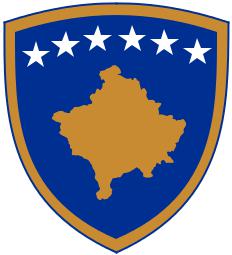 Republika e Kosovës-Republika Kosova-Republic of KosovoMinistria e Arsimit, e Shkencës dhe e TeknologjisëMinistarstvo Obrazovanja Nauke i TehnologijeMinistry of Education, Science and Technology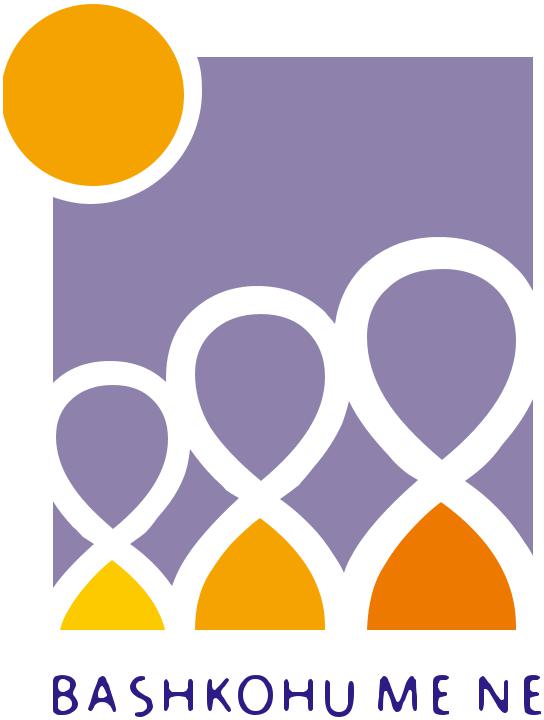 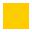 PRIDRUŽI SE NAMA DA SPREČIMO TRGOVANJE LJUDI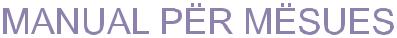 PRIRUČNIK ZA NASTAVNIKEPRIDRUŽI SE NAMADA SPREČIMO TRGOVANJE LJUDIPRIRUČNIK ZA NASTAVNIKE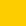 Ovaj material je omogučen pomoču financijske podrške Ministarstva Spoljnih Poslova Finske Vlade i Vlade Holandije. 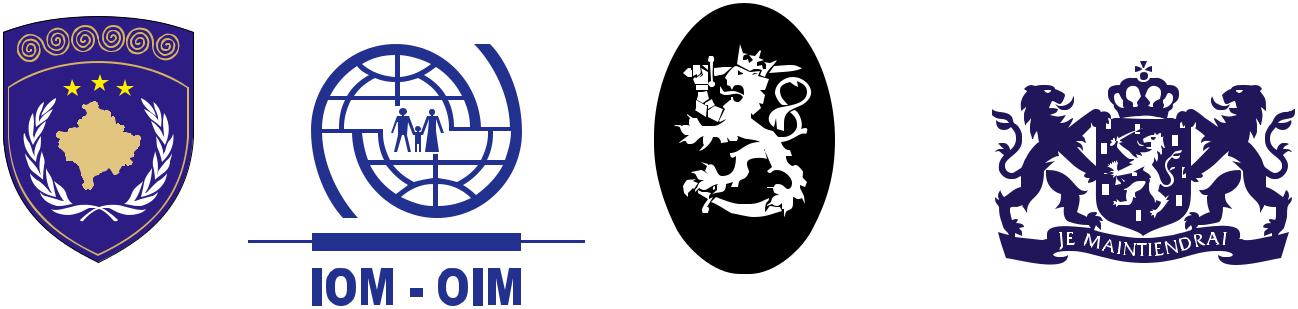 Materiali ovog teksta su obrađeni od priručnika “Trgovanje ljudima i uloga škole u sprečavanje”, izdanje Međunarodne Organizacije za Migraciju (IOM) i Ministarstva Obrazovanja i Nauke Republike Albanije. Ovaj tekst je usklađen za školski plan i program Kosova od srane Ministarstva Obrazovanja Nauke i Tehnologije (MONT): Ljuljavere Kadriu, Ščipe Gaši i od IOM Kosova: Nora Demiri I Hera Šanaj.Objavljen od Međunarodne Organizacije za Migraciju (IOM) Kosovo.IOM Priština:Addresa: Ismail Qemaili 18, Arberi IITel: +381 38 249 042; 249 059; 249 041Fax: +381 38 249 039E-mail: iompristina@iom.ipko.orgWeb stranica: www.iomkosovo.orgOvo izdanje je subjekat autorskog prava. Bilo koja referenca u vezi ovog dokumenta, posebnog dela, ili upotrebe teksta obuhvačenog u ovom izdanju trebaju da priznaju autorsko pravo po relevantnom zakonu na snazi. Korektovan od: Enton EleziDizajn&prepress: IDEA graphics - PrištinaIllustracije: Jeton MikulovciŠtampa: Grafoprint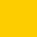 Posebno se zahvaljiujemo Prof. Asoc. Dr. Marita Hamza, Prof. Asoc. Dr. Marjana Sinani, Prof. Asoc. Dr. Fatmira Zeneli iz Instituta Pedagoških Studijau Tirani, kao i za kancelariju IOM’a u Tirani, za dati doprinos za posebne delova ove knjige, kao i Ramušu Ljekaj i Habibe Buzuku (MONT), Ann Guthmiller i Artan Blaci (IOM Kosovo) za njihovdoprinos u realizaciji ovog projekta.PREDGOVORTrgovanje ljudima na Kosovu je zločin koji je pogoršan od 1999 godine i za duže vreme je smatran kao problem koji pogađa samo strane devojke i žene (u ovom poglavlju kada kažemo: "strane" devojke i žene odnosi se na lica sa ne kosovskim poreklom). Premda u prvim godinama posle 1999, ovaj negativan fenomen je bio vezan uglavnom sa tinejđerkama i stranim ženama, koje su trgovane na Kosovu, danas zločin trgovanja kosovskih devojaka i žena kako na Kosovu tako i van zemlje je nesporno. Postoje dokazi da se veruje da je ova vrsta zločina u porastu.Aktuelno, Kosovo nije jedina tranzitna zemlja ili destinacija, ali je i zemlja gde je u porastu unutrašnja trgovina za seksualno korišćenje. S obzirom da trgovina ljudima za seksualno koriščenje ostaje dominantna, postoje podatci i o ostalim formama koriščenja. Ipak, identifikovani slučajevi trgovine dece za prosjačenje, kojima je pružena pomoč, su zanemarljive.Gubeči nadu za bolji život, imajuči ekonomske poteškoče, porodične probleme, ili nedostatak pravih informacija, mnoge devojke odlaze od svojih kuča verujuči u obečanja za zapošljavanje, ženidbu ili bolje životne uslove. Još šokantnija je činjenica da su neka od njih oteta od strane trgovaca ljudima za koriščenjeU cilju borbe protiv ovih pojava, Veće Ministara Privremenih Institucija Samouprave na Kosovu, 17. Maja 2005. godine, usvojilo je "Akcioni plan za borbu protiv trgovine ljudima na Kosovu". Međunarodna Organizacija za Migraciju (IOM) i druge međunarodne organizacije pomogle su i podržale Savetodavnu Kancelariju za Dobro Upravljanje u Kancelariji Premijera tokom celog procesa izrade ovog plana.Akcioni plan za borbu protiv trgovanja ljudima na Kosovu postavlja zadatke za institucije Kosova za konkretizaciju mera za borbu ove pojave. Ministarstvo Obrazovanja, Nauke i Tehologije (MONT) je odgovorno da "osigura sprovođenje i kontinuirani tok svesti učenika o problemu trgovine ljudima, kroz nastavnog plana i programa u preduniverzitetskom nivou" Iskustvo ponuđeno u ovom poglavlju ima za cilj otvaranje novih horizonata za nastavnike i školski sistem, omogućavajući im da postanu snažni akteri u pružanju nezamenjivih doprinosa za sprečavanje trgovine ljudima, posebno dece.SADRŽAJStrana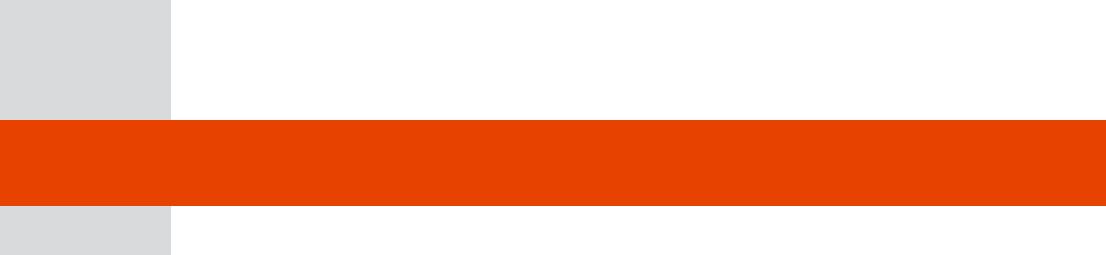 UVODTrgovina ljudima je savremeni oblik ropstva i predstavlja ozbiljno kršenje ljudskih prava. Protokol Palerma iz 2001. definiše trgovinu ljudima kao: “Regrutiranje, prevoz, transfer, zbrinjavanje ili prijem lica, pretnjama ili upotrebom sile ili drugim oblicima prinude, otmice, prevare, zloupotrebe moći ili ranjivosti ili davanje ili primanje isplata ili koristi za dobijanje saglasnosti lica, koja ima kontrolu nad drugom osobom, radi korišćenja. Korišćenje uključuje, minimalno, korišćenje drugih za prostituciju ili druge oblike seksualnog korišćenja, prinudni rad ili usluge, ropstvo ili prakse slične ropstvu, ili skidanje organa.”Ova pojava duboko je uticala na kosovsko društvo kao zemlja porekla, tranzita i destinacije. Različite organizacije pružaju različite podatke o slučajevima trgovine ljudima; uključujući i strane i kosovske žrtve. Tako, Jedinica za Istraživanje i Trgovinu (JIT) Policije pomogla u 241 slučajeva trgovine ljudima, od kojih su 23 ili 9,54% bila deca (od 1999. do Aprila 2004. godine); Centar za socijalni rad (CSR) je pomogao u 73 slučajeva trgovine ljudima, od kojih je 61 ili 83,56% bilo dece (od 1999. do Aprila 2004. godine); Centar za zaštitu žena i dece (CZŽD) je pomogao u 469 predmeta trgovine ljudima, 278 ili 59,27% njih su bila deca.Naravno, zbog društvenih, ekonomskih, kulturnih i političkih uzroka ove kriminalne pojave, isceljenje ne može biti brzo, kompletno ili lako. Da bi se postiglo smanjenje i eliminacija ovih pojava, neophodno je koordinirati napore i volju mnogih društvenih, lokalnih i međunarodnih struktura.Takva institucija je i škola, koja može dati nezamenjiv doprinos opremljenosti mlađe generacije sa pravim informacijama o trgovini ljudima, eksploataciji i porobljavanju ljudi, posebno dece, devojaka i žena, prenoseći ovoj generaciji univerzalne vrednosti o životu, donošenju odluka, izgradnji budućnosti, ljudskim pravima, itd.Ovaj program ima za cilj da mladi ljudi budu svjesni i ne prevareni privlačnim obećanjima, sumnjivim mogućnostima zapošljavanja u zemlji i inostranstvu koje mogu dovesti do prisilne prostitucije, eksploatacije za prosjačenje, deljenje droge, kućnom radu, transplantaciji organa, kao rezultat prevare, neznanja i nedostatka informacija.Ovaj priručnik će pomoći nastavnicima da pruže kvalitativne i savremene pristupe adresiranju i objašnjavanju takvih socijalnih pitanja koja su izuzetno osetljiva za zajednice širom škole, sa ciljem da školi pruže svoje mogućnosti i mogućnosti da doprinesu ozbiljno u sprečavanju embriona ovih pojava.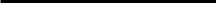 Protokol Ujedinjenih Nacija o Sprečavanju, Suzbijanju i Kažnjavanju Trgovine Ljudima, posebno Žena i Dece, dopunjavanjem Konvencije Ujedinjenih Nacija protiv Međunarodnog Organizovanog Kriminala; Decembar 2000.Trgovina decom na Kosovu, Studija o zaštiti i pomoći deci žrtvama trgovine ljudima, UNICEF, Kosovo, Jun 2004.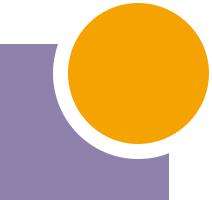 TRAFIKIMI I QENIEVE NJERËZORE DHE ROLI I SHKOLLËS NË PARANDALIMIN E TIJ1.1. Opšte informacijeTrgovina ljudima je globalni fenomen i smatra se "Ropstvo modernog doba". Trgovina ženama i devokama nije vezana samo za prinudnu prostituciju i seksualnu eksploataciju, već uključuje i eksploataciju ljudi u različitim oblicima, silovanje i druge socijalne probleme.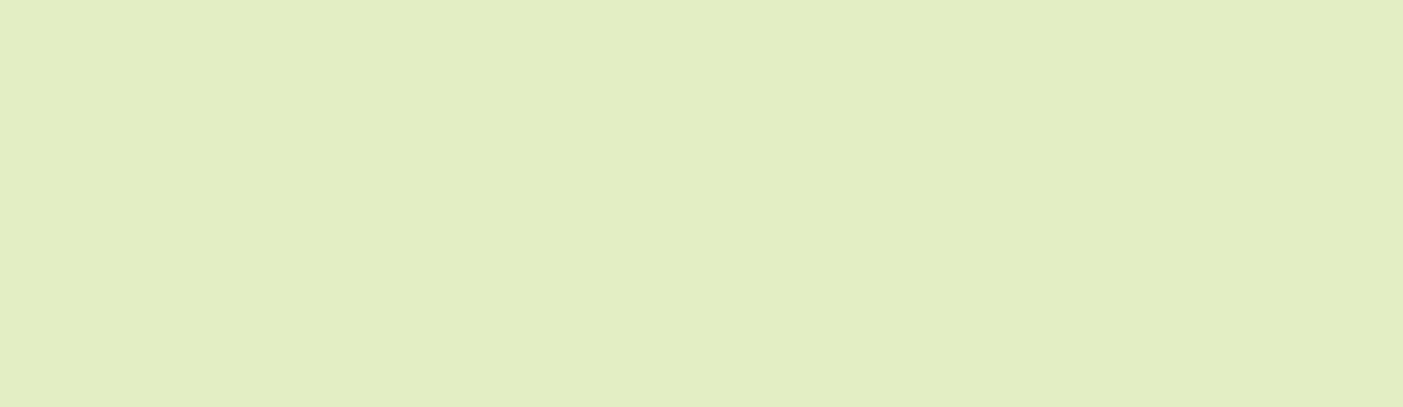 Mnoge devojke i žene iz istočne Evrope, uglavnom iz Moldavije, Rumunije, Albanije, Ukrajine, Bugarske, Rusije, Srbije i Slovenije, trgovane su na Kosovu odmah nakon završetka sukoba 1999. godine. One su regrutovane u mrežu trgovine ljudima na različite načine, ali uglavnom kroz lažne ponude za posao. Generalno, strane žrtve trgovine ljudima su žene, uglavnom mlade. Oko 60% starih od 18 do 25 godina, zavodjene su ponudom za posao u inostranstvu, u potrazi za boljim životom. Postoje i slučajevi razvedenih žena koje su prihvatile da idu u inostranstvo samo da bi zadržale svoju decu.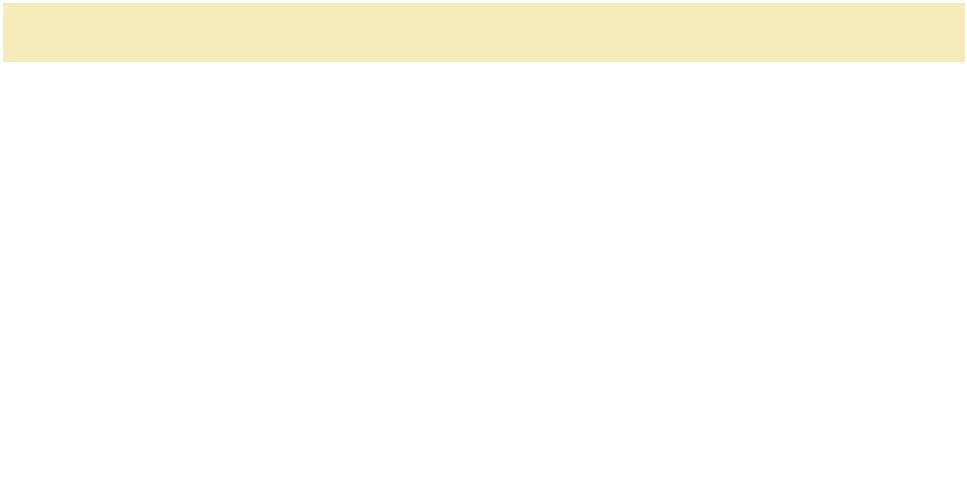 Prvi prijavljeni slučaj trgovine ženama i decom na Kosovu bio je 1999. godine, kada je više od 800.000 stanovnika Kosova živelo u izbegličkim kampovima u Albaniji i u BJR Makedoniji. Takođe, odmah nakon sukoba, bilo je govora o sve većim slučajevima otmice žena i devojaka, širenje straha među devojkama i ženama na Kosovu.Prve slučajeve kosovskih žrtava, trgovanih u zemlji i inostranstvu, identifikovali su policija UNMIK-a pomognuti od IOM-a 2001. godine, pružajući siguran smeštaj, medicinsku negu i pomoć za povratak. Od tada, broj pomognutih žrtava je povećan svake godine. Među 58 slučajeva kosovskih žrtava trgovine ljudima, uz pomoć IOM-a (od 2001. do Decembra 2005. godine) 35 ili (60,34%) su mlađi od 18 godina. Iako su korišćeni različiti načini njihovog regrutovanja u mrežu trgovine ljudima, najčešće prijavljeni slučajevi uključuju: lažne ponude za posao, lažna putovanja, otmice i manje iskorišćene su lažne ponude braka.Ovi podaci zasnivaju se na prosečnoj starosti trgovanih devojaka i žena na Kosovu, uz pomoć ureda IOM, od 1999. do Decembra 2005. godine. UNIFEM, Nema sigurnog mesta, Kosovo, 2000.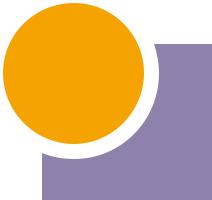 TRAFIKIMI I QENIEVE NJERËZORE DHE ROLI I SHKOLLËS NË PARANDALIMIN E TIJTrafikimi i Qenieve NjerëzoreZabrinjavajući faktor jeste mlada godina kosovskih žrtava trgovine ljudima za seksualno korišćenje, uopšte uzrasta od 12-17 godina. Trenutno, broj identifikovanih slučajeva žrtava trgovine devojkama i ženama van zemlje je relativno manji od broja žrtava trgovine ljudima unutar Kosova. Međutim, s obzirom na veliki broj žrtava trgovine ljudima na Kosovu, postoji zabrinutost i razlog da se veruje da se veliki broj kosovskih žrtava "preseljuje" od trgovaca radi korišćenja izvan Kosova.Žrtve trgovine ljudima podležu ograničenju slobode, silovanja, fizičkog i psihološkog prisiljavanja, a ponekad i ubistva. Oni doživljavaju pretnje za sebe i njihove porodice, suočavaju se sa zdravstvenim (fizičkim i psihološkim) problemima i drugim opasnostima za njihovo dobrobit, prisiljavaju se da koriste narkotike i praktikuju nezaštićeni seks.Trgovina ljudima dolazi zbog više faktora. Među najvažnijim su činjenice da ljudi koji su žrtve trgovina ljudima često pate od siromaštva i nedostatka perspektive za budućnost, nedostatak ekonomskih mogućnosti u zemlji porekla, nedostatak obrazovanja i informacija, nasilje i zloupotrebu u porodici, itd. Trgovci ljudima smatraju ih dobrim materijalom i trgovinom i eksploatacijom kao još jedan način za zaradu za život.Navedeni uzroci uticali su na većinu žrtava trgovine ljudima koji traže posao i bolju budućnost u najvećim gradovima na Kosovu i u inostranstvu. Značajan broj kosovskih žrtava su prevareni lažnim obećanjima za rad.Žrtve trgovine ljudima suočavaju se sa:PrevaromSilomOgraničenjem slobode kretanjaSilovanjemMentalnim i fizičkim zlostavljanjemMučenjem U većini slučajeva, žrtve trgovine ljudima su pod kontrolom i nadgledanjem tutora, koji su visoko podložni krivičnim delima. Trgovci ljudima tuku, seksualno zlostavljaju, muče, ponekad žrtve trgovine ljudima umiru kao posledica maltretiranja ili se ubijaju od trgovaca ljudima ako ih ne poslušaju. Ubistvo se vrši nad onima koji pokušavaju da se pobune i služe kao primer drugima. Svrha ovakvog maltretiranja je da se devojčice osećaju razorenim, uništenim, mrze sebe i budu poslušne njima.Čak i klijenti mogu biti nasilni prema devojčicama i ženama koje su prisiljene prostituciji, maltretiraju i ponekad čak i ubijaju. Obavezni rad u nasilnom okruženju, život pod stalnim strahom od hapšenja i povratka u svoju domovinu, neposredne pretnje za njih i njihove porodice, batinanja i ubistva iz kriminalnih grupa, uzrokuju ozbiljne psihološke povrede. Ovi podaci zasnivaju se na prosečnoj starosti trgovanih devojaka i žena na tna Kosovu, uz pomoć kancelarije IOM-a na Kosovu, od 2001. do Juna 2005. godine.TRAFIKIMI I QENIEVE NJERËZORE DHE ROLI I SHKOLLËS NË PARANDALIMIN E TIJTrafikimi i Qenieve Njerëzore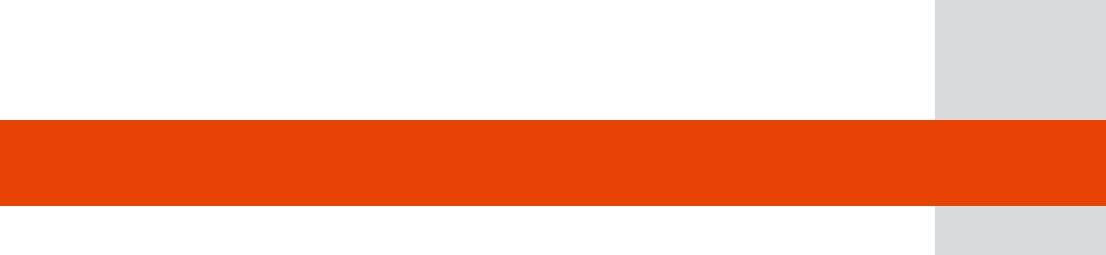 Mnoge žrtve trgovine ljudima, pomognute od IOM-a, tvrde da ih je iskustvo trgovine ljudima potpuno promenilo. Posle ovakvih iskustava potrebna su kontinuirana psihijatrijska ili psihološka nega i lečenje.Dok su trgovci ljudima i korisnici devojaka i žena, uprkos pokušanju da se ponašaju kao "sposobni" ljudi, noi su pod potragom policije, ugroženi su zatvaranje, smatraju se "neprikladnim" ljudima koji ne mogu raditi nijedan drugi posao i "bavljenje ženama" kao "nemoralno" do te mere da izlažu u ulice devojku sa kojom su vereni ili oženjeni, itd..1.2. Definicije i TerminologijaTrgovinaPo gore navedenom, član 3 Protokola OUN o Trgovini ljudima definiše trgovinu ljudima kao sledeće: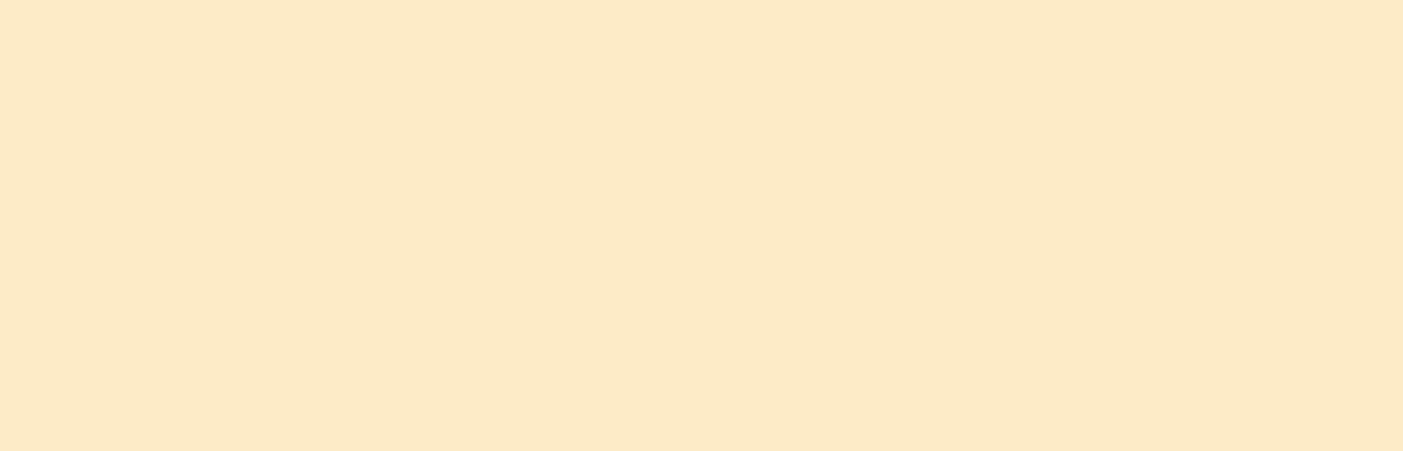 Regrutiranje, prevoz, transfer, zbrinjavanje ili prijem lica, pretnjama ili upotrebom sile ili drugim oblicima prinude, otmice, prevare, zloupotrebe moći ili ranjivosti ili davanje ili primanje isplata ili koristi za dobijanje saglasnosti lica, koja ima kontrolu nad drugom osobom, radi korišćenja. Korišćenje uključuje, minimalno, korišćenje drugih za prostituciju ili druge oblike seksualnog korišćenja, prinudni rad ili usluge, ropstvo ili prakse slične ropstvu, ili skidanje organa.Ova definicija, data u Protokolu o Trgovini ljudima, ima puno pozitivnih aspekata koji odražavaju stvarnost modernog trgovanja ljudima:a.	Ova definicija prepoznaje sve oblike trgovine ljudima i ne ograničava samo trgovinu u seksualnim uslugama. Fokusira se na uslove prisilnog rada, postupke porobljavanja i ropstva, koje su određene u međunarodnom zakonu;Nije fokusirana isključivo na devojke i žene, ali se razlikuje da žene, muškarci, devojčice i dečaci mogu biti žrtve;Ne zahteva da žrtva pređe određenu međunarodnu granicu, s obzirom na to da se osobe takođe trguju iz jedne zone u drugu, unutar iste zemlje;Protokol zahteva kažnjavanje nekih oblika iskrivljenja slobodne volje žrtve, na primer, korišćenjem sile, prevare ili zloupotrebe vlasti, poštujući sposobnost odraslih osoba da donose odluke o svom životu, posebno u pogledu izbora rada i imigracije.TRAFIKIMI I QENIEVE NJERËZORE DHE ROLI I SHKOLLËS NË PARANDALIMIN E TIJTrafikimi i Qenieve NjerëzoreTrgovci ljudimaLice ili grupa lica koja nameravaju izvesti, sarađivati ili dati saglasnost na bilo koje od dela opisanih u trgovini ljudima (Globalni Savez Protiv Trgovine Žena - GSPTŽ, Standardi Ljudskih Prava za Tretiranje Žrtava Trgovine, Januar 1999).Žrtva  trgovine ljudimaLice koje je regrutovano, transportovano, prodato, kupljeno, premešteno, ugrađeno ili zaštićeno, kako je opisano u definiciji trgovine ljudima, uključujući dete, bez obzira da li je dete prihvatilo ili ne (Globalni Savez Protiv Trgovine Žena - GSPTŽ, Standardi Ljudskih Prava za Tretiranje Žrtava Trgovine, Januar 1999).• ŽrtvaDeklaracija o Osnovnim Principima Pravde za Žrtve Zločina i Zloupotrebe Moći daje katalog koji sadrži osnovne principe za žrtve krivičnih dela u smislu prava na pravo i pravičan tretman, povratak, nadoknadu i pomoć́. Ova Deklaracija doneta je konsenzusom na Generalnoj Skupštini 1985. godine, što odražava kolektivnu volju međunarodne zajednice da uspostavi ravnotežu između osnovnih prava osumnjičenih, počinioca i prava i interesa žrtava. Bazira se na filozofiji da se žrtva mora tačno razlikovati i tretirati poštovanjem njihovog dostojanstva. Deklaracija definira žrtvu na sledeći način: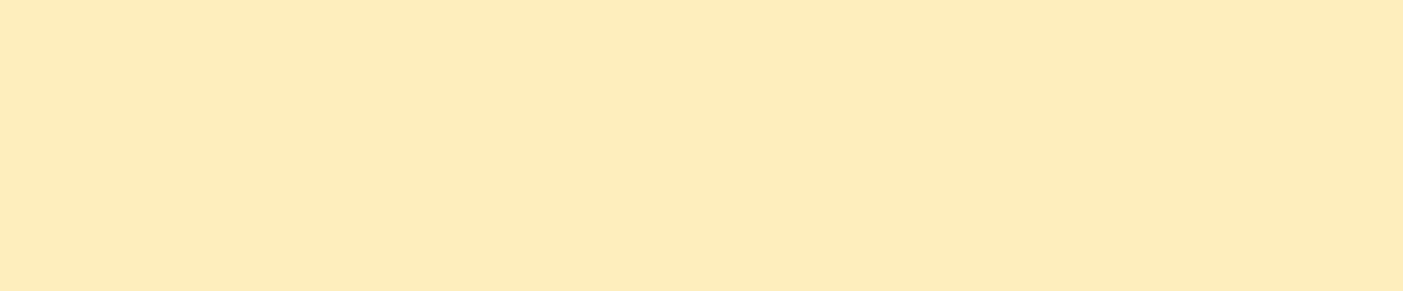 Lica, koja su na individualni ili kolektivni način, pretrpeli štetu, uključujući duševnu ili fizičku povredu, emocionalnu patnju, ekonomski gubitak ili ozbiljno kršenje njihovih osnovnih prava, putem delovanja ili nedelovanja koja su u suprotnosti sa važećim zakonima Država Članica, uključujući i one zakone koji zabranjuju krivično zlostavljanje vlasti.Ova definicija, takođe, uključuje i žrtve trgovine ljudima koji često pate od svih navedenih posledica. Prema ovoj izjavi, lice se može smatrati žrtvom, bez obzira da li je počinilac bio identifikovan, pritvoren, krivično gonjen ili osuđen. Tamo gde je prikladno, izraz "žrtva" uključuje direktno i članove porodice ili zavisnih od žrtve, kao i "osobe koje su pretrpele štetu od intervencije kako bi pomogle žrtvama u očajanju ili sprečavanju viktimizacije", kao što je Organizacija , socijalni radnici, itd.Konstitutivne klauzule treba da budu primenljive na sve ljude, bez ikakve razlike, kao što su rasa, boja kože, pol, jezik, nacionalnost, rađanje ili porodični status, etničko ili socijalno poreklo.KoriščenjeKoriščenje uključuje, ali se ne ograničava na, koriščenju prostitucije drugih ili druge oblike seksualneog koriščenja, usluga ili prinudnog rada, ropstva ili sličnih praksa ropstva, potres ili uklanjanje organa. Ovo takođe može uključiti zloupotrebu moći koja se ne smatra službenim, kao što su prisilna trudnoća, nezakonito usvajanje, prisilni i ilegalni brakovi, i dužničke obveznice.10	TRAFIKIMI I QENIEVE NJERËZORE DHE ROLI I SHKOLLËS NË PARANDALIMIN E TIJTrafikimi i Qenieve NjerëzoreKoriščenje obuhvata i sva dela koja su inkriminisana i saučesnici u trgovini ljudima, uključujući korupciju, zaveru i dobrovoljnu prostituciju samo ako je bila trgovina ljudima putem lažne, prisilne ili zloupotrebe trgovine. Ne treba zaboraviti da bi ranjivost mogla uključiti i činjenicu da žrtva veruje da nije imao neku drugu razumnu alternativu osim podčinjenja.Ropstvo Zakon o Ropstvu, član 1, definiše ropstvo kao "status ili stanje osobe na koju se vrši sva ili neko od ovlaštenja koja se odnose na imovinsko vlasništvo." Prakse ropstva uključuju ropstvo po dugovima, prisiljenom radu za drugog, robovske brakove i dečiji rad ".1.2.1. Razlike između Prostitucije i TrgovinePostoji problem identifikacije ili, drugim rečima, postoji problem nedovoljnog objašnjenja trgovine ženama i devojkama iz opšteg fenomena prostitucije. Iz ovoga postoji potreba za jasnijom definicijom i prepoznavanjem elemenata koji čine promenu trgovine ljudima, odnosno trgovinu ženama i djevojkama, iz fenomena prostitucije. Davanje tela sa voljom i seksualnih usluga, za određenu materijalnu kompenzaciju, je značajna karakteristika u određivanju razlika između ova dva fenomena.Ova želja u prostituciji se odlikuje sposobnošću da samostalno odluče da zabrane ovu aktivnost od samih prostitutki, tj. kad god žele i odluče, bez obzira na ekonomske probleme koji ih pogađaju. U trgovini ljudima takva mogućnost jednostavno ne postoji za žene i devojke kojima se trguje tj. za žrtve.One imaju sistem zavisnosti koji se stavlja na njih. Sve ovo je sistem zastrašivanja, upotrebe psihološkog i fizičkog nasilja, prevare, mentalnog i fizičkog uništavanja, dugova i nekada slučajeva ubistava, kao primer za druge. Ova vrsta sistema čini žrtvu nesposobnom da se oslobodi ovog neumornog kruga zavisnosti, seksualne eksploatacije i ropstva.Elementi ropstva, eksploatacije, kontrole, sprovedenih nečovečnim sredstvima, kao što su sila, prisiljavanje, prevara, nasilje, opasnost po život, pohabljenje i ubistvo, veoma dobro pokazuju u kojem su stanju žrtve kada stupaju u kontakt sa policijom.Niko nema pravo da predviđa i postupa sa žrtvama trgovine ljudima kao prostitutke. Koncepti niske procene za žrtvu trgovine ljudima, misleći da samovoljno idu u javne kuće ili trotoare, da primaju novac, itd., predstavljaju pogrešne predrasude. Činjenice koje ćemo spomenuti, kao i mnoge druge činjenice, biće najbolji argumenti za iskorenjivanje takvih pogrešnih koncepata.TRAFIKIMI I QENIEVE NJERËZORE DHE ROLI I SHKOLLËS NË PARANDALIMIN E TIJ	11Trafikimi i Qenieve NjerëzoreČinjenice i StatistikeU periodu od januara 2000. do decembra 2005. godine, IOM je pomogao u reintegraciji 58 devojaka i žena na Kosovu, kao i 426 devojaka i stranih žena koje su trgovane na Kosovu. Većina žrtava kosovskog porekla (89,65%) je prodata za seksualne usluge, ali postoji veliki broj prijavljenih slučajeva trgovine ljudima za prinudni rad (6,9%) i za prosjačenje (3,45%).SVRHA KORIŠČENJA KOSOVSKIH ŽRTAVA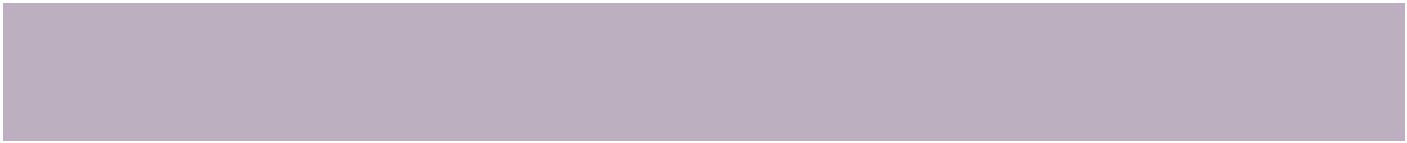 Tablica u nastavku pokazuje broj trgovanih Kosovskih devojaka i žena koje su zatražile pomoč od IOM-a po starosnim grupama.NDARJA SIPAS GRUPMOSHËS SË RASTEVE TË ASISTUARA KOSOVARE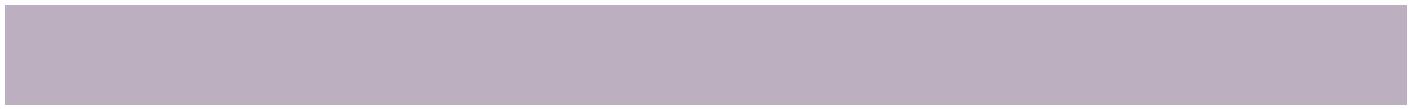 Napomena: Većina slučajeva (35) ili (60,34%) je mlađa od 18 godina.Kosovske trgovane devojke i žene, koje su pomognute od IOM-a, su obično iz ruralnih područja (64,34%), ali i jedan broj slučajeve dolazi iz gradskih područja (39,66%). Od svih slučajeva pomognutih od IOM-a (44,83%) pokazalo se da su prevarene ponudom za posao, a potom koriščene, (9,44%) prevarene sa obećanjima za brak, (15,52%) prevarene putem lažnih putnih aranžmana u inostranstvo, a šokantna je činjenica da je 27,59% oteto.SOCIALNAKATEGORIJA POMOGNUTIH SLUČAJEVA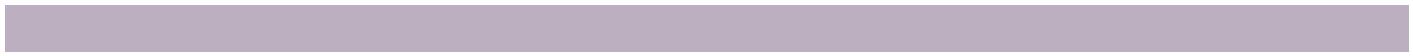 Više od polovine (39 ili 67,24%) devojaka i žena koje su bile žrtve trgovine ljudima kojima je pružena pomoć od strane IOM-a su trgovane unutar Kosova; raseljene iz jednog sela ili grada u drugi. Ali postoje slučajevi kada su trgovane van Kosova. Većina njih je u BJR Makedoniji, Italiji i Albaniji. U sledećoj tabeli naći ćete zemlje u kojima su kosovske žene i devojke žrtve trgovine ljudima i njihov broj.12	TRAFIKIMI I QENIEVE NJERËZORE DHE ROLI I SHKOLLËS NË PARANDALIMIN E TIJ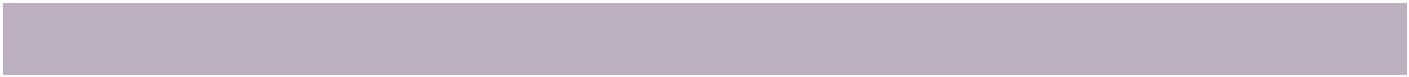 Što se tiče njihovog nivoa obrazovanja, bilo iz ruralnih ili urbanih područja, većina žrtava trgovine ljudima (68,52%), pomognutih od IOM-a, završila je osnovnu školu. Važno je reći da 6,12% njih nikada nije pohađalo školu. Samo 8,7% je završilo neke srednje škole i samo je jedan slučaj koje je neko vreme pohađao visoko obrazovanje.NIVO OBRAZOVANJA KOSOVSKIH ŽRTAVA TRGOVINE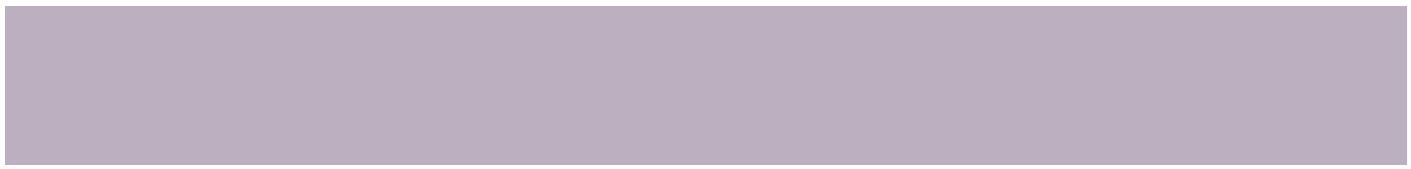 Ako uzmemo u obzir porodične okolnosti, jasno je da žrtve trgovine ljudima dolaze iz slabijih grupa društva. Često su njihove porodice neefikasne i u međuvremenu žrtva je doživela nasilje u porodici ili seksualno nasilje kao rezultat ekonomskog siromaštva, niskog obrazovanja ili čak tradicionalnih vrednosti. Ovakve okolnosti su faktori koji utiču na ranjivost osobe koja se može trgovati / eksploatisati i otežati reintegraciju u društvo.Činjenice:Dete se ne može nazvati na bilo koji način ili okolnost samovoljna prostitutka.Bitinaivna, biti zavarena lukavim obećanjima ili imidžom boljeg života izvan granica, ne znači ništa da idete da radite samovoljno kao prostitutka.Jedna oteta djevojka nikad ne može biti samovoljna prostitutka;Jedna sirotinja, za koju ne vode brigu lokalni mehanizmi, a koja ostaje bez podrške i koju koriste trgovci ljudima, nikada se ne može nazvati samovoljnom prostitutkom;Zarađeni novac od žena i devojaka se uzima od strane njihovih tutora.TRAFIKIMI I QENIEVE NJERËZORE DHE ROLI I SHKOLLËS NË PARANDALIMIN E TIJ	13Trafikimi i Qenieve Njerëzore1.2.2. Razlike između Krijumčarenja ljudi i njihovog TrgovanjaIzraz krijumčarenje podrazumeva direktnu upotrebu brokerskih usluga, koji se odnose na organizaciju i prelazak međunarodnih granica, izbegavajući kontrolu nad graničnom policijom i carinom.Članom 3 Protokola protiv Krijumčarenja Imigranata sapreko Zemlje, Mora i Vazduha, Konvencija UN protiv Organizovanog kKriminala definiše krijumčarenje kao: Posredovanje da se ilegalno uvede lice u državi u kojoj lice nije državljanin ili sa stalnim boravkom, radi dobijanja finansijske ili druge materijalne koristi.Krijumčarenje se razlikuje od trgovine ljudima u tome da krijumčarenje stranaca uključuje pružanje usluge, iako nezakonito, ljudima koji savesno kupuju uslugu kako bi ušli u stranu državu.Trgovina ljudima takođe se može desiti bez prelaska neke međunarodne granicu. Osim toga, krijumčareni imigrant obično želi da pređe granicu i može se odreći u tu toga u bilo koje vreme. Žrtvi trgovine ljudima nije dozvoljeno da vrši izbore.Međutim, krijumčarenje ljudi gotovo uvek predstavlja deo akcija vezanih za krivično delo trgovine ljudima (i može se lako pretvoriti u trgovinu ljudima), gde je osnovni element za procenu postojanje premeditacije (dolus directus - direktna namera ) ili proizvod predumišljaja, što dovodi do kraja (dolus eventualis - namerno po slučaju), za krajnju svrhu, eksploataciju, u ovom slučaju, seksualnu eksploataciju ili druge oblike eksploatacije.Svakako krijumčarenje ljudskih bića, posebno žena, devojaka i dece, s obzirom na mogućnost zloupotrebe za prisilno koriščenje i prinudnu prostituciju, smatra se trgovinom ljudima.1.2.3. Ilegalna imigracija i njene poslediceIlegalna imigracija i njene posledice obično se vezuju sledečim činjenicama, kao:Načini i oblici realizacije. Često, ovi oblici i načini rezultiraju kao opasni po život i zdravlje, sa problemima za pravni status pojedinca u određenoj zemlji, kršenjima osnovnih ljudskih prava, nesrećama, itd.;Vrstama radova koje treba obaviti u odredišnim zemljama. Često postoji razočaranje ilegalnih imigranata u smislu poslova o kojima razmišljaju ili sanjaju i o problemima sa kojima se suočavaju u zapošljavanju kao posledica njihovog statusa ilegalnog imigranta;Kriminalizacija kao posledica zakona u odredišnoj zemlji. Ovo se odnosi na postupke deportacije ili druge pravne sankcije kao rezultat nedostatka pravne dokumentacije za rad i boravak;Eksploatacija na poslu. Ovo se odnosi na dobrobit nezakonitih imigranata zbog nedostatka osiguranja, nedostatka prava ili svih legitimiteta koji štite radnike na poslu;Biti u teškoj poziciji zbog nedostatka dokumenata, itd..14	TRAFIKIMI I QENIEVE NJERËZORE DHE ROLI I SHKOLLËS NË PARANDALIMIN E TIJTrafikimi i Qenieve Njerëzore1.3. Faze Procesa Trgovine1.3.1. Ulazak u proces u zemlji poreklaLjudi koji su žrtve trgovine ne traže usluge trgovaca ljudima, trgovci ljudima pristupaju njima. Sredstva za regrutovanje žrtava su otmice, prevara, brak ili lažna veridba, što vode do obaveze za prostituciju. U nekim slučajevima, žrtve mogu imati ideju o vrsti posla koje će biti primorane da rade, ali ne znaju uslove. Pitanje da jedna je osoba primorana ili ne, ili je prihvatila dobrovoljno, ojašnjava se razmatranjem i upućivanjem na njih kao trgovane ili krijumčarene. Lica trgovana sa prevarom sa lažnim obečanjima, lažu se pogrešno informišu o imigracionim pravilima, ili se primoravaju zbog ekonomskog očaja ili nasilja na visokom nivou. Međutim, u svim slučajevima, ozbiljna kršenja ljudskih prava koja utiču na ljude u rukama trgovaca ljudima jasno pokazuju da žrtvama je potrebna posebna podrška i zaštita. U slučaju trgovine ljudima, najčešće kršenje ljudskih prava su one povezane sa njima:Sva ljudska bića su se rodila slobodna (Član 1 Univerzalne Deklaracije o Ljudskim Pravima, 1948);Svako uživa prava i slobode izražene u ovoj deklaraciji (Član 2 UDHR);Svako ima pravo na život, slobodu i sigurnost osobe (Član 3 UDHR);Niko se ne može držati u ropstvu, niti se koristi; ropstvo i trgovina robovima treba zabraniti u svim oblicima. (Član 4 UDHR);Niko ne sme biti podvrgnut mučenju. (Član 5 UDHR).1.3.2. PutovanjeŽrtve trgovine ljudima i krijumčarenja mogu patiti zbog kršenja ljudskih prava tokom njihovog putovanja, što može ili ne mora biti kroz prelazak međunarodnih granica. Mnoge žrtve nikada nisu bile van svoje države porekla i potpuno su zavisne od trgovaca ljudima. Neki od njih napuštaju svoju zemlju bez međunarodnog pasoša, jer im je rečeno da im ne treba ili će dobiti kasnije. Migranti često nisu obavešteni ili su prevareni kako će biti transportovani. U ekstremnim slučajevima, prevoz može doći do ropstva kada trgovci ljudima vrše vlast i vlasništvo nad žrtvom. Lica koja putuju u nezakonite situacije posebno su osetljiva na hapšenje trgovaca ljudima koji vrlo dobro znaju da ilegalni status žrtve trgovine ljudima ne dozvoljava im da uživaju zaštitu policije ili države, jer ili ztrba da se zaustavi proces, ili da žrtve traže dobrovoljnu zaštitu.• 1.3.3. Dolazak na Mestu OdredištaDevojke i žene, dolazeći u zemlju destinacije, nalaze se u uslovima ropstva, uglavnom kao prostitutke, kao radnici fabrika ili domaćice, kao i prisilne brakove. TRAFIKIMI I QENIEVE NJERËZORE DHE ROLI I SHKOLLËS NË PARANDALIMIN E TIJ	15Trafikimi i Qenieve NjerëzoreTutori uglavnom nezakonito zatvaraju ove žene i devojke, oduzimaju njihove pasoše ili lične karte, prisiljavaju ih na rad sa dugom satnicom i nehumanim uslovima, kao što su zajednički stanovi, spavanje u stolici, neadekvatna hrana, loši uslovi za higijenu, nezaštićeni seks, itd. Medicinska pomoć se pruža samo u slučajevima kada se dodirne dobit. Često ih tuknu i siluju i drže novac sve dok se "dug" njihovog regrutovanja ne isplati. U međuvremenu, strah od odmazde i nedostatak dokumenta o identitetu zabranjuje mnogim od njih da pobegnu od zloupotreba. Stalno fizičko, psihičko i seksualno zlostavljanje žrtve ostavlja bez alternative.1.4. Nacionalno zakonodavstvo protiv trgovine ljudimaKosovo je obavezno da poštuje različite međunarodne sporazume, sporazume koji su uključeni u važećem zakonodavstvu u okviru Ustavnog Okvira (Uredba 2001/9), uključujući: Univerzalnu Deklaraciju o Ljudskim Pravima; Konvenciju o Eliminaciji Svih Oblika Diskriminacije Žena; Konvenciju o Pravima Dece; i Evropsku Konvenciju za Zaštitu Ljudskih Prava i Osnovnih Sloboda.1.4.1. Konvenciju o Pravima Dece (KPD)Član 35 Konvencije o pravima deteta predviđa: Države članice preduzimaju sve neophodne mere na nacionalnom, bilateralnom i multilateralnom nivou kako bi sprečile otmicu, prodaju ili trgovinu decom u bilo koju svrhu i u bilo kojem obliku.Opcioni protokol KZK o prodaji, prostituciji i dečioj pornografiji,Član 3 glasi:Svaka država Članica će, kao minimum, osigurati da će aktivnosti navedene u nastavku biti u potpunosti obuhvaćene njenim krivičnim pravom, bez obzira da li su ta dela izvršena u zemlji ili inostranstvu, u organizovanom ili neorganizovanom načinu:U smislu prodaje dece, definisanih članom 2:(i) Pružanje, davanje ili prihvatanje deteta, u bilo kojem obliku, s namerom:Seksualnog koriščenja decePrenos organa deteta radi sticanja dobitiNasilno angažovanje deteta u rad(ii) Ubeđenje, od strane posrednika, na nepravilan način da daju saglasnost u vezi sa usvajanjem deteta, što predstavlja kršenje međunarodnih pravnih instrumenata za usvajanje;Pružanje, uzimanje, nabavka ili snabdevanje decom za prostituciju, kako je navedeno u članu 2.                    Ustavni okvir Privremenih Institucija Samouprave na Kosovu: vvv.unmikonline.org/ regulations / 2001 / 		     reg09- 01.htm16	TRAFIKIMI I QENIEVE NJERËZORE DHE ROLI I SHKOLLËS NË PARANDALIMIN E TIJTrafikimi i Qenieve Njerëzore1.4.2. Privremeni Krivični Zakon KosovaPrivremeni krivični zakon Kosova, koji je stupio na snagu 6. Aprila 2004. godine, definiše trgovinu ljudima, koji se zasniva na Protokolu iz Palerma.Prema članu 139 Privremenog Krivičnog Zakona Kosova:Izraz "trgovina ljudima" podrazumeva regrutovanje, prevoz, prebacivanje, smeštaj ili prihvatanje lica, putem pretnje ili upotrebe sile ili drugih oblika prinude, otmice, falsifikovanja, prevare, zloupotrebe položaja, ili nemoćstvom drugog položaja, davanjem ili prijemom plaćanja radi dobijanja saglasnosti osobe da ima kontrolu nad drugom osobom radi koriščenja.Izraz "koriščenje" (kako se koristi u stavu 1. ovog stava) uključuje: koriščenje drugih za prostituciju, ili druge oblike seksualne eksploatacije, prinudni rad, ropstvo ili prakse slične ropstvu, ropstvu ili uklanjanju organa."Saglasnost" žrtve trgovine ljudima radi koriščenja neće se uzimati u obzir kada postoji bilo koje od sredstava (prijetnja ili upotreba sile ili drugih oblika prinude, otmice, krivotvorenja, prevare, zloupotrebe moći ili nemoćnosti položaja druge strane davanjem ili prijemom plaćanja radi pribavljanja saglasnosti lica da ima kontrolu nad drugom osobom radi koriščenja) navedenih u tački 1.Regrutovanje, prevoz, prenos, smeštaj ili prihvatanje deteta u svrhu koriščenja smatraće se "trgovina ljudima", čak i ako ne uključuje bilo koje sredstvo iz tačke 1 (pretnja ili upotreba sile ili drugih oblika krađa, otmica, falsifikovanje, prevara, zloupotreba položaja ili nemoć drugog položaja, davanjem ili primanjem plaćanja radi dobijanja saglasnosti osobe da ima kontrolu nad drugom osobom radi koriščenja).Član 139 takođe određuje dužinu lišavanja slobode, uključujući i stroge kazne, naročito kada je žrtva mlađa od 18 godina.Svaki učesnik u trgovini ljudima, kazniće se zatvorom od dve do dvanaest godina.Ako se delo iz stava 1. ovog člana vrši protiv lica mlađe od osamnaest godina, vršilac će se kazniti zatvorom od tri do petnaest godina.Svako ko organizuje grupu lica za vršenje dela iz stava 1 ovog člana, kažnjava se sa 500.000 eura i zatvorom od sedam do dvadeset godina.Svako, ko u nemarnosti, olakša izvršenje trgovine ljudima biće kažnjen zatvorom od šest meseci do pet godinaSvako ko koristi ili obezbeđuje seksualne usluge jednoj osobi, imajuči u znanje da je ta osoba žrtva trgovine ljudima, kažnjava se sa zatvorom od tri meseci do pet godina.TRAFIKIMI I QENIEVE NJERËZORE DHE ROLI I SHKOLLËS NË PARANDALIMIN E TIJ	17Trafikimi i Qenieve NjerëzoreAko se krivično delo iz stava 5 ovog člana vršina osobu mlađoj od 18 godina, vršilac dela se kažnjava sa zatvorom od dva do deset godina.Ako je delo iz ovog člana učinjeno od strane službenog lica tokom izvršenja njegove dužnosti, učinilac će se kazniti kaznom zatvora od pet do petnaest godina za krivično delo iz stava 1 i 2, kaznom zatvora od najmanje 10 godina za krivično delo predviđeno stavom 3, sa kaznom zatvora u trajanju od pet godina do dvanaest godina za prekršaj predviđen u stavu 6.1.5. Trgovanje na Kosovu1.5.1. Profil žrtve trgovine i koriščenjaŠto se analiza trgovine ljudima sve više produbljuje, to je očiglednije da socijalni i psihički proces viktimizacije počinje mnogo ranije od procesa trgovine ljudima. Žrtva je profilirana dovoljno rano da identifikuje i odgovori na potrebe trenutnih žrtava, kao i potencijalne žrtve trgovine ljudima. Ovaj profil je takođe nacrtan kao:Nisko samovrednovanje;Osećaj teskobe;Osećaj krivice;Osećaj napuštenosti i straha od napuštanja odnosa s drugima;Nedostatak poverenja u sebe i druge;Odnos zavisnosti;Nesigurnost i nedostatak poverenja kod drugih i kod ljudskih vrednosti;Osečaj udaljavanja i otuđivanja u okolnom ambijentu;Osetljivost ili strah od pristranosti;Osećaj nesposobnosti da kontroliše sebe ili okolinu;Nemogućnost iskorišćavanja datih mogućnosti;Negativizam perspektivi;Nesposobnost razvijanja novih ponašanja;Konfuzija povezana sa odnosima;Poteškoće u donošenju i izvršenju odluka.Osećaj nemožnosti za sopstvenu promenu.18	TRAFIKIMI I QENIEVE NJERËZORE DHE ROLI I SHKOLLËS NË PARANDALIMIN E TIJTrafikimi i Qenieve NjerëzoreUsklađenostVećina devojaka i žena koje su žrtve trgovine ljudima dolaze sa niskih društveno-ekonomskih nivoa ili društvenih grupa koje su ostavljane u bedi. Ekonomska nesposobnost, izolacija, zanemarivanje i zlostavljanje zasnovano na spolu, koje proizilaze iz spolne pristrasnosti, dovodi do niskog obrazovanja ili kompletnog nedostatka obrazovanja za ove djevojke.Ovi faktori, kao i nedostatak struktura i aktivnosti ostavljaju duboke tragove, posebno u onom delu žena i djevojaka koje traže rešavanje ili spasavanje u vezi ili ranijih brakove ili neplaniranih opasnih odlazaka, dajući jedan društveni položaj koji se ne poklapa sa njihovim godinama i razvojem.Rezultanta ovog slučaja je taj što one u mladim godinama postaju majke i žive i kreću se u izloženim sredinama i visokim rizikom od nasilja i zlostavljanja. Druga karakteristika okruženja rasta ovih devojaka je socijalna izolacija i nedostatak informacija. Ova izolacija, koju namerno sprovode i strukturiraju trgovci ljudima, ograničava i iskrivljuje krug priznanja i mogućih socijalnuih podrška. Odvajanje od porodice, nekada nasilna stvarnost trgovaca ljudima, a zatim mentalitet i pretnje (čak i smrtne slučajeve) osuđenih, čine ove odvojene i društveno predrasude žene i djevojke. Ekonomsko siromaštvo je još jedna karakteristika profila ovih devojaka. Ne samo da nisu dobili nikakav novac ili imovinu, ali često ukazuju na situacije u kojima su bile gladne, bez stanovanja ili u bednim uslovima stanovanja.Često, su porasli u porodičnim neorganizovanim sredinama, koja nisu bila uspešna na prenošenju univerzalnih vrednosti, verovanja i životnih ciljeva. Prinudno isključeni od ovih vrednosti i prisiljeni da sebe smatraju nesposobnim, bez kontrole nad okruženjem i posmatrajući situaciju kao neizlaznu, može dovesti do osećaja da nema razloga za nastavak života, što može dovesti (i često se dešava) do pokušaja okončavanja života.Njihov fizički profil pokazuje da su žrtve stalnog nasilja (npr. slomljene kosti, rane od oružja, noža ili opekotine cigareta itd.), kao i nemar tutorima, nasilje koje su pretrpeli njihovi korisnici i nedostatak medicinske pomoći u potrebno vreme. One često pate od bolesti genitalija i polno prenosivih infekcija, trpe neželjene trudnoće i počinjenih abortusa u neadekvatnim uslovima zbog nezaštićenog seksa.Uloga porodice - Porodično okruženje igra važnu ulogu pre, tokom i nakon trgovine ljudima. Ovde ćemo pokušati da se fokusiramo na ulogu porodice pre trgovine ljudima i nemogućnosti ili propusta sledećih uloga:Hrana - Slučajevi poteškoća u zapošljavanju su česti u kosovskom društvu i otežavaju pružanje hrane porodici; često glava domaćinstva (obično otac) ne može da obezbedi dohodak kako bi zadovoljio potrebe porodice. Ukupna stopa nezaposlenosti je 54,3% (41,1% za muškarce i 78,4% za žene), dok je stopa nezaposlenosti među mladima 15-19 godina 85%.Ured za statistike na Kosovu (2004), Demografske i zdravstvene studije na Kosovu, str. 46, Tabela 5.6 Ured za statistike Kosova (2004), Demografske i zdravstvene studije na Kosovu, str. 46,TRAFIKIMI I QENIEVE NJERËZORE DHE ROLI I SHKOLLËS NË PARANDALIMIN E TIJ	19Trafikimi i Qenieve NjerëzoreZbog teške ekonomske situacije, mnoga deca su prisiljena da rade na ulici i često pohađaju školu istovremeno. Iako idu u školu, oni su preopterećeni, jer nemaju mogućnosti da se pravilno opuste, niti da uče kako treba. Uslovi rada, posebno u ruralnim oblastima, od kojih dolazi većina devojaka i žrtava trgovine ljudima, su teške. Obično rade kućne ili poljoprivredne poslove.Stvaranje sigurnog fizičkog okruženja za uzgoj dece - Siromaštvo i česta kretanja stavljaju decu i devojke u neadekvatnim uslovima, bolestima i izloženim krivičnim ili osumnjičenim licima ili grupama.Obrazovanje - Nepažnja da deca redovno uče i pohađaju školovanje je jedan od nedostataka koje porodica može pokazati.Davanje društvenih navika i druženje dece - Davanje društvenih navika i uvođenje dece, a posebno devojaka, u blisko vezane društvene krugove sa porodicom i šire, ubrzano je i usmereno na konfliktne roditelje i decu. Mnoge od devojaka su završile u mreži trgovine ljudima, uglavnom zbog toga što je porodica videla brak kao rešenje, ili su pripremili bez dobijanja pravih informacija o osobi, ili i prikrivanjem sumnjivih informacija.Stvaranje ljubaznog i toplog okruženja - Potrebno je toplo i ljubazno okruženje za normalan, intelektualni i psihološki razvoj. Ovo okruženje izaziva osećaj pripadnosti i važnosti, čineći ga tako neophodnim za dete. Nedostatak ovog okruženja štete detetu i njegovoj budućnosti. Mnoge devojke kažu da su napustile kuće jer su se osećale suvišne, neučtvene ili su bile usred sukoba između njihovih roditelja.1.5.2. Trgovanje deceJedan zabrinjavajući faktor jeste broj dece bez društva, koji su žrtve seksualne eksploatacije u Evropskoj Uniji. Studije pokazuju da je većina dece koja dolaze iz porodičnih struktura koje su uništavane kao rezultat nezaposlenosti, oskudnih prihoda i socijalne nesigurnosti, najugroženije. Posebno pogođena su deca iz sela, čije porodice poveravaju devojku onoj koja joj nudi sigurnu budućnost, iako to može biti samo iskušenje. Druga kategorija su i deca romskih porodica.Zahtevi za nezaštićeni seks povećali su još više tržište za mlade devojke, jer se smatraju manje osetljivim na širenje seksualno prenosivih bolesti ili HIV / AIDS-a. Izveštaji ističu veliki broj dece bez pratnje koje se koriste od organizovanih kriminalnih bandi, koji ih koriste kao nosioci droge ili kao lopove, koristeći činjenicu da ako vlasti uhvate maloletnika, on će biti isključen iz krivičnog postupka ili će postupci biti lakši.Detetom se imenuje svako lice mlađe od 18 godina20	TRAFIKIMI I QENIEVE NJERËZORE DHE ROLI I SHKOLLËS NË PARANDALIMIN E TIJTrafikimi i Qenieve Njerëzore2.1. Rodno nasilje2.1.1. Šta je seks i rod?Seks se odnosi na biološke promene između muškaraca i žena, dok je rod društvena uloga, koju je društvo gradilo ili stvorilo za muškarce i žene. Ljudi se ne pojavljuju u definisanim rodnim ulogama, oni su stvoreni tokom vremena od strane društva u zavisnosti od socijalnih i ekonomskih uslova. S obzirom na to da su rodne uloge društveni stereotipi, oni mogu biti osporeni da osiguraju da sva prava budu garantovana ženama i muškarcima na jednak način. Kao i u mnogim drugim društvima, kosovsko društvo pruža nejednaku ravnotežu političke moći i ekonomskih mogućnosti za muškarce i žene, ograničavajući žene na ostvarivanje njihovih prava, kao i muškarcima.Seks ili pol (Kviz)Žene rađaju decu, dok muškarci ne. Seks/Pol (S/P)Male devojke su ljubazne i stidljive; momci su strogi i avanturisti. S/PU mnogim mestima, žene zarađuju 70% od onog što zarađuju muškarci. S/PŽene mogu da hrane decu dojenjem, muškarci koriste flaše sa mlekom da hrane decu. S/PŽene se bave uzgojem deteta. S/PMuškarci donose odluke. S/PU Drevnom Egiptu, muškarci su bili kod kuće i bili su odmereni, dok su se žene bavile porodičnim poslom. Žene su nasledile imovinu dok muškarci nisu. S/PDečacima se menja glas u pubertetu, a devojkama ne. S/PPrema statistikama Ujedinjenih Nacija, žene vrše 67% poslova u svetu, ali njihova zarada čini samo 10% svetskog prihoda. S/PŽene se brinu za nivo obrazovanja svoje dece. S/PŽenama je zabranjeno raditi na opasnim poslovima kao što su rudnici; muškarci rade rizikujući sebe. S/P2.1.2. Polna dimenzija u pogledu pravaKao što je već rečeno, Kosovo je obavezno poštovati različite međunarodne konvencije, kao i Međunarodnu Konvenciju o Eliminaciji Svih Oblika Diskriminacije Žena (CEDAV) koja je uključena u važeće zakonodavstvo u Ustavnom Okviru (Uredba 2001/9);Član 1 CEDAW navodi:U skladu sa svrhom ove Konvencije, izraz "diskriminacija žena" podrazumeva bilo kakvu diskriminaciju, isključenje ili ograničenje na polnoj osnovi, čiji efekat ili svrha je sprečavanje ili poricanje priznavanja, uživanja ili ostvarivanja od strane žena, bezobziraTRAFIKIMI I QENIEVE NJERËZORE DHE ROLI I SHKOLLËS NË PARANDALIMIN E TIJ	21Trafikimi i Qenieve Njerëzoreda li su udate, na osnovu ravnopravnosti muškaraca i žena, ljudskih prava i osnovnih sloboda u ekonomskoj, društvenoj, građanskoj ili drugoj oblasti.Član 5 CEDAW navodi:Državne institucije bi trebalo preduzeti sve odgovarajuće mere za modifikovanje svih oblika socijalnog i kulturnog ponašanja muškaraca i žena s ciljem eliminacije kanonskih predrasuda i ponašanja, kao i svih drugih praksi zasnovanih na ideji inferiornosti ili superiornost bilo kog od polova, ili stereotipne uloge stvorene za muškarce ili žene.Međunarodni Instrumenti i Ustavni Okvir Kosova (Uredba 2001/09) su pravni instrumenti, koji prepoznaju razlike između roda i pola i teže uspostavljanju jednakosti između muškaraca i žena kao osnovnog ljudskog prava.2.2. Nasilje u Porodici2.2.1 Definicija "Nasilja u porodici""Nasilje u porodici je odnos zloupotrebe i kontrole koje vrši jedna osoba u vezi sa drugom". Reč "zloupotreba" se odnosi na fizičke, seksualne, psihološke pretnje, uvrede, izolaciju, verbalne napade i nasilje vezano za imovinu. Nasilje u porodici može se desiti u bilo kojoj vezi, žrtva može biti i žena i muškarac, ali su u većini slučajeva žrtve nasilja u porodici žene. Kao rezultat nepoznavanja prave prirode nasilja u porodici i različitih manifestacija, na Kosovu uglavnom postoje sledeći mitovi:Nasilje u porodici nije ozbiljan društveni problem;Takvi problemi se javljaju samo na niskim socioekonomskim nivoima;Žene su napravile neku grešku i to je razlog za vršenje nasilja nad njima;Ako su žene u takvom nasilnom odnosu, ne bi bilo teško za njih da odu;Kajanje i osečaj krivice od strane muža pokazuje da se on promenio;Degradacija u fizičko nasilje je samo gubitak trenutnog strpljenja.2.3. Vrste nasilja u porodiciU širem smislu, nasilje u porodici nije ograničeno na batinjanje supružnika, kako se najčešće misli. Može imati različite oblike i forme, kao što su:2.3.1. Fizičko nasiljeFizičko zlostavljanje može biti: šamarenje, batinjanje, flingovanje, bacanje, davljenje, paljenje, žudnja, pretnja nekim objektom, oružjem, ili pretnjom ubistva. Takođe uključuje negiranje osnovnih ljudskih potreba kao što su hrana, spavanje i medicinska pomoć, kao i 22	TRAFIKIMI I QENIEVE NJERËZORE DHE ROLI I SHKOLLËS NË PARANDALIMIN E TIJDhuna gjinore dhe dhuna në familje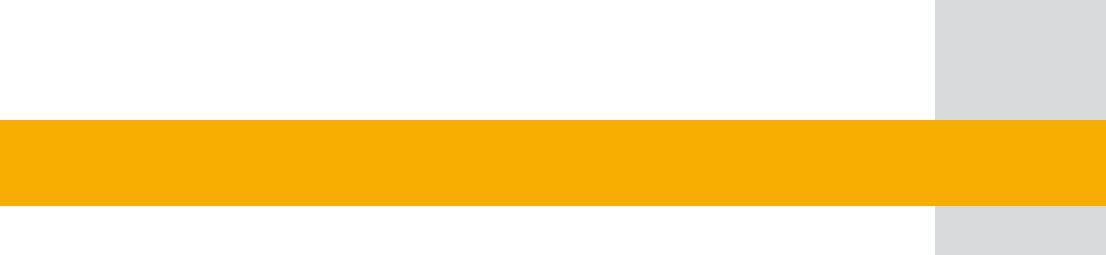 svaki vid nasilja, stvoren za kontrolisanje, činjenje zla, oštečivanjen ili fizički napasti partnera.2.3.2.Psihološko nasiljePsihološko zlostavljanje podrazumeva ponašanje usmereno na zastrašivanje i progone i uzima oblik pretnji, napuštanja ili zlostavljanja, zatvaranja kući, držanja pod kontrolom, pretnji oduzimanja dece, uništavanja imovine, izolacije, lišavanja, verbalne agresije i upornog ponižavanja. Ovo nasilje ima za cilj da degradira, javno ili privatno ponižava žrtvu.2.3.3 Ekonomike nasiljeEkonomsko zlostavljanje, koje uključuje takve radnje, kao sredstvo kontrole prihoda ostvarenog u porodici, odbijanja da se finansijski doprinosi, uskraćivanje potreba za hranom i drugih osnovnih potreba, kontrola zaposlenosti itd. Žrtva ima ograničenu ili nikakvu slobodu, nema kontrolu nad porodičnim prihodom, prisiljavajući ga da zavisi od zloupotrebe za novac i preživljavanje.2.3.4 Seksualni nasiljeSeksualno zlostavljanje se pojavljuje kao nasilni seks putem pretnji, zastrašivanja ili fizičke sile, obavljanje prisilnog seksualnog odnosa, prisiljavanje na seksualni odnos bez sopstvene volje, ili prisilno obavljanje seksualnog odnosa sa drugima, fizički napad na seksualne delova ženskog tela ili pravljenja podložavajučih seksualnih komentara. Ovo uključuje svaki nasilnu upotrbu sile na suprugu da izvrši seksualna dela protiv svoje volje.• 2.3.5 Socijalno nasiljeJaka društvena izolacija ili društvena kontrola, u kojoj zločinac zaustavlja svoju ženu od ovog društvenog kontakta ili strogo kontroliše svaki kontakt sa prijateljima i / ili porodicom, ograničava ono što žena radi, s kime se sastaje, šta ona čita, gde ide, itd..2.3.6 Ciklus porodičnog nasiljaIako očigledno nasilje u porodici nastaje iznenada sa ili bez provokacije, to nije izolovani i neuobičajeni čin zlostavljača ili izvršioca nasilja. Ono se prati sa ponašanjem pre i posle "incidenta", kako je objašnjeno u nastavku ciklusa nasilja:TRAFIKIMI I QENIEVE NJERËZORE DHE ROLI I SHKOLLËS NË PARANDALIMIN E TIJ	23Dhuna gjinore dhe dhuna në familje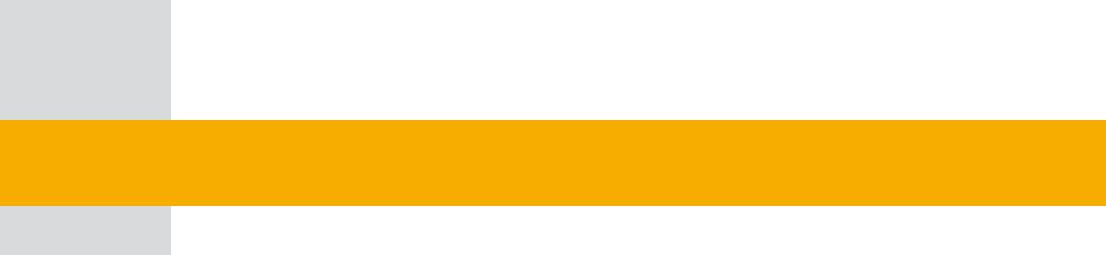 Postoji šest faza ciklusa nasilja: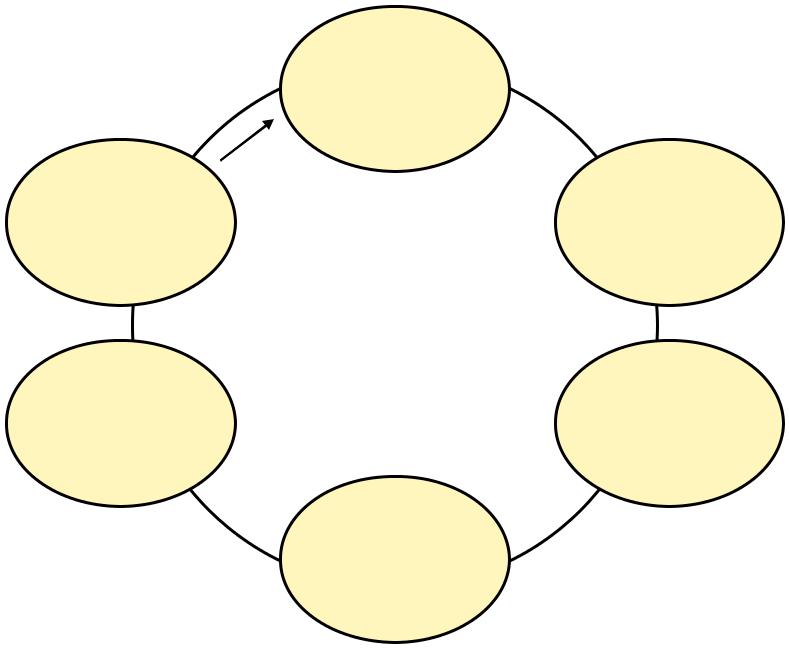 Pripremna  fazaFazamedenog meseca	CIKLUSNASILJA UPORODICIFaza	gonjenjaFazapokajanjaFazana čekanjuFazaizbijanjaPripremna fazaNapetost se priprema unutar izvršitelja iz različitih razloga (kao što su pritisci u porodici, radni napori ili tok sopstvenih misli). Njegovo ponašanje postaje sve agresivno i teže, bez obzira koliko se žrtva trudi da ga smiri. U nekim slučajevima, pojedini pojedinci imaju niz različitih stavova o ovoj tenziji, što možda ne uključuje upotrebu nasilja, ali zloupotrebu veze ostavlja na stanje čekanja.Faza načekanjuTokom ove faze, žena smatra da je pod kontrolom supruga, kao poledica fizičke snage i stvarnih prijetnji nanošenja štete. Njegovi usmeni napadi više će oslabiti ženu.Faza izbijanjaU ovoj fazi, izbijanje nasilja se dešava od strane izvršitelja, što se obično čini kao bes prema samom sebi. Ovo izbijanje nasilja imaju tendenciju da se vremenom pospeše.Faza e pokajanjaposledica. Međutim, obično će poricati ili potceniti nasilje i odbiti da preuzme odgovornost za svoje postupke. On može reći da je ona odgovorna za nasilje nakon što ga je izazvala, da je ona zaslužila ili je bio van kontrole i da nije bio svestan šta je radio. Nažalost, žena često veruje u "opravdanje" da bi održala odnos.Faza e gonjenjaAko se žrtva udalji nakon nasilne akcije, obično će pokušati da se predomoči. Ovo je poznato i kao faza otkupa, jer će pokušati da vrati svog partnera luksuznim poklonima, pokazujući se dragim i pažljivim, i obećavajući da je više neće povrediti. Ona se može vratiti verujući da se on promenio. Ako ona i dalje odbije povratak, on može koristiti pretnje i više nasilja.24	TRAFIKIMI I QENIEVE NJERËZORE DHE ROLI I SHKOLLËS NË PARANDALIMIN E TIJDhuna gjinore dhe dhuna në familjeOn može da joj pretetri da če joj otežati život, bez obzira na njihovo siromaštvo, finansijsko stanje, decu, rođake i druge. Ovo je period u kojem se odvija većina porodičnih ubistava. S druge strane, on može postati beznadežan i ne može bez nje i preti samoubistvom ako se ona ne vrati. Mnoge žene se vraćaju osećajući se potrebnom, ili zato što osećaju da bi trebalo da štite njega da ne čini zlo sebi. Par prelazi na fazu medenog meseca.Faza medenog mesecaAko se pomirenje desi (dolazeči tako blizu raskidu i razaranju), par može doživeti veoma moćnu, intimnu vezu u kojoj nijedan od njih neće se setiti bola nasilja. Prethodne poteškoće se odriču. On može biti komunikativan i otvoren za svoje potrebe i ona se nada ili veruje da se promenio. Nažalost, u nasilnim odnosima, ciklus se neizbežno nastavlja, s obzirom na to da se pitanje kontrole vraća i odnos još uvek oslabi pod težinom porasta tenzija.Nasilni muškarci obično se osećaju puno pokajani, nakon izbijanja nasilja, kako bi postigli svoje namere. Međutim, pokajanje i žaljenje nisu indikatori promena, niti podrazumevaju da je spreman da se odrekne sile koju ima u odnosima. Može pokušati da "kupi" svog partnera nakon nasilnog incidenta, ponekad je drag, osetljiv, komunikativan i razigran. To ne znači da se promenio. Ciklus nasilja objašnjava zašto žene često sarađuju sa svojim muževima, iako su doživele nasilje od njihovih ruku. Tokom fazi Pokajanja, Gonjenja i Medenog Meseca, neki muškarci su skloni da ubede svoje žrtve da su se već promenili, a žene im veruju. Međutim, s obzirom da su tendencije nasilja kod takvih supružnika uspavani, da bi se ponovo pojavili, oni se ponovo vračaju nasilju nad njihovim ženama. Shodno tome, kada takve žene ponovo postanu žrtve i prijave slučaj policiji, oni se ne uzimaju ozbiljno i policijski službenici nisu naklonjeni njihovim žalbama. Ali ako policijski službenici razumeju ciklus dinamike nasilja, oni će moći da donesu pozitivne i proaktivne promene u njihovom ponašanju.2.3.7. Efekti Nasilja u PorodiciUticaj kod ženaNema sumnje da je prva žrtva nasilja u porodici žena. Studije o ovom pitanju pokazuju da žene različito reaguju na nasilje u porodici. Ove reakcije zavise od nivoa obrazovanja, sposobnosti borbe i samozaštite, podrške koju ona ima u svojoj porodici, ekonomske situacije, podrške od dece, informacija koje ona ima o postojanju socijalnih usluga, itd.TRAFIKIMI I QENIEVE NJERËZORE DHE ROLI I SHKOLLËS NË PARANDALIMIN E TIJ	25Dhuna gjinore dhe dhuna në familje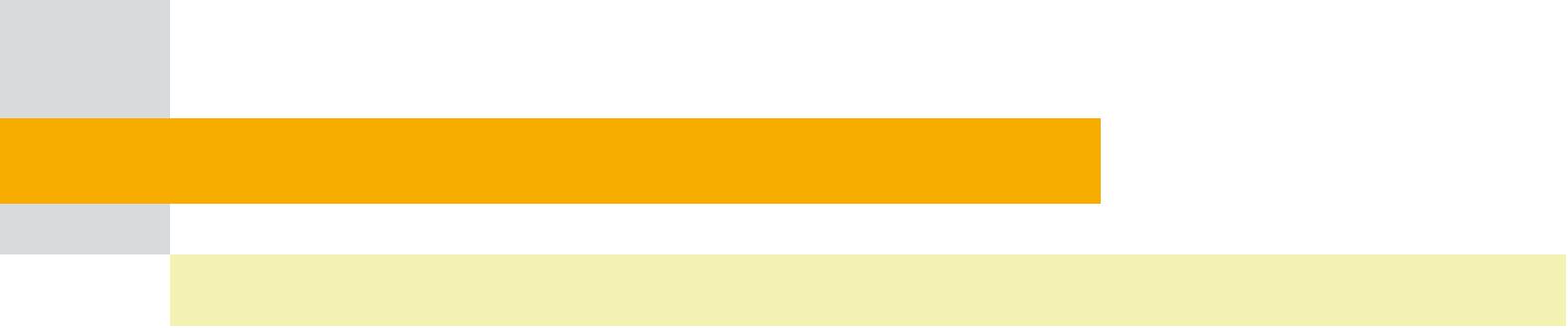 Izvor: Svetska Zdravstvena Organizacija. Prevencija Nasilja i Povreda: Nasilje nad Ženama.• Uticaj kod deceDeca se pogađaju nasiljem, kao i njihove majke, a ponekad čak i više. Razina njihovog psihološkog razvoja ne dopušta im da svhate bolno stanje u kučia. Deca imaju važnu ulogu u porodici, kao brigu o mlađoj deci, oni preuzimaju odgovornost da čine roditelje sretnim i da rade stvari kako bi se osećali bolje. Deca će verojatno prekinuti kontakte sa svojim bliskim prijateljima, bojeći se da se nasilni incidenti mogu pojaviti u njihovoj nazočnosti. Oni su izolirani u ranoj životnoj dobi, ugrožavajući da se što više udalje od društva. Nasilna deca također su suočena s dilemom želeći ili mrziti člana porodice koji vrši nasilje protiv njih ili njihove majke.Deca koja odrastaju u nasilnom okruženju verojatno će koristiti nasilje kao metodu rešavanja problema. Ova deca vrlo brzo predstavljaju poteškoće u procesu učenja, nemaju pažnju, ne studiraju dovoljno i gube želju za obrazovanjem.26	TRAFIKIMI I QENIEVE NJERËZORE DHE ROLI I SHKOLLËS NË PARANDALIMIN E TIJDhuna gjinore dhe dhuna në familjeŽiveti s porodičnim nasiljem može beskonačno opteretiti ne samo žrtvu nego i njezinu decu. Uništava osobnosti i smanjuje njihove sposobnosti. Deca mogu doživeti emocionalne i fizičke poremećaje u ponašanju, kao što jesuEmocionalni EfektiOsećaj ljutnje, straha, sramote, zbunjenosti, depresije i nesposobnosti;Poremećaje spavanja kao što su nesanica, nočne more, mokrenje u krevetu itd.;Neki izgube poštovanje prema žrtvi, neki postaju previše zaštitni ili ovisni o njima;Stres ili bolesti povezane sa stresom, kao što je sindrom posttraumatskog stresa, strah, depresija, upotreba droga, gubljenje samopouzdanja i suicidalni pokušaji samoubistva;Napori s konfliktnim emocijama. Oni su zbunjeni o tome kako bi mogli poželeti i mrziti u isto vreme. Ti osećaji nesposobnosti i zbunjenosti često dovode decu da pokušaju kopirati strategiju uskraćivanja nasilja koja se događa;patnja od osećanja krivice da nešto s njima nije u redu, ili da su oni sami odgovorni za nasilje.• Efekti u ponašanjuNeki postaju zatvoreni a neki su agresivni u neuobičajeni način.Neki kopiraju agresivnost koju su videli u nasilnim očevima, a drugi koriste nasilje kada odrastu.Fizikčki efektiČesta prehlada, glavobolja ili grčevi stomaka.Ni jedno društvo ne može se nazvati zdravo društvo, niti jedna nacija to ne može učiniti ako polovina njene populacije ne može živeti normalno, bez nasilja. Efekti nasilja jasno pokazuju da je nasilje u porodici ozbiljan društveni problem i da se ne može smatrati jednostavnijim kao privatni problem.Zašto Žene Ostoju sa Nasilnim Muškarcima?Jedno od pitanja koje se često postavlja od velikog broja ljudi, uključujući i policijske službenike, je da ako se žene suočavaju sa toliko zverstvima i tiranijom, zašto još uvek borave sa nasilnim muškarcima? Ponekad, pitanje ima sarkastičnu grimasu, pošto veliki broj policijskih službenika smatra da su žalbe žena na svoje supružnike preterane pošto one nastavljaju da žive zajedno ili ponovo ujedinjuju posle nekih intervala sa nasilnim muškarcima. Ali često, nekim ljudima je teško razumeti zašto žene koje žive u nasilnoj vezi ne napuštaju tu vezu.U stvari, postoji mnogo razloga, kao što su finansijske zavisnosti, deca, nedostatak porodične podrške, koje sprečavaju žene da preduzmu takav korak. TRAFIKIMI I QENIEVE NJERËZORE DHE ROLI I SHKOLLËS NË PARANDALIMIN E TIJ	27Dhuna gjinore dhe dhuna në familjePolicijski službenici moraju bolje razumeti taj problem. Faktori koji primoravaju ženu da žive sa nasilnim suprugom mogu biti:Ekonomska zavisnost. Ovaj faktor prouzrokuje da žrtva bude zabrinuta za ekonomske potrebe, jer misli: "Ko će podržati mene i decu"?.Roditeljsko pitanje. U patrijarhalnom društvu prisustvo čoveka u porodici može biti izvor sigurnosti od pretnji i iskušenja koji dolaze spolja.Socijalni i porodični pritisci. Pritisci da se porodica održi zajedno će prisiliti žrtvu da ostanu u takvom odnosu.Sigurnost. Strah od samoće, osećanje da ona neće moći da sw nosi sa decom i kućom sama, prisiljavaju žrtvu da izdrži mučenje koju je počinilo njen suprug.Kajanje. Osjećaj kajanja i simpatije za supružnika, ima prednost nad njenom agonijom i žrtva odlučuje da ostaje sa takvim čovekom.Poricanje. Ponekad žrtva negira postojanje samog problema, verujući da "Nije toliko loše"Ljubav. Osjećaj ljubavi prema suprugu može prevladati mržnju žrtve protiv njega tako što će u sebi verovati da "kada ne zloupotrebljava, vrlo je ljubazan".Zadatak. Osećaj odgovornosti i dužnosti njihovog supružnika čini mnoge žene da preživljavaju nasilje u kuči.Krivica. Nasilnik krivi žrtvu za bračne probleme, kaže da je njena krivica, da je ona izazvala te probleme. Žrtva ponekad pokušava da poveruje.Osećanja odgovornosti. Društvene norme kažu da su žene odgovorne za zajednički emocionalni brak i odgovornost muža je finansijska. Ona veruje u ovo.Sramota, biti u teškoj poziciji i poniženju. Osećaj sramote, stavljajući ga u tešku poziciju, primorava žene da ne pokazuju svoje probleme sa prijateljima i porodicom, ostaju u nasilnoj vezi.Identitet. U društvu u kojem dominiraju muškarci, mnogim ženama je potrebno prisustvo jednog muščarca da bi se osećala kompletirana i društveno prihvatljiva.Optimizam.Nada da će se stvari popraviti nakon nekog vremena, takođe drže žene da nastave da žive sa svojim nasilnim muževima.Stav krivice na sebe. Neke žene mogu kriviti sebe i izgovoriti ponašanje svojih nasilnih muževa, generalizujući da "treba da bude moja krivica", "zaslužujem to", "neću naći nekog boljeg".Nepoverenje drugih. Osećaj neaktivnosti i paralize, koja počinje kad se žena pretuče, pojaćava odgovori porodice ili prijatelja koji ignorišu problem, ne veruju da se stvarno dogodilo i / ili krive ženu.Stolkholm Fenomen. Kada se talaci drže dugo vremena od strane tutora, počinju da se identifikuju sa samim tutorima.Slično tome, mnoge žene žrtve nasilja u porodici, drže se 28	TRAFIKIMI I QENIEVE NJERËZORE DHE ROLI I SHKOLLËS NË PARANDALIMIN E TIJDhuna gjinore dhe dhuna në familjezapravo kao taoci od strane njihovih muževa. Takve žene pokazuju ovaj sindrom. Kada žena živi u beskrajnom teroru / beskrajni stres, njihova sposobnost da se opire se smanjuje. One postaju zbunjene, umorne i nedostaje im potrebna energija za promene.2.4. Porodice koje ne funksionirajuZapostavljanje dece kao posledica veličine porodice, kao porodice sa puno dece, mnogih generacija ili okupljenih kao rezultat imigracije, jedan je od najčešćih i životno opasnih pojava i kao posledica trgovine ljudima. Mnoge devojke dolaze iz velikih porodica, gde je vreme i pažnja nužno ograničena i oskudna, zbog velikog broja članova porodice. Shodno tome, oni ostaju nerazvijeni sa intelektualnog stanovišta, bez informacija ili sa pogrešnim informacijama koje često primaju od vršnjaka ili drugih deca u porodici. Kao posledica ovakvog zanemarivanja, deca mogu biti blizu potencijalno opasnih osoba ili društvenih grupa, ili koji vrše neposredno nasilje nad njima.Mnoge žrtve trgovine ljudima potiču od razvedenih, konfliktnih ili vanbračnih porodica. Postoje česte priče o tome da su bili pisutni u svađi i tuči među roditeljima, pokušavajući da ih podele ili stavljaju stvari na svoje mesto. U mnogim slučajevima, njihovi pre-trgovinski životi provedeni su u jednom domu ili roditelju u drugom, kod njihovih pogođenih rođaka ili čak u dečijem domu.Prethodne i sadašnje posledice su, kao što je već pomenuto, osećanja krivice i nepomičnosti, agresija protiv sebe i drugih, teškoća u kontrolisanju osećaja i tendencija ponovnog ulaska u zloupotrebne odnose čak i zbog naučenih ponašanja. U većini slučajeva, razvod ili razdvajanje je povezano sa namernom mržnjom drugog roditelja u detinjstvu uništavajući ne samo polovinu podrške, brige i ljubavi, već i stvaranjem negativizma i nedostatkom čitave doživotne fleksibilnosti kod deteta.Iako je najčešći oblik nasilja dece fizičko nasilje, u nekim slučajevima žrtve trgovine ljudima prijavljuju seksualno zlostavljanje od strane njihovog oca, brata ili vrlo bliske osobe. Ovaj događaj je poznat kao najupečatljivija polazna tačka trgovine ljudima, imajuči kao prvu karakteristiku želju da se kazni, pokušaj samoubistva, oštećenje prepoznavanja i identiteta, nedostatak poverenja i ravnoteže, zbunjenost i ometanje uloga i odnosa s roditeljima i drugom decom, nemogućnost održavanja normalnih nenasilnih odnosa.TRAFIKIMI I QENIEVE NJERËZORE DHE ROLI I SHKOLLËS NË PARANDALIMIN E TIJ	29Dhuna gjinore dhe dhuna në familje3.1 Uloga škole u prenošenju vrednosti kod učenikaStudije pokazuju da generalno žrtve trgovine ljudima nemaju poštovanje prema sebi i individualnim vrednostima, a često su depresije i samoubistva prisutni u ovim kontigentima ljudi. Stoga da napori za stvaranje vrednosti kod učenika, priznanje samopoštovanja i poštovanja prema sebi smatraju se previše potrebnim, kao i u drugim oblastima života, kao i suprotstavljanje trgovini ljudima i da dobije bitku sa njima.Vrednosti su skup unutrašnjih uverenja ili načela ponašanja koje prihvataju pojedinci ili grupe. Škola nastoji, kroz svoju aktivnost, da pomogne učenicima da razvijaju i razjasne pojedinačne vrednosti i verovanja, da budu osjetljivi na vrednosti. Učenici su obavezni da razmišljaju, zamišljaju, dijaloguju, komuniciraju, stvaraju, pišu o vrednostima.Svako oblast nastavnog programa može služiti otkrivanju i razvijanju njihovih vrednosti i efekata. Raznolikost vrednosnih aktivnosti namerava uključiti učenike u razmišljanju o svojim vrednostima i njihovom praktičnom koriščenju, kao i pomoći im da se slože sa vrednostima. Ali nije dovoljno da učenici slušaju o vrednostima, moraju eksperimentisati na različitim nivoima, da bi naučili ono kako treba.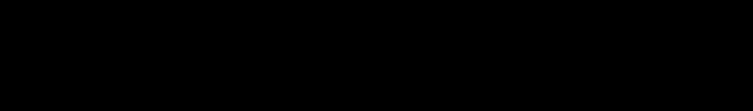 A K T IV NOSTTema: Ljudske vrednosti za bolji svetPostavljaju se za diskusiju sa učenicima sledeča pitanja:Šta biste tražili da bi svet bio dopadnut?Kako biste voleli da bude okruženje?ako biste voleli da budu odnosi između ljudi?Nastavnik generalizuje diskusije učenika podvlačeći da:Sva ljudska bića, bez izuzetka, bez obzira na kulturu i mesta iz kojeg dolaze, voleli bi svet mira i ljubavi, da žive u sreći i dobrom zdravlju, gde nema siromaštva, rata, nasilja, boli i da svi budu zaštićeni. Da sve ljudske kulture dele univerzalne vrednosti, ali ne možemo da živimo prema našim vrednostima, svet je postao strašno mesto za milione ljudi, postoje korupcija, siromaštvo, nasilje i tako dalje. Ljudi su oni koji stvaraju dobro i zlo. Ljudi treba da nastojee da naprave bolji svet.Učenici uzimaju zadatke, napišu neke osobine i vrednosti koje oni smatraju veoma važnim za ljude i za sebe.Nastavnik bira da se zaustavi i diskutuje o jednoj od vrednosti koje su učenici napisali kao važnu. On postavlja ovo pitanje učenicima:Kako bi se svet promenio, ako bi svi ljudi pokazali vrednost u rečima?Nadalje, nastavnik traži od učenika da se sete nekih značajnih pozitivnih trenutaka u njihovom životu, fokusirajući se na vrednosti koje su pokazale u tim trenucima i osećanjima koja su doživeli.30	TRAFIKIMI I QENIEVE NJERËZORE DHE ROLI I SHKOLLËS NË PARANDALIMIN E TIJDhuna gjinore dhe dhuna në familjeNa kraju učenici se dele u grupe od četiri i uzimaju zadatke:Tema: PoštovanjePostavljaju se ova pitanja za učenike:1. Šta je poštovanje?2. Како čete se osačati ako svi pružaju poštovanje prema vama?3. Kako mislite da bi svet bio ako bi svi imali poštovanje prema okruženju?Kako mislite da bi svet bio ako bi se svi ljudi poštovali međusobno?A K T IV NOSTUčenici se dele u grupe od po cetiri učenika. Grupe se upučuju, da na jednom flipčart papiru podeljenom na dva dela, podnesu svoje mišljenje za:Efekte koji imaju poštovanje između ljudi (na jednoj polovini flipchart-a).Efekte koji imaju nedostataka poštovanja među ljudima (u drugoj polovini flipchart-a).Na kraju, svaka grupa predstavlja svoje ideje o zadatku. Ponovo se organizuje diskusija sa učenicima o sledećim pitanjima:Koji stvari u vezi poštovanja treba da se promene u našoj zemlji, našoj školi?Vidite li neku vezu između poštovanja prema ljudima i trgovine ljudima? Šta bi se desilo sa fenomenom trgovine ljudima, ako bi svi ljudi živeli u poštovanju među sobom?Na kraju, komentuje se od svih učesnika izreka:"Svako na svetu ima pravo da živi sa poštovanjem i dostojanstvom, uključujući i mene".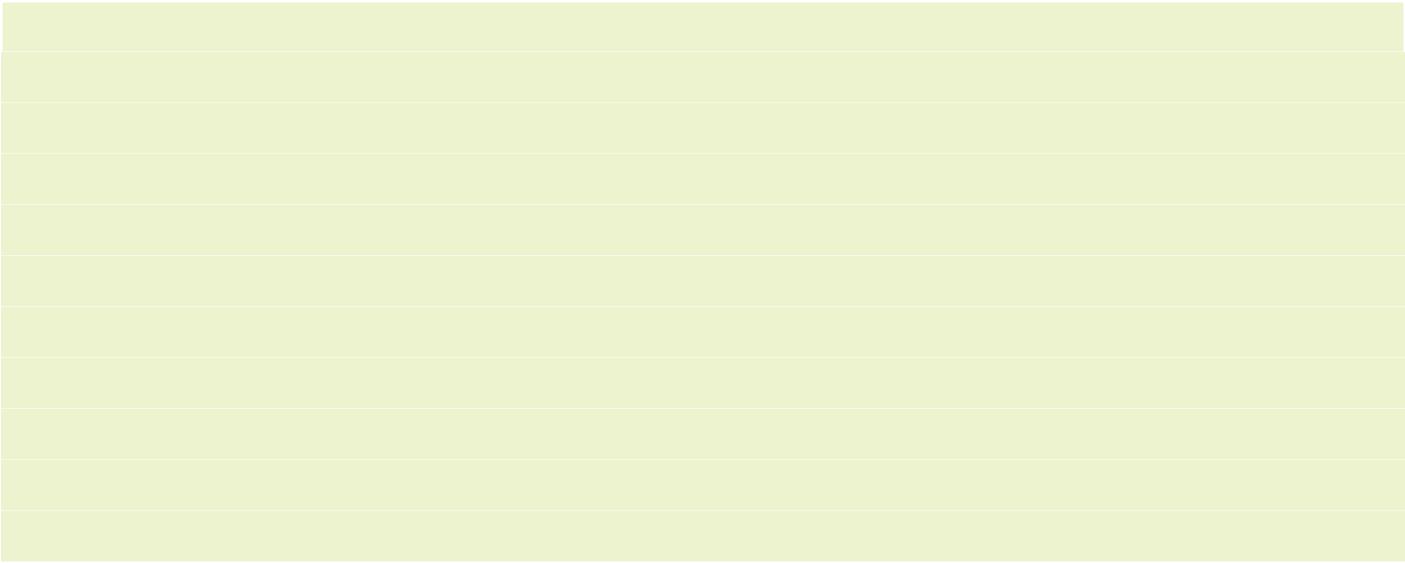 TRAFIKIMI I QENIEVE NJERËZORE DHE ROLI I SHKOLLËS NË PARANDALIMIN E TIJ	31Roli i shkollës në transmetimin e vlerave tek nxënësit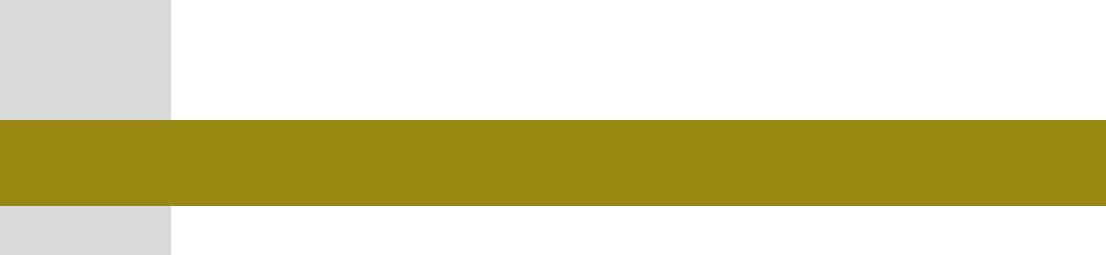 Tema: Karakteristike mojih herojaDiskusiom oko ove teme namerava se dalje razloženje s učenicima ideja da poštovati znači razlikovati svoje pozitivne kvalitete i drugih pojedinaca.Zahteva se od učenika:– Da razmisle o nekoj osobi kojeg cene i da pišu vrednosti zbog kojih ih poštuju;–  Da pišu osobine koje razlikuju kod njihovih bliskih drugova/ drugarica;–  Da napišu pet osobina koje smatraju da su najvažnije za pojedinca;–  Da pišu o pozitivnim individualnim osobinama, koje oni misle da imaju;– Razmisliti o junacima koji im se sviđaju i da pišu o osobinama zbog kojih smatraju da su ovi junaci u njihovim očima.Dalje, učenici navode u tabli sve kvalitete koje su pomenuli, kako bi mogli da organizuju s time u vezi vrednosnu aukcijuA K T IV IT E TTema: Aukcija vrednostiUčenici se dele u grupe. Svakoj grupi če biti rečeno da imaju na raspolaganju od100 evra za kupovinu jedne od kvaliteta navedenih na tabli. Učenici u svakoj grupi razgovaraće jedni s drugima kako bi odlučili o osobinama koje smatraju najvažnijim za pojedinca i koje žele kupiti po određenoj ceni. Zatim se organizuje aukcija, može da se desi da će za jednu ili više kvaliteta biti ponuda od nekoliko grupa, kvalitet je u vlasništvu grupe koja nudi više novca. Grupa koja kupi kvalitet stavlja ime na njega. Za svaki kupljeni kvalitet, učenik iz grupe će komentarisati zašto smatraju da je važno. Nastavnik naglašava da ljudi imaju svoje individualnosti kako bi procenili najvažnije kvalitete.Od učenika se zahteva:Razmisliti i pisati o osobinama koje su potrebne jednoj osobi:da ne postanue žrtva trgovine ljudima;da ne ulazi u mrežu trgovaca ljudima.Zatim se organizuje diskusija o razmišljanju učenika o kvalitetu i trgovini ljudima.Na kraju, od učenika se komentuju izreke: “Deo samopoštovanja je prepoznavanje mojih kvaliteta”. “Poštovanje samog sebe pruža povećano samopouzdanje”. Tema: Svetski problemiSa učenicima se organizuje "oluja razmišljanja" o "problemima sveta". učenici će pomenuti takve probleme kao što su: zloupotreba, trgovina ljudima, ratovi, 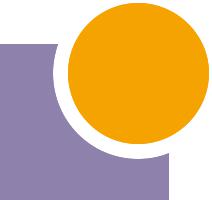 32	TRAFIKIMI I QENIEVE NJERËZORE DHE ROLI I SHKOLLËS NË PARANDALIMIN E TIJRoli i shkollës në transmetimin e vlerave tek nxënësit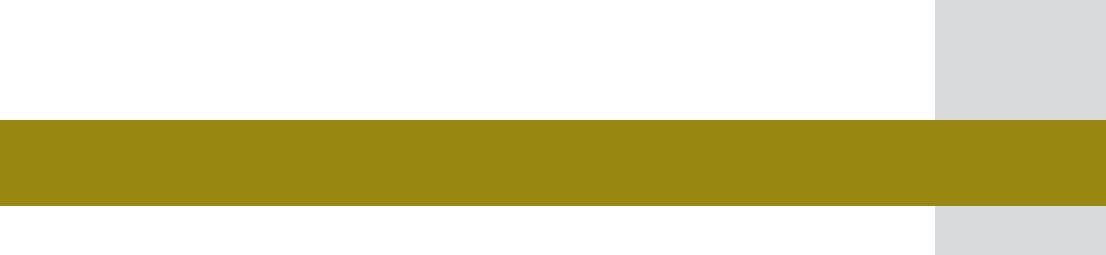 siromaštvo, zagađenje okoline, smrtonosne bolest, itd. Problemi se poređuju i od učenika se zahteva da se zaustave na najvažnijim problemima.	Učenici se dele u 4 grupe. Svakoj grupi se daje razmišljati, a zatim razmotriti jedan od gore navedenih problema (u ovom trenutku je isključen problem trgovine ljudima). U uputstvima o tome kako dovršiti zadatak, nastavnik traži od učenika da odgovore na svako od pitanja koja su navedena u sledećoj tabeli:Po završetku zadatka, učenici komentarišu izražena mišljenja.Nastavnik vodi i 	usmerava komentare, fokusirajući se na zajedničke faktore za uzroke i rešenja 	različitih problema.	U nastavku, sve grupe preuzimaju zadatak razmišljati i delovati u gornjoj formi u vezi sa problemom trgovine ljudima. Tabelu se može popuniti od učenika kao što je prikazan u nastavku:Kako grupe rade odvojeno, predstavljaju redom stavove o zadatku. Tabela prema gore navedenom primeru dopunjuje se njihovim odgovorima. Nastavnik može intervenisati za potrebne dopune. Grupa volontera se obavezuje da grafikon u umetničkoj formi ovu tabelu i stavi u uglu namenjenu za protiv-trgovinu ljudima u razredu, školi.Tema: Nedostatak poštovanja prema drugim ljudimaNastava počinje organizovanjem diskusija učenika o sledećim izrazima:–  “Kada imamo poštovanje prema sebi, lako je imati poštovanje i prema drugima”– “Poznavanje svojih prirodnih vrednosti i poštovanje vrednosti drugih je pravi put za rađanje poštovanja”–  “Oni koji pokazuju poštovanje biće poštovani”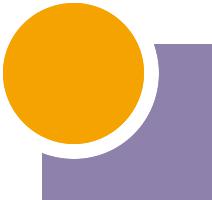 TRAFIKIMI I QENIEVE NJERËZORE DHE ROLI I SHKOLLËS NË PARANDALIMIN E TIJ	33Roli i shkollës në transmetimin e vlerave tek nxënësitU drugoj fazi, organizuje se diskusija sa učenicima u vezi sa pitanjem:–  Zašto ljudi često ne poštuju jedni druge?Učenici daju argumente o kojima razmišljaju o ovom pitanju, dok nastavnik treba da naglasi da je nedostatak poštovanja koje neki ljudi pokazuju o drugima, blisko je povezano sa njihovim nedostatkom kulture, njihovim neznanjem i njihovim praznim duhom, gde nema plemenitog osećaja ljubavi, prevladava sebičnost i bes.A K T IV NOSTUčenici se dele u male radne grupe na kojima se diskutuju:Kako bi učenici želeli da se ljudi vrednuju međusobno?Kakve savete učenici misle da daju ljudima koji se ponašaju nepoštivo sa drugim ljudima?Nastavnik upućuje učenike da prezentiraju svoje savete na listu, a zatim ih izlažu u razredu ili školi.Na kraju, od učenika se traži da komentarišu veze između trgovine ljudima i nedostatka poštovanja. Diskusija je orijentisana na sledeće tačke:– Napišite razloge zbog kojih smatrate da osobe koje su uključene u mrežu trgovine ljudima pokazuju nedostatak poštovanja prema drugim ljudima.– Opišite karakteristike osoba uključenih u mrežu trgovine ljudima, kako učenici razmišljaju ili prepoznaju takve osobe.–  Koji savet biste dali ovim ljudima?Tema: Moje vrednostiU razredu se diskutuje izreka:“Samopoštovanje znači povećanje poverenja u sebe”A K T IV NOSTUčenici se postavljaju u krug. Od njih se zahteva da napišu svako ime u papirnom formatu i prenose ova pisma jedni drugima. Učenicima se poručuje da napišu kvalitet za koju misle da ima prijatelja, papir sa čijim imenom pada u svoje ruke. Na kraju, pismo se vraća osobi čije ime drži i svaki student čita o njegovim kvalitetima.Nakon ove aktivnosti učenicima se postavljaju pitanja:Koje su misli koje vam pomažu da ojačate samopoštovanje?Koje su reči koje vas čine srećnim i ojačavaju vaše samopoštovanje?Koja delatnost vam pomaže u jačanju samopoštovanja? Koja od njih stvara privremeni osećaj samopoštovanja i kakav je to trajni osećaj?Prelazi se na diskusiju izreke:34	TRAFIKIMI I QENIEVE NJERËZORE DHE ROLI I SHKOLLËS NË PARANDALIMIN E TIJRoli i shkollës në transmetimin e vlerave tek nxënësit“Više samopoštovanja podrazumeva povećanu želju da ih drugi prepoznaju, omogućavajući manje žrtava da izgube poštovanje prema sebi." Nastavlja se sa raspravama učenika o slučajevima kada su smatrali da su izgubili poštovanje prema sebi i kao su oni dalje reagovali da bi vratili ponovo poštovanje o sebi.A K T IV NOSTSavetuju se učenici da crtaju veliko stablo sa svim elementima (koreni, debla, grane, grane i plodovi). Zatim od njih se zahteva da u nekim kvadratima postavljenim na korijenima stabla da označe njihove kvalitete i sposobnosti, njihove talente, dok na krilima stabla da navedu sve pozitivne stvari koje rade i na plodovima da obeleže efekte ovih dobrih stvari. Svaki učenik raspravlja svoje crteže u grupama sa četiri- pet osobe, komentiranjem individualnih kvaliteta. Kako ih koriste i kakve koristi su im pružili u životu?Ponovo se organizuje diskusija sa učenicima u vezi sa pitanjima:Da li mislite da žrtve trgovine ljudima imaju poštovanje prema sebi? Kako tvrdite svoje mišljenje?Koji su neki od razloga zbog kojih ova kategorija ljudi nije stekla poštovanje prema sebi?Kako porodica, škola društva, može pomoći deci i adolescentima da steknu poštovanje za sebe?Da li smatrate da žrtve trgovine ljudima mogu da povrate jedan dan poštovanja za sebe? Kako se može postići to?Tema: Uraditi jednu promenuOd učenika se traži da razgovaraju u vezi sa malom ili važnom promenom u svom životu, kako su postigli promene i kako su se osećali nakon tih promena.Učenici se podstiču da pominju druge male ili važne stvari, koje žele da promene u svom životu, pokazujući i na koji način misle da mogu napraviti tu razliku. Postoji diskusija o izreci:“Deo samopoštovanja je da znaš da mogu da napravim jednu razliku”.Kao zaključak, diskusija se vodi na sledećim pitanjima:Da li vam je važno da u svakodnevnom životu napravite razlike kako biste se zaštitili od trgovaca ljudima?Koje bi bile ove promene?Da li treba razmišljati o promeni ljudi, koji su doživeli nesreću trgovine ljudima?Kako trebaju doći do promene?Koju pomoć treba da traže u ovom slučaju?Od učenika se zahteva kao domaći zadatak da naprave stranicu sa refleksijama na kraju bavljenja pitanjem poštovanja.U ovoj stranici učenici raspravljaju o svim izrazima / rečenicama koje su raspravljene u učionici o poštovanju. Uz želju učenika, u učionici se može prikazati kopija (postavljena na zidnu stranicu).TRAFIKIMI I QENIEVE NJERËZORE DHE ROLI I SHKOLLËS NË PARANDALIMIN E TIJ	35Roli i shkollës në transmetimin e vlerave tek nxënësitPitanje odraza može biti:Svako ljudsko biće ima prirodne vrednost.Deo samopoštovanja je da znate svoje kvalitete.Samopoštovanje povećava samopouzdanje.Kada poštujemo sebe, lako je imati poštovanje prema drugima.Poznavanje vaših prirodnih vrednosti i poštovati vrednosti drugih je pravi put za stvaranje poštovanja.Oni koji pokazuju poštovanje, biće poštovani.Povećanje samopoštovanja podrazumeva povećanje zahtev za prihvatanje od strane drugih.Veča želja za prihvatanje podrazumeva manje žrtava koji gube poštovanje prema sebi.Svako na svetu ima pravo da živi sa poštovanjem i dostojanstvom, uključujući i mene.Deo samopoštovanja je znanje da ja mogu napraviti promenuSamopoštovanje stvara osećaj moćnosti, uspešnosti, korisnosti.Samopoštovanje pomaže da preuzmete odgovornost, da pomognete drugima.Samopoštovanje daje inicijativu, čini da se osečate smelijim.Samopoštovanje daje osećaj da imate veštine da odlučite za sebe, da odlučite o ciljevima svog života.Samopoštovanje pomaže na čuvanje moralne figure.Samopoštovanje čini vas korektnim u odnosima sa drugima.3.3.OdlučivanjeKao slobodan, čovek ima pravo da donosi odluke. Ljudi stalno donose odluke, počev od malih odluka o životu i svakodnevnim odnosima, do dalekosežnih odluka koje utiču na živote drugih i životne perspektive pojedinaca. Donošenje odluke znači izbor između mogućih alternativa. Ako se odluka donosi s dužnom pažnjom, to znači odabir najpogodnije opcije za odlazak na željeni rezultat.U donošenju teških i važnih odluka, potrebno je koristiti metodologije donošenja odluka, tzv. "stablo odlučivanja".Obrazovanje protiv trgovine ljudima, između ostalog, predviđa veoma važnim i pripremu učenika sa sposobnostima odlučivanja, tako da bi obrazovni program za borbu protiv trgovine ljudima trebalo da uključi i omogući učenicima da efikasno donose odluke. Za to nastavnik planira da realizuje sa učenicima:–  Praktične vežbe i diskusije o značenju i značaju odlučivanja.36	TRAFIKIMI I QENIEVE NJERËZORE DHE ROLI I SHKOLLËS NË PARANDALIMIN E TIJRoli i shkollës në transmetimin e vlerave tek nxënësit– Praktične vežbe kroz koje učenici pojačavaju neophodan metodički pristup, koji treba pratiti kako bi se ispravno donosili odluke u teškim slučajevima, kao i donošenje odluka vezanih za trgovinu ljudima.Tema: Razumevanje i važnost donošenja odlukaUčenicima se postavljaju pitanja:Šta znači za vas donošenje jedne odluke? Koje ste odluke donosili danas? Da li ste ih lako preduzeli?Da li ste imali priliku da budete u teškoj situaciji, u kojoj bi trebalo da donesete odluku? Kako ste to uradio? Da li ste doneli pravu odluku? Koje ste posledice imali od toga?A K T IV N O S T INa nastavničkom stolu postavljena su četiri paketa, od kojih svaka ima broj od 1-4. Paketi imaju različite izglede. Učenici se dele u tri grupe, svaka grupa imenuje predstavnika koji će izabrati jedan od postavljenih paketa. Ovi predstavnici takođe slušaju misli svojih prijatelja da naprave njihov izbor. Učenici koji biraju su upućeni da uzmu u ruke sve pakete pre nego što odaberu. Nakon odabira, paketi se otvaraju redom, svaki učenik pre otvaranja paketa daje razlog za izbor. Pakete se ispunjavaju od nastavnik tako da:U prvom paketu, treba da bude nešto što ima volumen, ali da izbor čini učenika osramočenim. Namerava se da ovaj izbor omogućava učenicima da shvate da odluke na prvi pogled mogu izgledati pozitivne, ali često imaju neočekivane posljedice koje ih čine osramočenim.U drugom paketu, treba da bude nešto što može razočarati učenika, na primer, da ima izgled nečega što se jede, ali to zapravo nije slučaj. Ovaj izbor bi trebao dati poruku učenicima: često se donošenjem odluke mogu razočaravati.U trećem paketu, da bude nešto što izgleda kao dobar izbor, ali u stvari ne donosi ništa dobro ili loše, na primer, za to može poslužiti upakovana torba unutar paketa. Dakle, poruka učenicima kroz ovaj izbor je da često naš izbor ne donosi ništa dobro ili loše.U četvrtom paketu, da bude nešto što vas ne čini uverljivim da može pružiti nešto važno, paket bi trebao biti mali i lagan, dok u njemu zaista postoji nešto zaista dobro, na primer. , znatnu količinu novca, najavu za stipendiju itd. Izbor bi trebao dati studentima poruku da ako ste sigurni da ne postoji rizik, trebali biste rizikovati.U zaključku, učenici diskutuju o poukama koje izvlače iz svakog izbornog slučaja. Takođe, u svom sažetku ispostavlja se da je donošenje odluke veoma teško. Pre nego što odlučite, morate suditi o svim mogućim posljedicama i trebate više informacija, pažnje i pažljivog razmatranja uticaja drugih.TRAFIKIMI I QENIEVE NJERËZORE DHE ROLI I SHKOLLËS NË PARANDALIMIN E TIJ	37Roli i shkollës në transmetimin e vlerave tek nxënësitTema: Metode donošenja odlukaUčenicima se uči da su tri najvažnija elementa koji treba razmatrati u donošenju odluka; izazov sa kojim se suočava pojedinac, mogučnosti koje ima za izbor, posledica svakog izbora. Razumljivo je da je takav put prožet ako je odluka važna, ovde se ne radi o malim odlukama svakodnevnog života, već o važnim odlukama koje su teška za rešavanje. Sledeći format treba da bude prikazan za učenike.Važan element za donošenje odlukeIzazov koji nas čeka:Izbore koje možemo učiniti: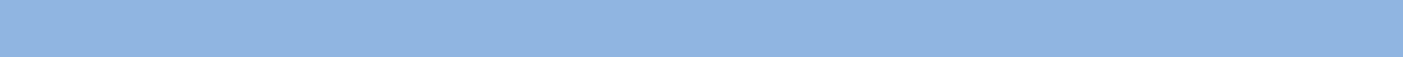 Izbor 1:Izbor 2:Izbor 3:Izbor 4:3. Posledice svakog izbora: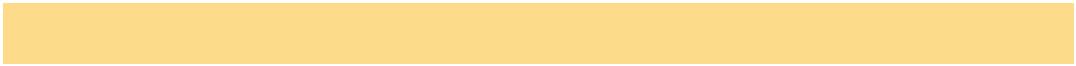 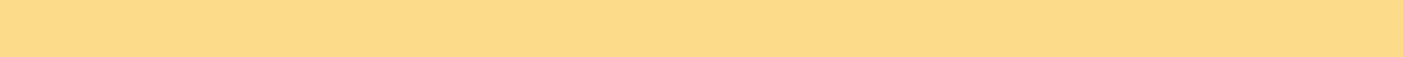 Rešenje je:Obrazloženje za ovo rešenje: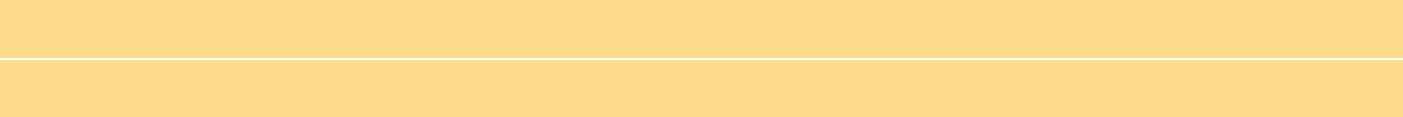 A K T IV N O S TPraktične vežbe za donošenje odlukaUčenici se dele u male grupe od tri do četiri osobe. Svakoj grupi se pruža mogučnost da odluči o dve teške situacije koje vam nastavnik daje u vezi sa uzrastom i problemima koje imaju učenici. Situacije mogu biti životne, među slušanim ili čitanim slučajevima, ili se mogu improvizovati od nastavnika o odlukama koje jedan mladič mora da preduzme kada se suoči sa pritiskom da uzme drogu, da vrši seksualne odnose u mlado doba, konzumira duvan ili alkohol, ili da završi studije na grani za koju niste uvereni itd.Od učenika se zahteva da prate gore pomenuti model za donošenje odluke, vodeči potrebnu brigu kako bi osigurali najbolje rešenje, informisanije, razmišljajući o mogućim posljedicama od svakog izbora.38	TRAFIKIMI I QENIEVE NJERËZORE DHE ROLI I SHKOLLËS NË PARANDALIMIN E TIJRoli i shkollës në transmetimin e vlerave tek nxënësitDaje se dovoljno vremena za rešavanje zadatka, onda predstavnik grupe argumentira izabran put i odluku koju je poduzela grupa koju predstavlja.Na kraju se organizuje diskusija o:Teškoće koje su učenici imali u vezi sa donošenjem odluke.Šta misle oni o stablu odluka, da li im pomaže da donose odluke u teškim situacijama? Da li će ga koristiti u slučajevima u kojim će morati doneti teške odluke?Šta obično utiče kod ljudi kada moraju da donesu odluku?Kakvo je jedno donošenje odluke, ako imamo potrebne informacije o pitanju koje trebamo rešiti, itd.?Tema: Trgovina decom i donošenje odlukaA K T IV N O S TUčenici se dele u grupe, gde se svaka grupa suočava sa situacijom trgovine ljudima, dovođene u razred od primera trgovine devojkama i decom, čitanim ili slušanim u štampanim i audiovizuelnim medijima ili drugim izvorima informacija.U drugoj fazi, od učenika se zahteva da izmisle da se nalaze u situacijama opisanim u slučajevima sa kojima se suočavaju, i da prateći stablo odlučivanja analiziraju situacije i izriču svoje argumente na obrazložen način.Svaka grupa opisuje za drugove pračeni put i donetu odluku.Na kraju se organizuje diskusija o pitanjima:Koji su razlozi zbog kojih ste odbiti primamljive predloge?Koje puteve mislite da treba pratiti kada ste u opasnosti da postanete žrtva trgovine ljudima? Da biste dobili više informacija? Obratiti se pouzdanim ljudima, za koje mislite da vam mogu iskreno pomoći?Koji su odgovarajuće organizmi koji vam mogu pružiti prave usluge u takvim slučajevima?3.4.Građenje sposobnostiIpak nije dovoljno da učenici budu svesni o trgovini ljudima i njegovih posledica. Oni moraju da steknu i vežbaju višestruke sposobnosti, koje se odnose na svakodnevni život. Sposobnost za život podrazumeva opremanje učenika sa sposobnostima adaptivnog i pozitivnog ponašanja, koje mu omogućavaju da se bori sa zahtevima i izazovima svakodnevnog života. Životne sposobnosti predstavljaju skup psihosocijalnih kompetencija i međuljudskih sposobnosti koje pomažu ljudima da donose odluke u odlučivanju, rešavaju probleme, kritički i kreativno razmišljaju, komuniciraju efikasno.TRAFIKIMI I QENIEVE NJERËZORE DHE ROLI I SHKOLLËS NË PARANDALIMIN E TIJ	39Roli i shkollës në transmetimin e vlerave tek nxënësitOni pomažu u izgradnji sigurnih i zdravih odnosa sa drugima. Sposobnosti za život pomažu u preduzimanju ličnih akcija i učešća za druge.Zaustavljamo se u kratkom objašnjenju značenja nekih važnih sposobnosti za život. Klasifikovane prema tri glavne grupe, one se predstavljaju odvojene jedna od druge, ali su zapravo međusobno povezane i mogu se udružiti kroz određenu nastavnu aktivnost. Spomenute sposobnosti razvijaju se su kroz glavna područja učenja i u različitim unakrsnim kurikularnim kontekstima.Sve sposobnosti su važne, ako učenici postignu svoj potencijal. Programi usmereni na razvoj sposobnosti trebali bi biti organizovani u vezi sa određenim pitanjima kao što su trgovina ljudima, zaštita od droge, AIDS itd. Programi van takvih konteksta su manje efikasni u pripremanju učenika životnim sposobnostima.40	TRAFIKIMI I QENIEVE NJERËZORE DHE ROLI I SHKOLLËS NË PARANDALIMIN E TIJRoli i shkollës në transmetimin e vlerave tek nxënësitObrazovanje sposobnosti u kontekstu trgovine ljudimaSticanje neophodnih sposobnosti učenika za sprečavanje trgovine ljudima, ne može se ostvariti u pravoj širini i dubini samo u kratkom vremenskom periodu, bilo to i jednogodišnje.RAFIKIMI I QENIEVE NJERËZORE DHE ROLI I SHKOLLËS NË PARANDALIMIN E TIJ	41Roli i shkollës në transmetimin e vlerave tek nxënësitTo zahteva dugoročno programiranje tokom cele godine školovanja, postavljajući jasne ciljeve kako bi pripremio učenike da:Prepoznaju sebePoseduju kritičke i kreativne sposobnosti;Odgovarajuću sposobnost komuniciranja;Kontrolišu emocije;Izdrže stres, konflikt, nasilje;Adaptiraju zaštićen i siguran stil života;Osečaju društvenu odgovornost.Učenici postiču životne sposobnosti tokom procesa koji obuhvata:Modeliranje;Posmatranje;Društvene interakcije.Uloga nastavnika je da pomogne i olakša realizaciju ovog procesa, što svakako zahteva upotrebu efikasne i odgovarajuće metodologije za postizanje postavljenih ciljeva. Među glavna komponenta aktivnosti za pripremanje učenika sa životnim sposobnostima, pominjemo:Postavljanje naglaska na životnim sposobnostima;Praktikovanje veština za odgovor na svakodnevni život;Korišćenje interaktivnih metoda;Podsticanje roditelja da pomognu deci u primeni svojih sposobnosti;Omogućavanje učenicima da primene praktične veštine u projektima zajedniceCilj nije samo da učenici primenjuju pozitivno ponašanje protiv trgovine ljudima, već da ih pripremaju s kompetencijom delovanja protiv trgovine ljudima.Nadležnost za borbu protiv trgovine ljudima obuhvata preduzimanje suprotstavljenih akcija učenika za trgovinu ljudima, u vezi s njima i drugima.42	TRAFIKIMI I QENIEVE NJERËZORE DHE ROLI I SHKOLLËS NË PARANDALIMIN E TIJRoli i shkollës në transmetimin e vlerave tek nxënësit4.1.Jedan akcioni plan obrazovanja za borbu protiv trgovine ljudima, jedna neophodnostProblemi su veoma osetljivi i opasnosti veoma visoki za zanemarenje, nad njima mora da se deluje. Škola se sa svoje strane bavi širokim spektrom stavova i veština koje su potrebne za vaspitanje učenika za sprečavanje trgovine ljudima. Ona ima zadatak da pripremi učenike na sposobnost da se izbore sa poteškočama i nesigurnim situacijama, preduzimanje lične odgovornosti i pronalaženje načina za rešavanje problema, tako da se njihova rešenja zasnivaju na sveobuhvatnim informacijama, ne samo na analizi trenutne situacije ali i na viziji budućnosti koju žele, gledajući izvan osnovnih potreba prema individualnim dugoročnim interesima. Škola takođe pruža mogućnosti da obezbedi programe obuke protiv trgovine ljudima, prema starosnim potrebama. Ovde je najpovoljnije mesta za ostvarivanje ovih programa, jer:Škola postavlja akcente sa decom i tinejdžerima u široj meri, pružajući informacije i opravdanja kojima se učenici uveravaju o važnosti sprečavanja trgovine ljudima, i tvrdeći potrebu za podrškom lokalnim i državnim institucijama za zaštitu od trgovine ljudima.Škola identifikuje i razvija sposobnosti koje učenici treba da uče i provode kako ne bi se bavili opasnim situacijama trgovine ljudima.Uspostavljena je infrastruktura za sprovođenje programa obrazovanja za borbu protiv trgovine ljudima, čime je sprovođenje ovih programa ekonomičnije. Škole mogu obavljati jednostavne i skupe intervencije koje će pomoći stvaranju fizičkog i psihološkog okruženja, kao i atmosferu u korist obrazovanja učenika za prevenciju trgovine ljudima.Nastavnici su pripremljeni za edukativni rad sa učenicima.Škola ima kredibilitet za ono što radi sa učenicima, kako za roditelje, tako i za druge članove zajednice. Ona može da stupi u kontakt sa članovima zajednice, roditeljima i lokalnim službama u pružanju podrške inicijativama za sprečavanje trgovine ljudima, kao i u vođenju mladih ljudi ka uspešnom životu.Boravak velikog broja mladih ljudi u školi pruža mogućnosti za efikasno, brzo, kratkoročno i dugoročno ocenjivanje progresa programiranja za prevenciju trgovine ljudima.4.1.1.Ko će izraditi program za borbu protiv trgovine ljudima u školama?Direkcija školske imenuje jednu radnu grupu koja se sastoji od nastavnika, roditelja, učenika i članova zajednice, stručnjaka za probleme trgovine ljudima iz različitih oblasti, dizajnira godišnji program, ili za duži period, aktivnosti u borbi protiv trgovine ljudima u školi.Među školskim nastavnicima koji treba da su uključeni u ovu radnu grupu treba pomenuti nastavnike predmeta Biologije, Geografije, Istorije, Građanskog Obrazovanja ili drugih društvenih nauka, koji imaju realnije mogućnosti u rešavanju pitanja vezanih za trgovinu ljudima tokom svakodnevnog procesa učenja. TRAFIKIMI I QENIEVE NJERËZORE DHE ROLI I SHKOLLËS NË PARANDALIMIN E TIJ	43Shkolla, kurrikula dhe formimi i fëmijëve dhe të rinjve mbi trafikimin e qenieve njerëzore dhe rreziqet që ai mbart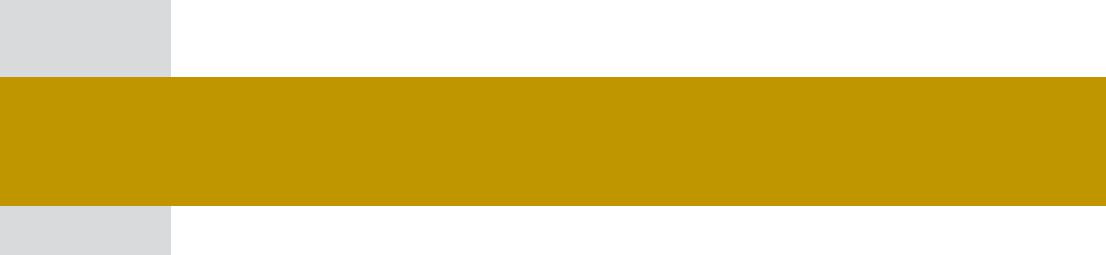 Ovo će uticati na sticanje potrebnih informacija i veština učenika koji će biti zaštićeni od trgovine ljudima.Radna grupa u planiranju akcija uzima u obzir potrebe, raspoložive resurse kao i jasno definiše uloge i odgovornosti za sprovođenje programa protiv trgovine ljudima u školi. Za sve ove odluke, članovi radne grupe pregovaraju i apsorbuju misli drugih nastavnika škole, političkih predstavnika, roditelja, drugih članova zajednice.Odeljenja za obrazovanje, kao i regionalne kancelarije za obrazovanje, mogu intervenisati kako bi se osigurala razmena iskustava u programiranju između škola, ili da ponude programski model, koju Direkcija za obrazovanje predlaže da bude praćeno od škola pod njegovom upravom.• 4.1.2.Obezbeđivanje potrebnih angažmanaUspeh akcija borbe protiv trgovine ljudima u školi, odnosi se na svest i volju ljudi u zajednici da podrže ove aktivnosti. Neophodno je da se osigura od škole podrška političarima, roditeljima, liderima zajednice, članovima zajednice uopšte, lokalnim medijima, verskim grupama, privrednicima i studentima.Lokalne (regionalne) politike, uz uputstva i podršku koju mogu pružiti, predstavljaju veliku pomoć školama. Predanost, pažnja i akcije vlasti mogu pomoći školama da steknu finansijska sredstva i javnu podršku.Učešće zajednice i porodice pruža pomoć u planiranju, evaluaciji i sprovođenju preventivnih aktivnosti trgovine ljudima u školama. Udruženja roditelja, nastavnika, verski centri, sastanci grupa u zajednici, kao što su grupe mladih, grupe žena ili savetodavne grupe u zajednici, služe kao savetnici za identifikaciju i rešavanje problema trgovine ljudima, posebno dece i žena, da kontinuirano komuniciraju podatke vezane za trgovinu ljudima i da obezbede proces razmene mišljenja.Angažovanje nastavnika je veoma važan u naporima da se spreči trgovina ljudima, njihovo mišljenje i rad su veoma neophodni u planiranju i sprovođenju programa protiv trgovine ljudima. Svi nastavnici škole treba da učestvuju u diskusijama o postavljanju ciljeva za obrazovanje o trgovini ljudima u školi, načinima njihovog postizanja, obučavanju, izvornim materijalima koji su im potrebni, oblicima školske saradnje sa porodicama i drugi članovi zajednicej.Uključivanje mladih, omogućava njihovu korisnu pomoć u planiranju i razvoju aktivnosti koje odgovaraju njihovim potrebama i uznemiravanjima. Učešće mladih takođe razvija osećaj odgovornosti i učešća u procesu, što čini proces održivim.4.1.3 Proces planiranjaOdmah nakon uspostavljanja radne grupe, treba započeti proces planiranja. Jedno uspešno planiranje zahteva analizu situacije, kako bi se bolje procenile potrebe, sredstva, problemi u borbi protiv trgovine devojkama i decom.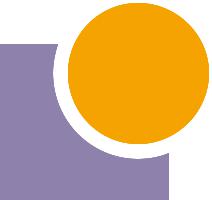 44	TRAFIKIMI I QENIEVE NJERËZORE DHE ROLI I SHKOLLËS NË PARANDALIMIN E TIJShkolla, kurrikula dhe formimi i fëmijëve dhe të rinjve mbi trafikimin e qenieve njerëzore dhe rreziqet që ai mbart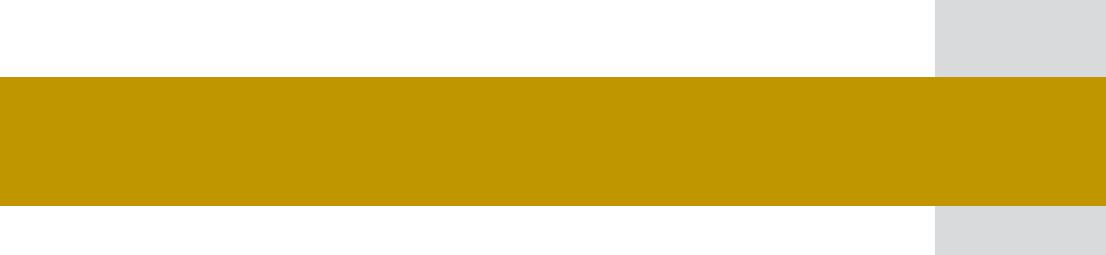 Procena potreba, omogućava definisanje nedostatka potrebnih informacija i sposobnosti učenika i roditelja u vezi sa uzrocima, putevima, štete koju stvara trgovina ljudima i zaštitne mere od toga. Diskusije i rasprave među članovima radne grupe su potrebne u vezi određivanja potreba i situacije u školi kako bi se sprečio opasnost od trgovine dece među učenicima. Informacije o potrebama su osnova za definisanje prioriteta za akciju, i definisanje grupa sa posebnim potrebama. Škole moraju dobro da znaju i identifikuju socijalne i ekonomske uslove u kojima svaki učenik živi, da utvrdi i posveti posebnu pažnju najugroženijoj deci koja žive u krajnjem siromaštvu, bez roditeljskog staranja ili koji su iskusili seksualno zlostavljanje i druge oblike nasilja. Organizacija obrazovnih programa za decu ove kategorije trebala bi biti hitna stvar za školske urede i nastavnike. Mnogo je važno u pogledu zaštite dece od rizika trgovine ljudima je ispitivanje specifičnih potreba učenja učenika, definisanje načina inkluzije i njihove integracije u učenje. Učenicii koji su naglasili od učenja, predstavljaju potencijalni kontingent trgovine ljudima i trgovaca ljudima, tako da postoji potreba da takve učenike ne bude u školama i da se svima obezbedi adekvatno obrazovanje i uživanje u pohađanju škole.Procena sredstava, određuje potencijale koje škola (ili različita udruženja koje deluju u školi) poseduju, posebno u pogledu sprečavanja trgovine ljudima. Takođe procenjuje resurse i usluge koje zajednica može pružiti kako bi pomogla u procesu preduzimanja različitih aktivnosti protiv trgovine ljudima u školi. Poznavanje takvih elemenata omogućava planiranje, zasnovano na ljudskim i finansijskim mogućnostima koje škola poseduje.Prikupljanje podataka o problemu znači priznavanje stvarnog rizika od trgovine ljudima u okolini škola ili školskih uslova da se suoče sa trgovinom ljudima. Ovi podaci omogućavaju da se napori fokusiraju na stvarne probleme učenika i članova zajednice u toj oblasti, čime se omogućavaju konkretne intervencije upravo za najhitnije probleme. Neki podaci koji pomažu u opisivanju trenutne situacije mogu biti:Broj žrtava trgovine ljudima u toj oblasti, najmanje u zadnje dve godine.Priroda, vreme i mesto trgovine ljudima.Upotreba droge od strane učenika.Prisustvo nastavnih tema u nastavnom plan -programu koje pomažu u zaštiti od opasnosti trgovine ljudima.Koliko nastavnika realizuje sa učenicima diskusiju o slučajevima vezanim za trgovinu ljudimaKoliko se savetodavnih usluga nudi učenicima u vezi sa trgovinom ljudima i od koga?Koliko su roditelji sposobni da realizuju obrazovanje dece kako bi sprečili trgovinu ljudima, itd.?Ko su najugroženiji učenici u školi?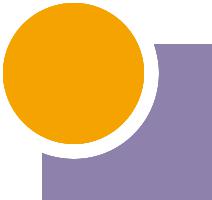 TRAFIKIMI I QENIEVE NJERËZORE DHE ROLI I SHKOLLËS NË PARANDALIMIN E TIJ	45Shkolla, kurrikula dhe formimi i fëmijëve dhe të rinjve mbi trafikimin e qenieve njerëzore dhe rreziqet që ai mbartPodatci se obezbeđuju preko:Intervjua i ankete sa učenicima, roditeljima, nastavnicima, itd.;Pregleda policijskih izveštaja o slučajevima trgovine ljudima;Izveštaja bolnica o broju mladih koji se leče, u vezi sa upotrebom droge;Zapažanja u razredu;Upitnika sa nastavnicima, učenicima u vezi s potrebnim znanjem o problemu trgovine ljudima, itd..Nakon analize situacije, radna grupa sastavlja akcioni plan za borbu protiv trgovine ljudima.• 4.1.4.Sastavni elementi akcionog planaCiljevi treba da opišu približno ono što škola želi da ostvari kroz napore da spreči trgovinu ljudima. Otvorene diskusije sa nastavnicima, učenicima, roditeljima, članovima zajednice služe za formulisanje pravih ciljeva. Na primer, ciljevi mogu biti:Stvaranje zaštitnog i pomoćnog školskog okruženja za učenike;Stvaranje sposobnosti kod učenika za sprečavanje trgovine ljudima u buduće;Uključivanje i osposobljavanje mladih ljudi da postanu lideri u prevenciji trgovine decom i drugima u kosovskom društvu.Objektivi su važni koraci u postizanju ukupnih ciljeva, oni se mogu klasifikovati na dugoročne i kratkoročne. Objektive određuju šta treba učiniti kako bi se postigli opšti ciljevi, oni moraju biti merljivi i izvodljivi. Neki od objektiva mogu biti:Smanjiti broj učenika koji izostaju u školi, zbog straha od učenja (npr. u prvom polugodištu);Promeniti društveni život u školi, kako bi se povećao interes i uživanje učenika za školu (npr. tokom cele godine);Povećati informacije učenika o putevima trgovine ljudima, njegovim štetama i načinima prevencije (npr. januar, februar, mart).c.	Strategije za sprečavanje trgovine ljudima treba:Da su savremene i sveobuhvatne, da su kombinovane i da uzimaju primere stvarnog života u zajednici i izvan nje;Da su primenjujenljive u skladu sa uzrastom, psihologijom, znanjem i sposobnostima učenika;Da budu održive i razmotre promene okolnosti, prepreke;Da se uključe potrebni resursi za postizanje postavljenih ciljeva, vodeći računa o ugroženim i zapostavljenim grupama;46	TRAFIKIMI I QENIEVE NJERËZORE DHE ROLI I SHKOLLËS NË PARANDALIMIN E TIJShkolla, kurrikula dhe formimi i fëmijëve dhe të rinjve mbi trafikimin e qenieve njerëzore dhe rreziqet që ai mbartDa se učenici motivišu da učestvuju u aktivnostima vezanim za trgovinu ljudima u školi i zajednici.Aktivnosti treba da odražavaju postavljene ciljeve. Što su jasniji i definisani ciljevi, lakše će biti odabirodgovarajuće aktivnosti za njihovo ispunjavanje. Aktivnosti koje se preduzimaju trebaju razmotriti koje se promene očekuju? Ko će voditi aktivnost? Šta će biti učinjeno? Kada će se to realizovati? Gde će se to realizovati? Planirane akcije odnose se na "pružanje", "stvaranje", "uspostavljanje" itd. Neki od načina delovanja koji se mogu preduzeti su::Određivanje tema nastavnog plana i programa, gde su dostupne informacije i sticanje potrebnih veština protiv trgovine ljudima;Organizovanje sastanaka učenika sa policajcima, pravnicima, s ciljem upoznavanja o bezbednosti, kriminalu, posljedicama i preventivnim merama.Školama često nedostaje sredstvo za pokretanje velikih akcija za sprečavanje trgovine ljudima, ali to ne bi trebalo da predstavlja prepreku da one ne uzimaju odgovornost za tretiranje ove teme, pošto čak i mali koraci donose pozitivne rezultate. Na primer, mogu se razviti dve ili tri aktivnosti koje su izvodljive u uslovima svake škole kao što su obuka nastavnika, diskusije sa učenicima, roditeljska savetovanja, itd.Procena i praćenje, predstavlja moćno sredstvo koje treba koristiti za jačanje aktivnosti protiv trgovine ljudima u školi. Podaci prikupljeni kroz pažljivo ocenjenu procenu, predstavljaju važnu informaciju za ispravljanje i kretanje napred, kako bi se postigli postavljeni ciljevi i objektive, i šta treba učiniti kako bi se u budućnosti nastavio dalje. Procena treba da odgovori na pitanja:Da li data aktivnost dira date osobe, u trenutku kada im je potreban?Da li se planirani materijali koriste?Da li su roditelji i drugi članovi zajednice uključeni prema predviđenom planu?Da li je očekivani ishod postignut?Koje obuke ili aspekti rada ide dobro, štokoje ne? U kojim okolnostima?Koje komponente ne funksionišu? Gde je bila greška?Gde se moramo više koncentrirati na budućnost? Šta možemo poboljšati?Procena uključuje planiranje, proces i rezultate.Procena planiranja ima za cilj da pomogne i modifikuje novo planiranje. Procena planiranja oslanja se na kvalitativne i važne metode kao što su posmatranje, pojedinačni i grupni intervjui, prikupljanje informacija od učenika, nastavnika ili profesionalaca u prevenciji napora za trgovinu ljudima.Procena procesa, dokumentuje šta se radi i sa kim.Treba da postoji neprekidan proces procene aktivnosti jer pomaže procenu procesa u ispunjavanju ciljeva i zadataka obrazovanja protiv trgovine ljudima, kako bi se značajnije poboljšale čak i u toku procesa implementacije.TRAFIKIMI I QENIEVE NJERËZORE DHE ROLI I SHKOLLËS NË PARANDALIMIN E TIJ	47Shkolla, kurrikula dhe formimi i fëmijëve dhe të rinjve mbi trafikimin e qenieve njerëzore dhe rreziqet që ai mbartProcena rezultata, pokazuje da li su mere i razvijene aktivnosti nešto promenili ili ne. Ova procena je učinjena kako bi se pokazalo kakve su promene napravljene od početka aktivnosti do kraja implementacije. Mere se rezultati koji su direktno povezani sa postavljenim ciljevima.4.2.Podsticatinje jednog zaštitnog okruženje za borbu protiv 		   trgovine ljudima u školiJedna zaštitno okruženje od trgovine ljudima deo je osiguravanje učenika od od opasnosti od trgovaca ljudima i njihovoj motivaciji da preduzmu odgovarajuće izbore protiv trgovine ljudima.Zaštitnik: Odnosi se na okruženje u kojem ne postoje rizici, traume, stres, nasilje, zloupotreba.Podrška: Podrazumeva okruženje koje pruža bliske odnose sa porodicom, drugim odraslima, uključujući i nastavnike i vršnjake.Stvaranje okruženja, u kojem se učenik može izraziti odraslima je najbolje što treba učiniti za njegovu podršku i zaštitu.Pomoćni materijal za nastavnike i učenike, da znaju: šta je stres, faktori stresa i upravljanje ovim faktorima.Šta je stres?Stres je fizička i emocionalna reakcija na opasnosti ili zahteve.Tri vrste stresa koji mogu biti uzrokovani od unutrašnjih i spoljašnjih okolnosti su:Zabrinutost ili teskoba. Ovakav stres se javlja kada je prilika za postizanje željenog cilja ometana ili zaustavljena, na primer, takva osećanja doživljava neko ko pokušava da uči u bučnoj sobi ili sa puno ljudi.Konflikt. Dešava se kada treba da izaberete između dve mogućnosti, na primer, adolescent može biti u konfliktu kada on ili ona treba da izabere šta roditelji žele ili šta njihovi prijatelji žele.Pritisak. Dešava se kada je neko prisiljen ili podstaknut da radi nešto što nije ad radi. Na primer, kada je adolescent prisiljen da puši duvan, pije alkohol ili još lošije drogu, tako da ga njegovi prijatelji mogu prihvatiti.Kako utiče stres na ljude?Stres utiče na ljudsko telo, uzrokuje čir, visok krvni pritisak ili nasilno ponašanje. Utiče na emocije izazivanjem osećaja stiske, ljutnje ili nepoverenja prema sebi.Nivo stresa1.	Stres, koji se uzrokuje od jednog jedinog faktora (unutrašnjeg ili spoljnog) koji čini čoveka da se oseča napeto. (Primeri: Kada nisi spreman za učenje, biti sprečen od roditelja da pričaš telefonom, kazna u školi za pogrešan postupak, itd).48	TRAFIKIMI I QENIEVE NJERËZORE DHE ROLI I SHKOLLËS NË PARANDALIMIN E TIJShkolla, kurrikula dhe formimi i fëmijëve dhe të rinjve mbi trafikimin e qenieve njerëzore dhe rreziqet që ai mbartVišestruki stres, se dešava kada nekoliko faktora djeluje istovremeno, na primer, jednom učeniku umire baka, ali u međuvremenu je u sezoni maturskog ispita, za koju nema dovoljno vremena za pripremu, dodajući svoje duhovno stanje od smrti baka.Fizički stres, se dešava kada imamo zdravstvene probleme, na primer, glavobolje, sportske povrede, akne, poteškoće u vidu, zubobolje itd..Preopterećenje, javlja se kada se akumulira puno stresa. U ovom slučaju osoba sa preopterećenošću od stresa ponaša se nerazumno i ne radi ono što je potrebno da bi se suočio sa stresom. U ovom slučaju može piti alkohol, drogu i ponašati se ponižavajuće sa drugima.Kulminacija agresije je tačka u kojoj se akumuliraju toliko stresnih faktora, da je neko spreman da se ponaša nasilno, kao: silovanje, samoubistvo, bežanje do kuće, svađe, ubistva itd.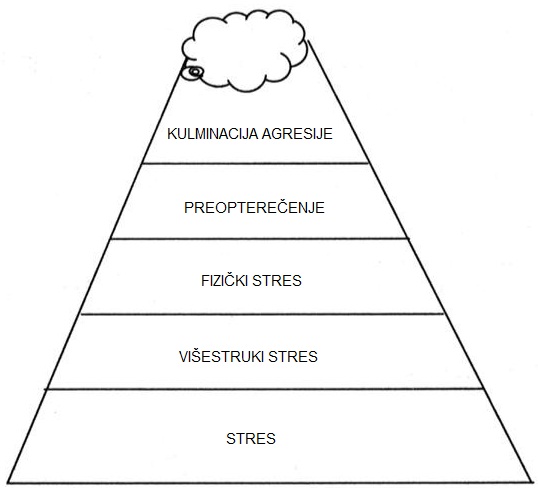 Stres kod učenika može biti izazvan od:• Pritisak iz porodiceSvađa sa sestrama, braćom ili roditeljima;Mnoge odgovornosti, poput brige o braćama i sestrama, mlađoj braći ili izdržavanje kuče, iako imate roditelje;TRAFIKIMI I QENIEVE NJERËZORE DHE ROLI I SHKOLLËS NË PARANDALIMIN E TIJ	49Shkolla, kurrikula dhe formimi i fëmijëve dhe të rinjve mbi trafikimin e qenieve njerëzore dhe rreziqet që ai mbartRezultati koje porodica očekuje u školi;Boravak sa mnogim ljudima u kući, nedostatkom okruženja u kojem mladi uče, itd.;Nasilje u porodici;Jedan član porodice je alkoholičar ili upotrebljava drogu;Seksualno zlostavljanje.Stres u školiPritisak za visoke rezultate;Preopterečenje nastavnog programa;Suočavanje sa označavanjem kao “lenj”, “propalica”, “uličar”, itd;Velike učionice, gde nastavnici posvečuju manje pažnje;Dosada;Osečati se nepoštovanim od nekog učenika u razredu;Konflikti karaktera sa nastavnicima ili drugim odraslima.Pritisak od vršnjaka Preokupacija biti prijatan i prihvatljiv od njih;	Direktan ili indirektan pritisak prijatelja da započnu seksualni odnos, koriste opasne supstance, uraditi nešto što je zabranjeno, itd.;Nasilje, fiziški obračun, obračun sa noževima ili sa oružjem.• Stres od medijaNasilje u filmu, televiziji i muzici;Reklame koje podstiču učenike da se ponašaju kao odrasli;	Porast seksualnih tema u filmovima, televiziji, muziki i knjigama što podstiče učenike da eksperimentišu sa takvim ponašanjima.50	TRAFIKIMI I QENIEVE NJERËZORE DHE ROLI I SHKOLLËS NË PARANDALIMIN E TIJShkolla, kurrikula dhe formimi i fëmijëve dhe të rinjve mbi trafikimin e qenieve njerëzore dhe rreziqet që ai mbart4.3 Delatnosti sa učenicimaTema: StresSredstva: Pomoćni material za nastavnika“Stres”, papir ili tabla i kreda.Vrema: 45 minutaSvrha: Identifikovanje stresa koji se mogu akumulirati i izazvati eksplozije i koji su faktori koji utiču na trgovinu decom.Metode: lekcije, rad u grupama i slobodna diskusija.Plani delatnosti:Prvi korak:Objasnite materijal za pomoć nastavniku "Stres" (objasnite tri vrste stresa koristeći sopstvene primere). Crtajte ilustraciju "Agresivni vulkan" i objasnite nivo stresa na tabli ili papiru. U razašnjavanju ovih informacija, podsetite učenike da je važno kada vas neko veđa ili ljuti, morate govoriti i izraziti otvoreno i uporno, kako ne bi okupljali bes do eksplozije. Da mnoge stvari čine osećanja akumuliranja i dovode do besa. Takozvane "stresne" uključuju sve što se dešava u životu i koje uzrokuje tenzije. Recite im da su oni koji su se nedavno osećali pod stresom, podignu ruke. Zamolite ih da navedu faktore koji su izazvali ovaj stres.Drugi korak:Podelite učenike u 5 grupe. Svakoj grupi podelite zadatke na sledeći način:Grupa 1. Da napišu primere stresa prvog nivoa iz njihovih iskustava.Grupa 2. Da napišu primere stresa drugog nivoa, opet iz njihovog iskustva.Tako ćete nastaviti sa ostalim grupama sve dok ne stignete do grupe 5, koja će dati primere krova agresije.Nakon što učenici rade 10 minuta, onda svaki predsednik grupe predstavlja rad svoje grupe.4.4.O sprovođenju obrazovanja protiv trgovine ljudima u školi4.4.1 Integracija obrazovanja protiv trgovine ljudima u školski programU ovom delu priručnika zaustavili smo se da opišemo načine na kojima se radi kako bi učenici dobili tačne informacije o trgovini ljudima i njegovim posljedicama, razumeli njihove vrednosti i stavove i stekli lične veštine koje su potrebne za izbegavanje opasnosti od trgovine ljudima. Uobičajeno nije dovoljno tretirati trgovinu ljudima kao poseban fenomen,51to bi bio efikasan unakrsni kurikularni oblik tretiranja. Shodno tome, obrazovanje o sprečavanju trgovine ljudima treba integrirati između područja nastavnih planova i programa, kao što su socijalna, zdravstvena, umetnička, književna, nauka, geografija, itd. Poruke o prevenciji trgovine ljudima postaju snažnije ako se ponavljaju u različitim kontekstima.Tri su među-kurikularni modeli koji se mogu implementirati.Da ih objasnimo:Model 1: Među-kurikularni na osnovu razreda.Zasniva se na proučavanju paralelnog problema u svim predmetima koje učenici jednog razreda uče. Nastavnici, na primer, koji predaju u petom razredu, planiraju lekcije i ciljeve vezane za trgovinu ljudima koje mogu pokriti tokom nastave. Ovaj oblik daje koherentnu osnovu koja pomaže učenicima da razumeju različite aspekte pitanja trgovine ljudima. Školski tim za borbu protiv trgovine ljudima učestvuje u ovom programu od strane predmetnih nastavnika, sa uputstvima i brigom za kvalitetno sprovođenje teme.Model 2: Među-kurikularni na osnovu shkole.Zasnovana je na učenju kroz projekat. Na primer, škola je preduzela jedan, dva ili više godišnji projekat, o trgovini ljudima. U vezi sa projektom, izrađeni su godišnji planovi rada, uključujući niz zadataka koji se obavljaju u periodu od dve do tri nedelje godinšnje. Studenti izražavaju želju da budu saradnici u ispunjavanju jednog od planiranih zadataka protiv trgovine ljudima, koji rade u radnim grupama sa učenicima različitih odeljenja. Predmeti sa studijskim temama uključeni su po važnosti u realizaciju projektnih zadataka.Model 3: Programi aktivnosti na osnovu škola.U ovom modelu, obrazovanje za borbu protiv trgovine ljudima obuhvata sve školske razrede tokom cele godine. Takve aktivnosti uključuju razgovore sa predstavnicima borbe protiv trgovine ljudima, organizovano praćenje emitovanja u elektronskim medijima, takmičenje između razreda za crtanje ili pisanje najboljih tekstova protiv trgovine ljudima, organizovano u umetničkoj aktivnosti protiv trgovine ljudima, itd. Međutim, ne postoji način da se naznači koji predmeti treba da doprinesu i u kojem vremenskom periodu mogu se organizirati zajedničke aktivnosti sa svim učenicima u školi. Škole samostalno, određuju vrste aktivnosti koje će preduzeti, vreme njihovog ostvarivanja u skladu sa uslovima i sredstvima koje svaka školaima. Dobro je što škola kombinuje tri unakrsna modela za postizanje ciljeva u borbi protiv trgovine ljudima.• 4.4.2 Model integracijePrimer integracije aktivnosti protiv trgovine ljudima u nastavni plan i program koji jepredložila grupa nastavnika i različitih jedinica Ministarstva Obrazovanja, Nauke i Tehnologije (nastavni plan i program, jedinica za ljudska prava, itd.) predstavljena je u nastavku. U vašim školama možete kreirati plan integracije koji odgovara vašim potrebama i problemima.52	TRAFIKIMI I QENIEVE NJERËZORE DHE ROLI I SHKOLLËS NË PARANDALIMIN E TIJShkolla, kurrikula dhe formimi i fëmijëve dhe të rinjve mbi trafikimin e qenieve njerëzore dhe rreziqet që ai bartKriterijumi za odabir tema:Teme su odabrane iz aktuelnog zvaničnog programa predmeta "Građansko vaspitanje", "Biologija", "Istorija" i "Gegorafija", koji su sprovedeni u nižim, srednjim i višim srednjim školama, sa jednim ili dva sata sedmično.Ovi predmeti smatraju se razumnim da se koriste kao potencijalna osnova za rešavanje problema vezanih za trgovinu ljudima i rešavaju pitanja koja pomažu učeniku da sazna više o sebi, društvenom okruženju, opasnostima sa kojima se suočava, itd.Konkretno nameravamo da pomognemo učeniku:Da bude obavešten o pojavama trgovine ljudima, nepravilnim migracijama i njihovim posledicama;Da poveća samopoštovanje;Da formuliše ciljeve za sebe;Da donese odluke za sebe;Da bude informisan o procesu HIV / AIDS-a i seksualno prenosivih bolesti;Da upravlja stresom.Gore navedeni predmeti su izabrani kao mogući za naučni i društveni karakter koji imaju i pitanja koja tretiraju. Ovi predmeti su izabrani zbog činjenice da nastavnici koji ih razvijaju imaju neophodnu stručnost i obuku za rešavanje ovih problema u pravim dimenzijama.Vrste aktivnosti koje preporučujemo da nastavnici primenjuju ne samo u nastavnom planu i programu i samo u roku od 45 minuta, nego, predlažemo da budu među-kurikularne i vannastavne, radne posete učenika i uključivanje vanjskog stručnjaka unastavni proces, kao što su zaposleni u sudovima, policijskoj službi, zaposleni u centrima za socijalni rad, različita lokalna i međunarodna udruženja, itd. Za najkonceptniji i prirodni tretman problema vezanih za trgovinu ljudima preporučujemo da se nastavnici posebno usredsrede na adresiranje informacija koje dolaze iz vizuelnih i pisanih medija. Štampa bi trebala postati predmet istraživanja učenika pod vođstvom nastavnika kako bi se rešila pitanja koja se odnose na javnost i činjenicu i koliko ljudi su žrtve medijskog mišljenja u ovom slučaju. Kao metode za rešavanje problema trgovine ljudima izabrali smo: upitnik, intervju, diskusije za rešavanje problema, slučajne situacije i ljudsku istoriju.Teme koje se bave pitanjima kao što su porodica kao institucija, smatralo se razumnim da bude osnova za diskusiju o pitanjima trgovine ljudima, jer nas činjenice dovode dopotrebe za adresiranjem statusa dece u porodici i načina na koji deca pronađu sebe u porodicama kojima ima kontradikcije roditelja sa decom, koje su prirode i zašto ... itd. Utoku programa obuke učesnici će biti uključeni u aktivnost"ledolom",koji prethode i stimulišu realizaciju programa u celini.Tokom obuke fokusiračemoTRAFIKIMI I QENIEVE NJERËZORE DHE ROLI I SHKOLLËS NË PARANDALIMIN E TIJ	53Shkolla, kurrikula dhe formimi i fëmijëve dhe të rinjve mbi trafikimin e qenieve njerëzore dhe rreziqet që ai mbartse na činjenice koje dolaze iz dnevne štampe kako bi se analizirali i suočili činjenice sa našim nacionalnim, međunarodnim i lokalnim zakonodavstvom.Činjenice nas dovode do zaključka da dete pokušava da pronađe "rešenje" na ulici, jer ne nalazi prostor u svojoj porodici.Sledeća tabela obuhvata samo neke od razreda i tema u kojima možete intervenisati za obavljanje aktivnosti. Međutim, nastavnici mogu slobodno pronaći prostor za obavljanje aktivnosti koje se tiču trgovine ljudima. Teme koje slede nisu obavezne za primenu, oni samo ukazuju na nastavnika gde je moguće i razumno rešavati probleme trgovine ljudima.54	TRAFIKIMI I QENIEVE NJERËZORE DHE ROLI I SHKOLLËS NË PARANDALIMIN E TIJ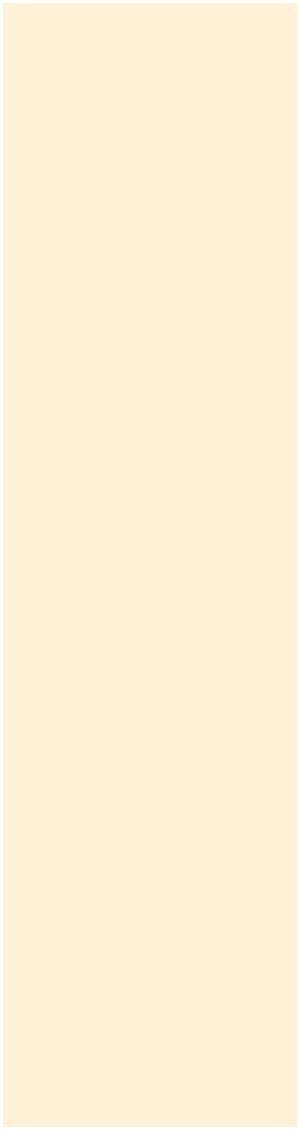 Osiguravanje informacijaDeca i adolescenti trebaju tačne informacije o trgovini ljudima kako bi bili dobro informirani i zaštićeni od toga. Učenici treba da razumeju trgovinu i njegove ozbiljne posledice, treba da znaju da danas na Kosovu postoji organizovana mreža ilegalne prodaje ljudi, posebno devojčica. Oni takođe treba da razumeju veze koje postoje između trgovine ljudima i droge, AIDS-a i seksualno prenosivih infekcija.Često, kod trgovanih devojaka javljaju se povrede, a to se ne dešava samo od klijenata, već i od njihovih tutora. Učenici trebaju biti svesni da je trgovina decom i devojkama i dalje visok rizik i da za sprečavanje je potrebno da obezbede siguran i zdrav stav.Njima je potrebno dati neophodne informacije o posljedicama trgovine ljudima, mogućim načinima delovanja, zakonodavstvu na snazi protiv ove pojave, lokalne institucije koje rade na prevenciji, zaštitnim sredstvima i putevima, i kako pomoći u prevenciji u školi i regiji oko nas, ili kako pomoći žrtvama trgovine ljudima. Kroz ove informacije, učenici se podstiču da preduzmu korake za sprečavanje trgovinu ljudima uopšte, i posebno u njihovu zajednicu, kao i da prošire znanje o pravnom sistemu pravosuđa.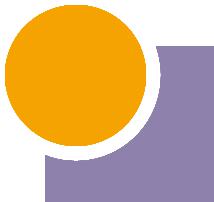 TRAFIKIMI I QENIEVE NJERËZORE DHE ROLI I SHKOLLËS NË PARANDALIMIN E TIJ	55Shkolla, kurrikula dhe formimi i fëmijëve dhe të rinjve mbi trafikimin e qenieve njerëzore dhe rreziqet që ai mbartStudije u problematičnim područjima trgovine ljudima pokazuju niski stepen informacija i svesti stanovništva u vezi sa trgovinom ljudima.Informacije nikada nisu dovoljne; deca i mladi, roditelji i zajednice treba bolje informisati kako bi razumeli situaciju.Upotreba konkretnih primera slučajeva trgovine ljudima čini učenike i porodicu svesnim visokog rizika trgovine ljudima. Oni bi bili više zaštićeni ako bi znali više o načine koji se koriste za trgovinu ljudima kao i o patnjama koju izazvovu.nformacije ne bi trebalo da se zaustavljaju samo o metodama trgovine ljudima i regrutiranju, već i o tome šta se događa žrtvama kada idu u inostranstvo, uslove rada, nasiljea zaštitnika. Podizanje svesti je značajan razlog za smanjenje broja regrutovanih, ali veče znanje može takođe ograničiti slučajeve kada idu dobrovoljno.Medijske kampanje za borbu protiv trgovine ljudima, posteri i letci su takođe načini koji daju informacije o problemu trgovine ljudima i načinima sprečavanja trgovine ljudima. Škola bi trebalo da koordinira svoje informacije sa informacijama medija kako bi postigla bolje informisanje učenikaTRGOVINA LJUDIMA I HIV / AIDS I OSTALE SEKSUALNE PRENOSNE INFEKCIJE5.1. Opšta informacijaPotreba za edukacijom mladih o AIDS-u postaje sve više osnova. Naročito je činjenica da se seksualni odnosi između klijenata i žrtava trgovine u većini slučajeva odvijaju bez zaštite, ugrožavajući se od infekcije i HIV / AIDS i SPI, znači da je zaštita i prevencija ovih infekcija od primarnog značaja i treba razgovarati sa učenicima. Studije pokazuju da obrazovanje o polu i AIDS-u ima sposobnost da dovede do kašnjenja u započinjanju seksualnog odnosa, a istovremeno i korištenje sigurnih seksualnih praksi kod onih učenika koji su već počeli takve odnose. Ovaj materijal je pripremljen da pomogne nastavnicima da pripreme obrazovne programe o HIV-u, AIDS-u i SPI-u (seksualno prenosivim infekcijama), uključujući učenike od 12 do 16 godina. Materijal koji je predstavljen oslanja se na metode aktivacije učenika, metode koju je praksa pokazala naročito efikasnom u obrazovanju učenika sa odgovarajućim sposobnostima ponašanja.5.1.1 Kontekst za obrazovanje o HIV / AIDS-u i SPI   			           (seksualno prenosivim infekcijama)Ideje i aktivnosti predstavljene u ovom materijalu, fokusiraju se posebno na aktivnosti vezane za AIDS. Ali AIDS ne može biti isključen iz širokog spektra problema, kao što su alkohol i drugi lekovi, prostitucija mlađih godina, trudnoće u adolescenciji, uslovi života u siromaštvu, nasilje i nezaposlenost. Zapravo, mnoge veštine i stavovi koje mladim ljudima treba da spreče infekcije od SIDU i SPI su suštinski vitalni, jer su neophodni da efikasno rešavaju niz drugih problema koje će se oni susretati u toku njihovog rasta.56	TRAFIKIMI I QENIEVE NJERËZORE DHE ROLI I SHKOLLËS NË PARANDALIMIN E TIJEdukimi mbi HIV/AIDS dhe infeksionet e tjera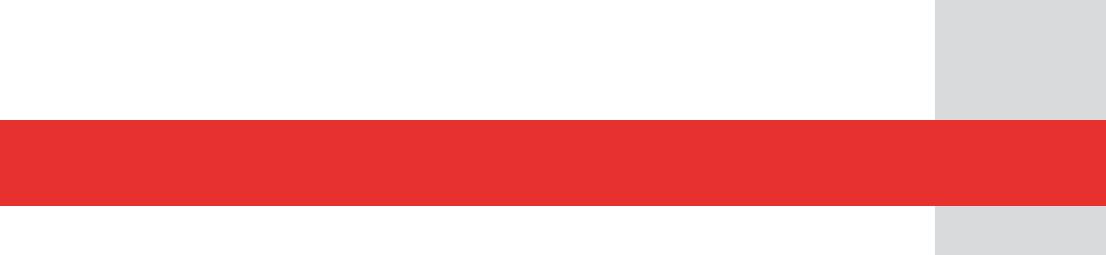 Posebno, obrazovni program koji se bavi SPI-om, HIV-om i AIDS-om postavlja kao uslov da učenici imaju jasno razumevanje njihovog fizičkog, seksualnog i emocionalnog razvoja tokom adolescencije kako bi mogli dobiti jasno razumevanje o seksualnom aspektu kod sebe i kod drugih. Važno je ne zaboraviti da je glavni put prenosa HIV / AIDS-a seksualni odnos, gde je opsasnost od infekcije još veći zbog prisustva SPI. Učenici treba da dobiju osnovna znanja o menstruaciji, seksualnim odnosima, trudnoći i kontracepciji (izbegavanje trudnoće). Pružanjenastave obrazovanja o HIV / AIDS-u i SPI-u postaje mnogo korisnije kada se ovo obrazovanje vidi kao komponenta zdravstvenog obrazovanja, seksualnog obrazovanja, biologije ili predmeta građanskog obrazovanja.5.1.2.Glavne faze programa edukacije o HIV / AIDS-u i SPI-uOdređivanje vrste programa.Izbor ciljeva.Izrada plana na osnovu školskog programa.Izrada priručnika za nastavnike.Izrada delatnosti učenika.Kvalifikacija nastavnikaSprovođenje programa.Procena programa.• 5.1.3.Vrsta programaMnogi programi koji se bave prevencijom AIDS-a i SPI-a se fokusiraju samo na biomedicinske podatke, one koji se odnose na viruse koji izazivaju AIDS, imunološki sistem, znakove i simptome AIDS-a i njegovog lečenja. Poznato je da nije dovoljno samo ubediti mlade ljude da se obrazuju sa pozitivnim, zdravim ponašanjem kako bi sprečili HIV / AIDS i SPI. Moraju da motivišu svoje postupke i da dobijena znanja mogu povezati s praksom.Infekcija od HIV i bolesti SPI javljaju se u posebnim okolnostima, ugroženim: kada se jednoj devojki imponira seksualni čin od prijatelja ili starijeg muškarca, kada se špric koji sadrži drogu daje prijatelju, i tako dalje. U ovim okolnostima, da bi čuvali njihovo zdravlje, mladi moraju znati i imati sposobnost da kažu "ne", da znaju koje alternative mogu da predlože i da procene potencijalne rizike. Ako učenici, tokom nastave, uče samo podatke o imunološkom sistemu, oni neće biti spremni da se nose sa stvarnim situacijama sa kojima mogu da se suoče. Ne zaboravimo da je svrha obrazovanja za AIDS i STI namenjena učenicima da steknu ponašanja koja sprečavaju prenos HIV / AIDS-a i SPI-a, a ne samo da daju što više znanja o ovoj bolesti. Stoga, program koji predlažemo će imati za cilj povećanje znanja, razvoj veština, promovisanje pozitivnih i odgovornih stavova učenika.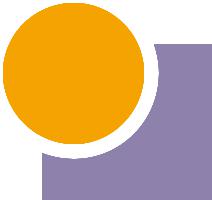 TRAFIKIMI I QENIEVE NJERËZORE DHE ROLI I SHKOLLËS NË PARANDALIMIN E TIJ	57Edukimi mbi HIV/AIDS dhe infeksionet e tjera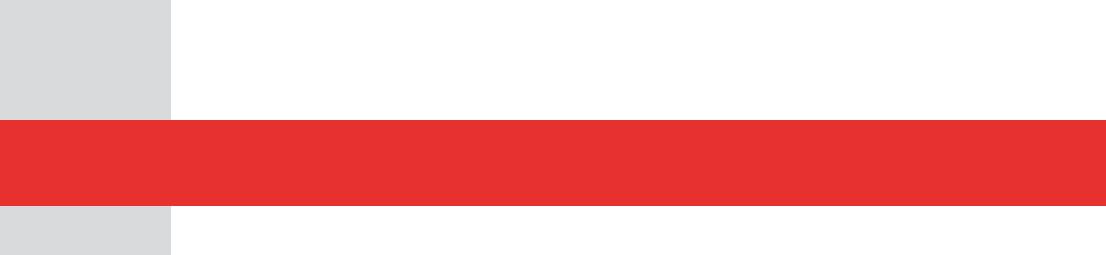 • 5.1.4.ZnanjaKorisne informacije, kako bi se pomoglo učenicima da odluče koja su ponašanja odgovorna i u korisna za zdravlje, su:Fizički i seksualni razvoj adolescenataRazlika između HIV-a  AIDS-aPutevi kojima HIV i STIprenosePutevi kojima se HIV i STI ne prenoseZaštitne mere od HIV / STIKako da se ponašamo bolesnom osobom od AIDS-a• 5.1.5 Razvijanje sposobnostiSposobnosti povezane sa zaštitom od HIV / AIDS i STI su:Uzimanje odlukeRešivost da se izdrži pritisak vršnjaka za koriščenje droge ili vršenje seksualnih odnosa;Sposobnosti komuniciranja koje omogućavaju veću sigurnost u seksualnim odnosima; Praktične veštine za efikasno korišćenje prezervativa.Ove sposobnosti se stiču putem simulacionih vežbi ili igranja različitih uloga (inskeniranja) situacija, koje bi u stvarnom životu ugrozile mlade ljude sa rizikom od HIV / AIDS-a i STI.StavoviStavovi proističu iz verovanja, osećanja i samoocenjivanja. Obrazovanje o HIV / AIDS-u i SPI treba da podstiče:Pozitivni stavovi naspram kašnjenja (odlaganja) vršenja seksualnog odnosa;Ličnu odgovornost za vršenje seksualnih odnosaUpoterbu prezervativaPrevazilaženje različitih predrasuda;Stavovi protiv seksualnog odnosa sa višestrukim partnerima ili nasilnim i abnormalnim seksualnim odnosom;Osećaj ne samo da se ne okreću leđa ljudima koji su zaraženi HIV-om ili AIDS-om, već, naprotiv, bili strpljivi i ljubazni prema njima.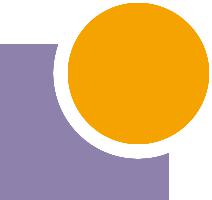 58	TRAFIKIMI I QENIEVE NJERËZORE DHE ROLI I SHKOLLËS NË PARANDALIMIN E TIJEdukimi mbi HIV/AIDS dhe infeksionet e tjeraPodsticajna podrškaČak i jedna dobro informisana i vešta osoba, treba da preduzme bezopasne radnje, kao i da se pridržava ove prakse. Realno razumevanje učenika o riziku na koji se on izlaže, kao i koristi od korištenja preventivnih navika, usko su povezani sa ohrabrenjem. Održavanje i podrška koju vršnjaci daju svojim prijateljima u obavljanju korisnih zdravstvenih aktivnosti je od presudnog značaja jer su norme koje one postavljaju među njima moćni podsticaji za ponašanje mladih. Zbog toga što vršnjaci znaju bolje o načinu govora i kulture jedni od drugih, programi koji obraćaju pažnju na vršnjačke lidere su dovoljno plodoni. Ali ciljeve programa mogu biti motivisani i ojačani od strane roditelja i drugih članova porodice, pa ih treba ohrabrivati da učestvuju u seksualnom obrazovanju deteta. S obzirom na to da je ključ za sprečavanje HIV / AIDS-a i SPI odgovorno ponašanje, ciljevi koje ćemo postaviti u nastavku smatraju se minimalnim zahtevima za bilo koji program koji je povezan sa njima.Na kraju relizacije programa, učenici će steći ove veštine:Činiti razliku između HIV/AIDS i SPI;Da se oderde putevi prenose HIV/ AIDS i SPI;Da odrede putevi koji ne mogu prenosit HIV/ AIDS i SPI;Da ređaju metode prevencije HIV / AIDS i SPI na osnovu njihove efikasnosti;Da prihvatite razloge zašto treba odgađati seksualne odnose;Odgovoriti odlučno na pritiske za seksualne odnose;Razgovarati o razlozima i metodama zašto i kako se seksualni odnosi treba vremenom odložiti;Razgovarati o razlozima i metodama zašto i kako se moraju obaviti seksualni odnosi sa zaštitnim uređajimasredstvima kad ne mogu da ih izbegnu;Odgovoriti odlučno na pritiske za vršenje seksualnih odnosa bez zaštitnih sredstava;Utvrdite kako mogu izraziti simpatije i solidarnost sa osobama sa zopopozitetom ili AIDS-om.• 5.2. Jedinice ProgramaProgram predstavljen u ovom materijalu sastoji se od četiri jedinice, od kojih svaka predlaže niz aktivnosti koje se razvijaju u okviru učionice (koje prate vodič za nastavnike za svakog od njih).Jedinice su dizajnirane u skladu sa različitim nivoima znanja, stavova, veština i faza podsticanja razvoja.TRAFIKIMI I QENIEVE NJERËZORE DHE ROLI I SHKOLLËS NË PARANDALIMIN E TIJ	59Edukimi mbi HIV/AIDS dhe infeksionet e tjeraJedinica 1 – Osnovna ynanja o HIV/AIDS i SPIU ovoj jedinici postavlja se akcenat na: šta su HIV / AIDS i SPI, njihov prenos i zaštita od njih. U ovoj jedinici tretiraju se ciljevi 1-4.Jedinica 2 – Odgovorno ponašanje: odlaganje seksualnih odnosaUčenike, naročito u najranijim uzrastima, treba ohrabriti da ne vrše seksualne odnose. Odlaganje do starijih godina obično dovodi do zrelih odluka u vezi kontracepcije i drugih sredstava seksualne zaštite. Učenici bi trebali imati jasne razloge zbog kojih bi trebalo odložiti seksualne odnose i naučiti kako da izdrže pritisak da izvrše seksualna dela bez zaštitnih sredstava. Veštine koje se odnose na jasnu i direktnu komunikaciju, treba da se izučavaju kroz insceniranja opasne situacije sa kojima se mladi susreću. Oni takođe mogu naučiti da ljubav može biti izražena na druge načine od seksualnih.Ova jedinica odgovara ciljevima 5,6,7.Jedinica 3 – Odgovarajuće ponašanje: seksualni odnosi sa zaštitnim sredstvimaU trenutku kada učenici dobijaju lekcije o AIDS-u koje uključuje ovaj program, verovatno je da su neki od njih, možda, već krenuli na put do seksualnog odnosa. Drugi trebaju znati kako se mogu braniti u budućnosti, kada če i oni ući u ove odnose. Upotreba prezervativa u svakom delovanju seksualne aktivnosti je veoma efikasan način izbegavanja infekcije HIV / AIDS-a i SPI-a. Dati učenicima znanja o kontracepciji i prezervativima, ne znači da se podstiču da vrše seksualne odnose; mladi dobijaju podatke o prezervativima kroz različite izvore (od prijatelja, medija, reklama, itd.), tako da je davanje ovih znanja neophodno da steknu odgovarajuće veštine da pravilno koriste prezervative.U ovoj jedinici obuhvaćeni su ciljevi 8 i 9.Jedinicama 2 i 3, koje se bave opštim stavovima, treba posvetiti približno 50% nastavnog perioda unutar učionice, koje se mogu predvjeti za ceo program HIV / AIDS i STI. Ovaj zahtev se javlja iz razloga što obe ove jedinice uglavnom adresiraju razvoju veština i da ovaj proces zahteva više vremena za nastavu nego činjenično učenje.Jedinica 4- Kujdesi dhe mbështetja e njerëzve të sëmurë nga HIV/ AIDSMnogi mladi ljudi dolaze u kontakt sa ljudima zaraženim i bolesnim sa AIDS-om, koji će verovatno biti u njihovoj porodici ili naseljima. Neophodno je da se ovi mladi ljudi nauče da budu strpljivi sa njima, da budu ljubazni i da nađu pravi način da budu sa njima. Ova jedinica pokriva 10. cilj. Za svaku jedinicu se predlaže da izvodi niz aktivnosti sa učenicima. U nastavku, pružamo objektivne informacije za nastavnike i učenike.60	TRAFIKIMI I QENIEVE NJERËZORE DHE ROLI I SHKOLLËS NË PARANDALIMIN E TIJEdukimi mbi HIV/AIDS dhe infeksionet e tjera• 5.3 Materijali koji pomažu nastavnikuOsnovna znanja o HIV / AIDS-u i SPI (seksualno prenosivim infekcijama)A K T IV N O S T IŠta su HIV i AIDS?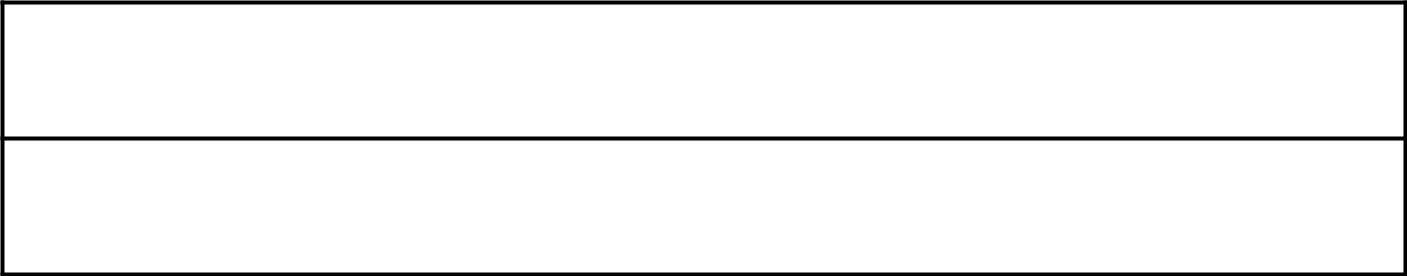 HIV znači Virus i nedostatak ljudskog Imuniteta (napada imunitarni sistem) i, iz engleskog, inicijali podrazumevaju:H - Human (Ljudsko)I - Immune deficiency (Velikoslabljenje imunog sistema)V - Virus (Virus)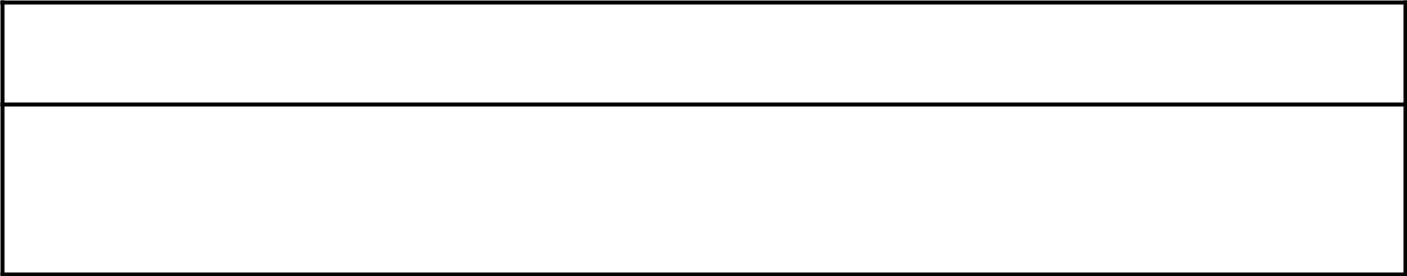 AIDS znači: Sindrom stečene imunodeficijencije, engleski inicijali su sledeći.A - Acquire (Stečeno tokom šivota, ne nasleđeno)I - Immune (Imunitarni sistem)	D – Deficiency (Veliko slabljenje)S – Syndrome (Zbir simptoma i znakova)AIDS je bolest koja je posledica uništavanja imunog sistema od virusa koji se zove HIV. AIDS je termin koji se koristi da pokaže najozbiljniji stepen infekcije HIV-om. Mnogi HIV-zaraženi ljudi su dobri, izgledaju dobro, i mogu nastaviti godinama, ali u svakom slučaju, čak i ako su zdravi, oni mogu zaraziti druge. Pre ili kasnije, većina HIV-zaraženih ljudi će razviti AIDS.Virus HIV, kako se naziva njegovim imenom, napada imunološki sistem. Ljudi sa AIDS-om su pogođeni bolestima u kojima se zdravi imuni sistem može boriti, kao što su retki oblici tumora ili pneumonija.Kako je izgrađen virus AIDS-a?Prvi odgovorni virus za AIDS koji je dostigao da se razlikuje (HIV 1) sastoji se od RNK i proteinskog omotača. RNK sadrži genetski kod virusa. Ovi se oblače od kremastog sloja bogate belančevine. Proteini sloja su važni jer se zahvaljujući njima virus oblaže sa T4 limfocitima. Određeni delovi sloja proteina uzrokuju jak imuni odgovor. Ovi delovi su neophodni za obradu vakcine za budućnost. Specifičnost ovog virusa je da postoji ukrivljenost na površini proteina koja uzrokuje proizvodnju specifičnih antitela koja u određenom trenutku uništavaju infektivnu sposobnost virusa.TRAFIKIMI I QENIEVE NJERËZORE DHE ROLI I SHKOLLËS NË PARANDALIMIN E TIJ	61Edukimi mbi HIV/AIDS dhe infeksionet e tjeraPredstavljanje HIV virusa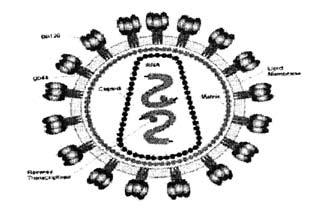 HIV i imunološki sistemImunološki sistem je zaštita organizma od infekcija i bolesti. Napada i uništava bakterije, viruse i tako dalje. koji su sposobni da napadaju organizam pod određenim uslovima.Imunološki sistem deluje na celom telu, posebno zahvaljujući određenim vrstama ćelija, koje se zovu limfociti. Postoje dve vrste limfocita: T limfociti i B limfociti koji deluju na različite načine. Poseban tip T limfocita su T4 limfociti, koji igraju ulogu "generala" u zaštitnim akcijama tela. Kada antigen (virus, bakterija, itd.) ulazi u telo, prepoznaju ga T4 limfociti, koji daju upozorenje i aktiviraju limfocite T i B. Limpfociti T direktno napadaju dok limfociti B proizvode neke supstance koje napadaju i uništavaju antigene. Antikorpe su specifične za svaki antigen. Prisustvo antitela u organizmu ukazuje na to da je ovaj antigen bio prethodno. HIV ima sposobnost stalnog napad T4 limfocita.Da bi se inficirali T4 limfociti, virus HIV bi trebao prožimati njegov genetski kod koji se sastoji od RNK u genetskom kodu T4 limfocita, koji su sastavljeni od DNK. Poznato je da se ova dva molekula ne poklapaju, tako da HIV mora pretvoriti svoj genetski kod iz RNK u genetski kod DNK-a. Ovo se obavlja posebnim enzimom koji ima virus AIDS-a, koji se zove inverzna transkriptaza.Patogeneza infekcije HIV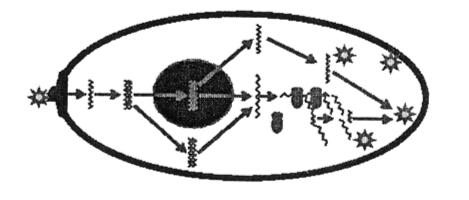 Obično se DNK transkriptuje u RNK, ali se javlja povratna RNK transkripcija u DNK i pojavljuje se samo ako postoji određeni enzim, nazvan reverzna transkriptaza. Nažalost, virus AIDS-a ima ovaj enzim. Integrišući svoj genetski kod u genetski kod T4 limfocita, HIV počinje da se množi na "leđa" T4 limfocita uništavajući ih.62	TRAFIKIMI I QENIEVE NJERËZORE DHE ROLI I SHKOLLËS NË PARANDALIMIN E TIJEdukimi mbi HIV/AIDS dhe infeksionet e tjeraNa taj način, imunološki sistem postepeno slabi, pre organizovanja organizuje odbrane. Dakle, kada HIV ulazi u krvotok, prodire u T4 limfocite, razbija svoje zidove, otkriva virusnu RNK, koja se transkriptuje u DNK, ubacuje u jezgro limfocita i postaje deo genetskog koda ćelije.Postoje dva načina razvoja:Način 1:Virus ostaje zaspan i inficirana T4 ćelija nastavlja da živi normalno, infekcija je prisutna dok zaražena osoba nije simptomatska. Inficirane T4 ćelije ovog čoveka mogu se preneti (preko krvi ili seksualnih sekreta) drugim ljudima infektirajući ove poslednje.Način 2:Virus postaje aktivan i multiplikuje unutar ćelije, koja se konačno razdvaja, oslobađajući velike količine virusa. Kada se veliki broj T4 ćelija uništi nakon HIV infekcije, imunološka odbrana organizma je značajno smanjena. U ovom trenutku se pojavljuje simptom AIDS-a. HIV infekcija može oslabiti imunološki sistem u meri u kojoj se teško bori protiv određenih infekcija. Ove vrste infekcija poznate su kao "oportunističke" infekcije, jer imaju koristi od mogućnosti da bolest ugrožava imunološki sistem koji je već oslabljen.Kako se otkriva virus AIDS-a?Indirektna metoda:Otkriva antitela proizvedena od strane organizma, kao reakciju na prisustvo HIV virusa.Prisustvo antitela se detektuje povezivanjem ovog kompleksa sa enzimom koji uzrokuje boju. Telu treba neko vreme, nakon trenutka nastanka virusa, da proizvodi antitela. Ako test otkrije antitela, testirana osoba se zove seropozitivna i inficirana je HIV-om. Ako je test negativan, testirana osoba se naziva seronegativnom i nije inficirana HIV-om.Direktna metoda:Otkriva virus, čineći kulturu inficiranih limfocita, otkrivajući virusni antigen umesto antitela. Direktna metoda omogućila je otkrivanje prisustva virusa u krvi, semenu, vaginalnim sekrecijama i retko u vrlo malim količinama u pljuvački.Kako se prenosi HIV ?Prenos HIV-a može da se vrši od nezaštićenog seksualnog odnosa. Važno je znati koje su od seksualnih praksi u riziku od dobivanja HIV-a, a koje ne.TRAFIKIMI I QENIEVE NJERËZORE DHE ROLI I SHKOLLËS NË PARANDALIMIN E TIJ	63Edukimi mbi HIV/AIDS dhe infeksionet e tjeraa) Neopasne seksualne prakseSeksualne prakse koje ne predstavljaju rizik za HIV infekciju uključuju: grljenje, masažiranje, masturbiranje, dodir seksualnih organa.b) Opasne seksualne praksePravilna upotreba prezervativa (kondoma), kad god se vrše seksualni odnosi, znatno smanjuje rizik od HIV-a. Nepravilna upotreba ili prekid kondoma je visok rizik. Seksualni odnosi upotrebom prezervativa su takozvani "zaštićeni seks"”.c) Nesigurne sekskualne prakseVaginalni seks bez kondoma i bilo kakav drugi vid seksualnog delovanja koji može izazvati krvarenje. Verovatno je da će neki ljudi biti više ugroženi od zaraze HIV-om od drugih, ali to zavisi od njihovog ponašanja, kao što je:Ljudi koji imaju više seksualnih partnera;Vršenje nezaštićenog seksualnog odnosa;Ljudi koji imaju seks, istovremeno imaju drugu STI;Koriščenje jednog šprica za injektiranje droge.Pored navedenih situacija, postoje i druge situacije koje nas ugrožavaju:Koriščenje ne sterilizovanog šprica za razne inekcije;Transfuzija sa nekontolisanim krvom.Pitanja o drugim načinima prenošenja HIV-aa) Da li HIV šire prostitutke i njihovi klijenti?Prostitutke i njihovi klijenti, kao i svi ostali sa mnogim partnerima, su u opasnosti da budu zaraženi i mogu zaraziti mnoge druge. Ako prostitutka koristi kondom tokom seksualnog odnosa, rizik od primanja HIV-a za nju i njenog klijenta je smanjen. Takođe, mnoge prostitutke su zamenile penetrativni seks sa drugim bezbednijim načinima. Nažalost, većina muškaraca ne želi koristiti kondome, a pozicija prostitutke ne dozvoljava da suprotstavljanje i insistiranje. Pošto su žrtve trgovine ljudima prisiljene na prostituciju, one su u opasnosti da budu zaražene, infekcijom koju mogu potom širiti na druge.b) Da li se HIV se uzima od špriceva?Razmena igala, špriceva i druge kontaminirane opreme prenosi HIV virus, jer svaka vrsta pribora koje buši ili seče kožu može uzeti neku količinu krvi, a ako je ova krv inficirana i pribor nije sterilisan, virus se može preneti na drugog čoveka. Izbegavajte pirsing u ušima, tetovaže, akupunkturu ili razmenu aparata za brijanje, ako sumnjate da su pribori za bušenje nesterilizovani.64	TRAFIKIMI I QENIEVE NJERËZORE DHE ROLI I SHKOLLËS NË PARANDALIMIN E TIJEdukimi mbi HIV/AIDS dhe infeksionet e tjerac) Da li se HIV prenosi iz zaražene krvi?Male količine krvi ostaju u krvotoku i špricu nakon upotrebe i ako ih neko drugi koristi, krv koja je ostala u špricu će proći u njegovu krv. Dakle, druga osoba može dobiti HIV ako je prvi inficiran.d) Da li se HIV prenosi od majke na dete?HIV prolazi kroz pluća preko pupčane vrpce, dok je beba i dalje u materici, kroz kontakt sa fluidima i vaginalnom krvlju tokom lečenja, kroz majčino mleko. Ali ne svako dete rođeno od HIV + majke će dobiti virus. Oko 20-40% beba je bolesno. Većina ovih dece ne žive duže od dve godine, ali ima i onih koji žive i do 7 godine, a možda i više.e) Da li su muškarci i žene jednako osetljivi na fiziološki način da dobiju HIV?Žene su više podložne HIV-u nego muškarci, jer je površina mukozne membrane koja je uključena u seksualni ciklus veća za žene nego za muškarce. Mlade devojke su mnogo osetljivije na HIV od žena od 20 do 45 godina, jer je njihov materični vrat još uvijek nezrelo i mala proizvodnja vaginalnih sekrecija predstavlja nedovoljnu zaštitu od HIV-a.f) Morate imati mnogo partnera da se inficirate sa HIV / STI?Ponekad je dovoljno samo kontaktiranje sa zaraženom osobom da se dobije HIV / IST. Ali, naravno, kontakt sa mnogim partnerima, povećava rizik.Kako sen ne prenosi HIV ?Dodirom, ćaskanjem ili stanovanjem u istoj kuči sa osobom koja je zaražena HIV / AIDS-om;Upotreba kuhinjskog pribora ili peškira koji koristi zaražena osoba;Korišćenje bazena, kade, slavine, toalete, ručke na vratima, telefona.Od pljuvačke, znoja ili suza;Ujeda insekata, jer HIV je smešten samo u ćelijama ljudskog tela, a ne u insekte ili komarce. HIV nije kao parazit malarije koja se nalazi u želudačnom traktu komaraca i širi se kroz njen ujed;Kijanja ili kašljanja.A K T IV N O S T IOpšta ponašanja: odlaganje seksualnih odnosaRazlozi reći "ne" seksualnim odnosimaNastavnik objašnjava sledeće:Dobro je nemati seksualni odnos dok:Nebudeš odgovornijiTRAFIKIMI I QENIEVE NJERËZORE DHE ROLI I SHKOLLËS NË PARANDALIMIN E TIJ	65Edukimi mbi HIV/AIDS dhe infeksionet e tjeraNe budeš zrelijiNemaš sigurnu vezu sa jednom osobomSe ne oženiš/ udašZašto?Postoji mnogo razloga za odbijanje zahteva za seksualnim odnosom, koji su navedeni u nastavku:Strah od trudnoće. Ako nemate seksualni odnos, 100% ste sigurni.Strah od SPI i HIV-a, koji se mogu uzimati tokom seksualnog odnosa.Želje i poverenje roditelja. Oni ne žele da imate seksualne odnose tako mladi.Strah od nasilja. Uvek postoji mogućnost nasilja.Prijateljstvo. Tako dajte sebi i vašem partneru vremena da prvo stvorite prijateljstvo.Vi ili vaš partner možete biti pod dejstvom alkohola. Alkohol čini da da uzimate nesmišljene odluke.Niste spremni. Previše mladi ili jednostavno niste spremni.Samo sa pravim čovekom. Osečate potrebu da vas vole.Ne pre braka. Ne možete verovati svom partneru.Zatim se sa učenicima razvija diskusija, pitajući učenike:Izaberite četiri od gore navedenih razloga zbog kojih mislite da mladi ljudi često odbijaju seksualni odnos.A K T IV N O S T IOpšte ponašanje: seksualni odnosi sa zaštitnim priborom"Ne", nezaštićenom seksuIgra sa ulogamaPribor: Listovi za svakog učenika, tabla i krede, materijale za pomoć nastavniku "Informacije o HIV / STI i AIDS infekciji".Vreme: 30 minuta.Razlog: Podizanje svesti o brzini širenja HIV-a i polno prenosivim bolestima.Razvoj aktivnostiUčitelj objašnjava učenicima:66	TRAFIKIMI I QENIEVE NJERËZORE DHE ROLI I SHKOLLËS NË PARANDALIMIN E TIJEdukimi mbi HIV/AIDS dhe infeksionet e tjeraMorate insistirati ako vaš partner ne koristi kondom. Vaša poruka bi trebalo da bude jasna: "Nema seksa bez kondoma".Pripremite radne listove, pišući ih u tri "Nakon što pročitate ovo, nemojte pratiti nijednu od mojih uputstava, dok vam ne dozvolim da se vratite na svoja mesta." Na ostala tri lista unesite "mali" k, na jedan "g", na drugi sa "h", na drugi "z", a takođe možete označiti belešku kao "pratite moja uputstva".Upućujte učenike prema sledećim koracima:Dajte svakom učeniku po jednu kartu. Recite učenicima da drže skriveno upute u svojim listovima i da ih prate. Recite učenicima da stoje, da daju ruke ostalim tri učenicima i zamolite ih da potpišu kartu. Oni moraju da se kreću po učionici.Nakon što su svi dobili tri potpisa, kažite im da sede na svojim mestima. Recite učenicima koji imaju slova "g", "h" i "z" na ustanu na nogama, ali i oni koji su predali ovim učenicima da stoje. Nastavite dok se ne pokrenu svi, osim oni koji ne učestvuju.Sada recite učenicima da zamisle kao da je osoba sa kartom "h" zaražena HIV-om i da umesto da pruži ruku trojici, on/ ona je izvršio nezaštićeni seks sa tri osobe koja su potpisala njegov / njenu kartu. Uradite isto sa kartama koje imaju "g" (gonoreja), "z" (genitalni herpes).Recite učenicima da sede učenike i kažite onima sa kartom "ne pratim moja uputstva" da ustanu. Objasnite da su ovi učenici odlučili da ne vrše seksualne odnose i stoga su zaštićeni HIV-om i SPI.Recite učenicima koji imaju listove sa "k" da ustaju. Objasnite da, na sreću, oni su upotrebili kondome i nisu u opasnosti od infekcije. Recite svima da sednu. Podseti ih da je ovo samo igra i da su predstavljali ljude sa SPI i HIV-om koji se šire od držanja ruke.Zatim razvijte sa učenicima diskusiju, pitajući učenike:Izaberite četiri od gore navedenih razloga zbog kojih mislite da mladi ljudi često odbijaju seksualni odnos.TRAFIKIMI I QENIEVE NJERËZORE DHE ROLI I SHKOLLËS NË PARANDALIMIN E TIJ	675.4. Procena znanja, veština i stavova učenika za HIV / AIDSTestovi za ocenjivanje učenika (sa preciznim odgovorima)Pitanje “tačno (V) – netačno (G)”Jedinica 1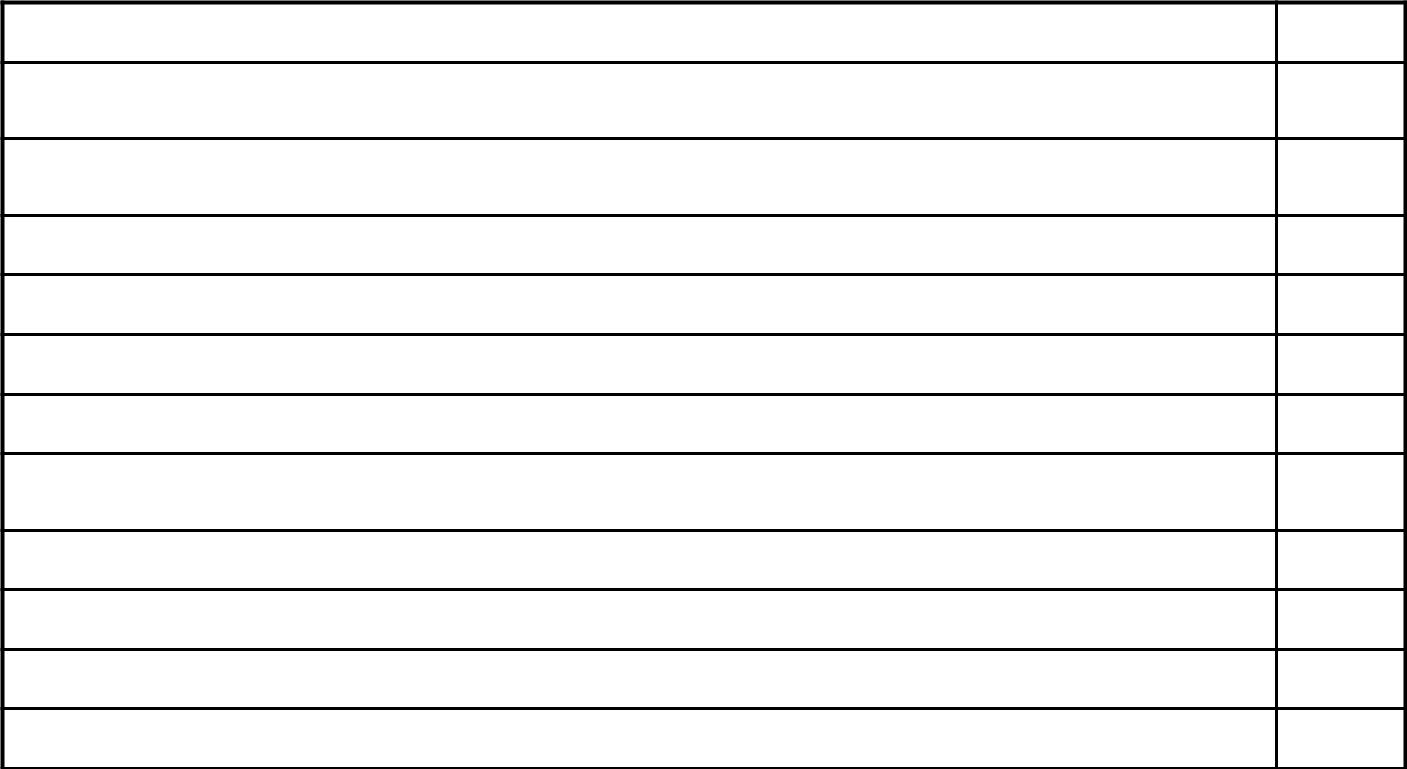 Muškarci mogu preneti HIV drugim osobama spermom.Možete da dobijete HIV sjedenjem na VC šolji gde je sedela osoba sa AIDS-om.Možete dobiti HIV ako pijete iz iste čaše ili iz ise česme gde je pila osoba sa AIDS-om.HIV se nalazi u semenu, vaginalnoj tečnosti i krvi.Jedna osoba može dobiti HIV koristeći igle za droge koju su drugi koristili.Seropozitivni ljudi su obično slabi i sa bolesnim izgledom.Ako se zarazite HIV-om, zaraženi ste za celi život.Neki ljudi su zaraženi HIV-om kupanjem na istom mestu gde se kupao i jedan zaražen SIDA-om.Vi možete dobiti HIV od uboda komaraca10. Osoba sa AIDS-om može da širi virus čak i kad se kašlje ili pljuva.Žene mogu zaraziti HIV-om druge pomoću vaginalnih tečnosti.Ne postoji način da se otkrije da li ste ili niste zaraženi HIV-om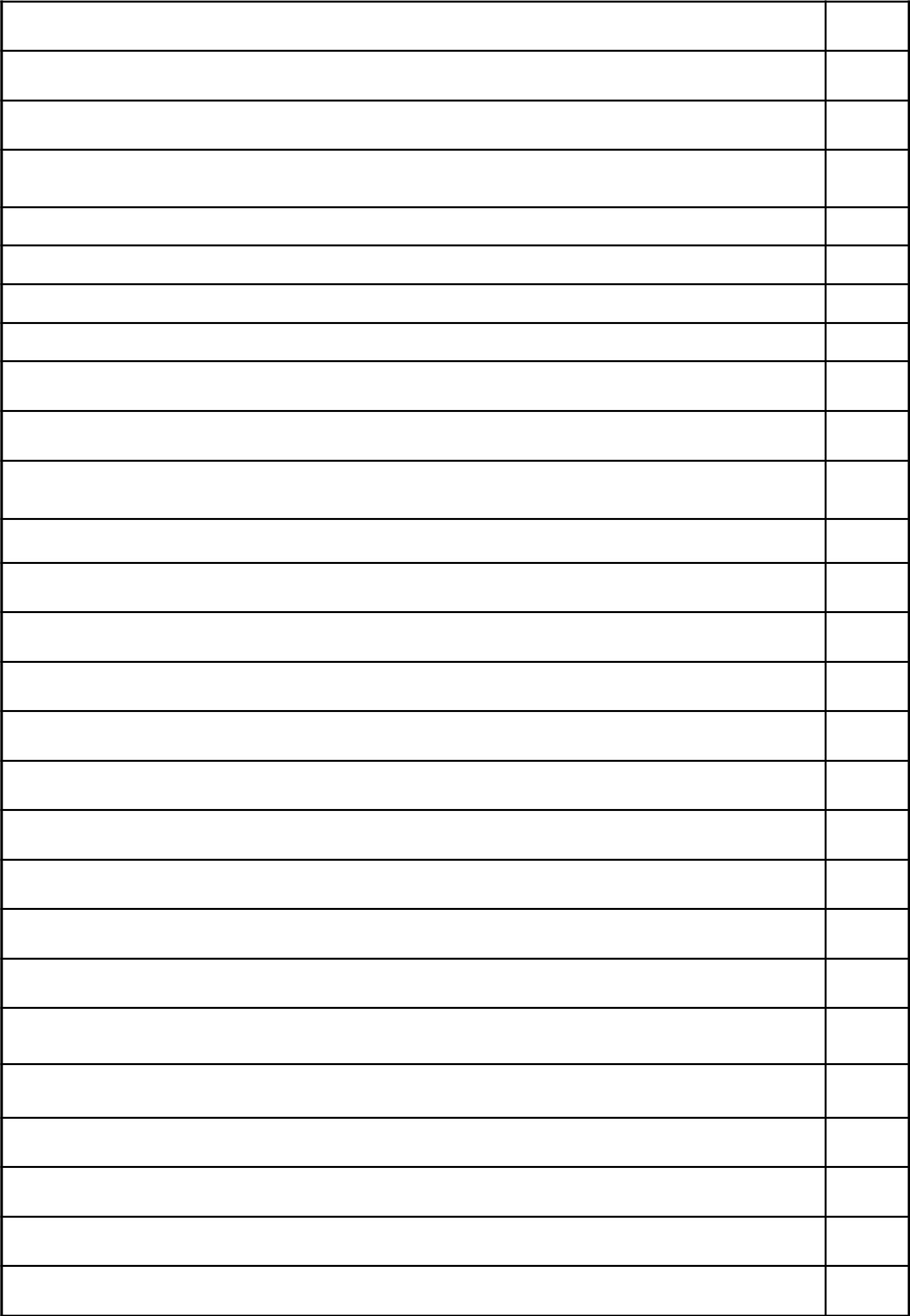 Vi možete da se zarazite HIV-om seksualnim odnosom sa osobom koja je koristila istu iglu droge koju je koristila još jednom.Seropozitivi ne moraju nužno izgledati bolesne osobe.Možete se izlečiti od AIDS-a ako redovno uzimate lekove koje vam je dao lekar.Tetoviranjem, bodenjem ušniju ili pirsingom ne možete biti inficirani HIV-om koristeći iglu koju koriste drugi.Ljudi sa AIDS-om umiru od ozbiljne bolesti.Žene se manje zaraze od AIDS-a.HIV može proći od majke na nerođeno dete ili novorođenčad.HIV se može proširiti i upotrebom odeća čoveka sa AIDS-a.Vršenje seksualnih odnosa tokom menstruacije povećava rizik od dobivanja HIV-aMožete uzimati HIV ako se sečete, dok koristite brijač koji koristi zaražena osobaVreme kada osoba uzima HIV do razboljenja AIDS-om može biti kraća od 6 meseci i više od 10 godina ili više.Osoba sa AIDS-om obično umire nakon 6 meseci do 2 godine.Osoba je sposobna da zarazi druge samo kada je bolesna od AIDS-a.Sada već postoji vakcina koja je sposobna da zaštiti ljude od HIV infekcije.Ako je osoba bolesna od STI, opasnost od zaraze sa HIV mu je veća.AIDS je uzrokovan HIV-omi.ostoje izveštaji o slučajevima širenja HIV-a od poljubaca.Tokom svakodnevnih aktivnosti, HIV se ne može širiti sa jedne osobe na drugu.Postoje izvesni dokazi da neki insekti mogu širiti HIV.HIV se može širiti preko kontakata kao što su zagrljaj, poljupci, rukovanje.Čovek može širiti HIV čak i kada nema znak ili simptom AIDS-a.Što više partnera ima osoba, veća je verovatnoća da će se inficirati HIV-om.Svaki zaražen, bez obzira da li ima simptome AIDS-a, može inficirati sa HIV-om druge.Čovek može biti zadržen HIV-om u svom telu godinama bez razboljenja od AIDS-a.Osoba se može razlikovati od spolja ako je zaražena ili ne.Negativan test za prisustvo HIV-a znači da u krvi nema antitela.Možete dobiti HIV od toaleta.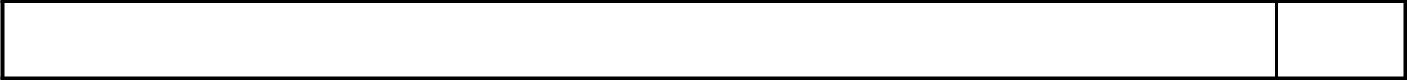 40. Oni koji su u braku ne mogu biti zaraženi HIV-om.68	TRAFIKIMI I QENIEVE NJERËZORE DHE ROLI I SHKOLLËS NË PARANDALIMIN E TIJEdukimi mbi HIV/AIDS dhe infeksionet e tjeraJedinica 2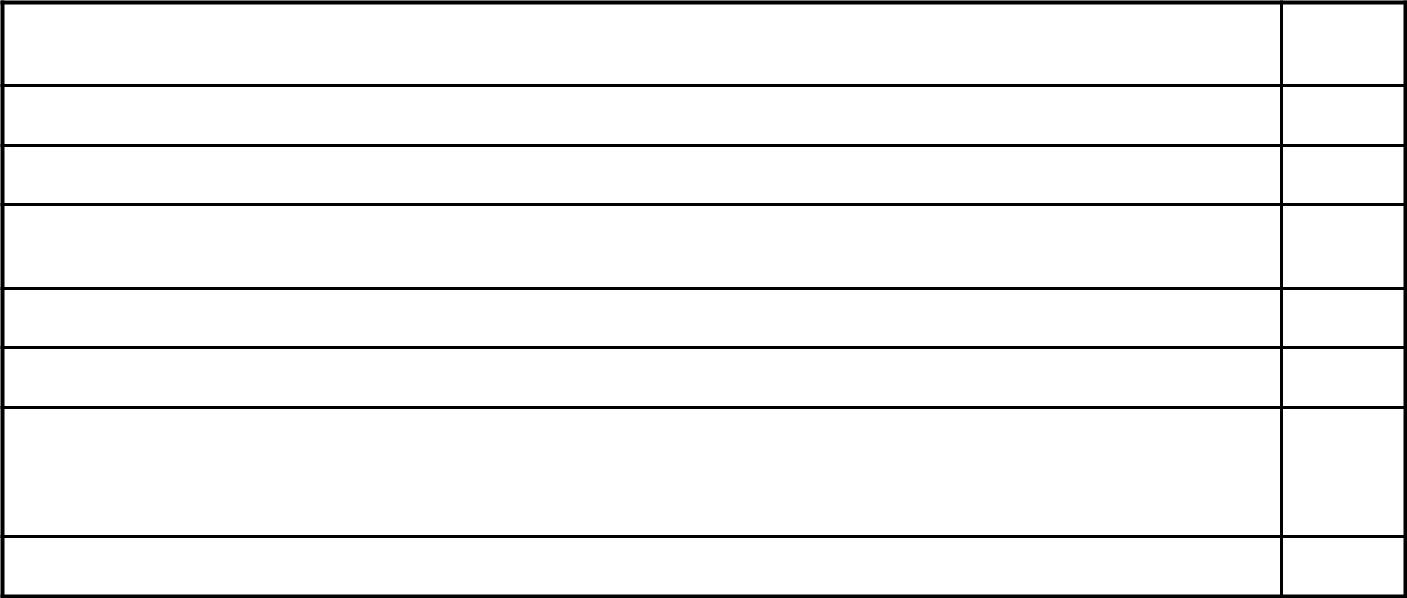 Kašnjenje u seksualnim odnosima i ne upotreba droga su vrlo dobre za tinejdžere da izbegnu zaražanje HIV-om.Jedan od načina da se ne zarazi HIVom je izbegavanje seksualnog kontakta.Ne postoji način da se čovek može zaštititi od HIV / AIDS infekcije.Nestupanje u seksualni odnos je najefikasniji način da se izbegne infekcija HIV-om.Rešeni ljudi postižu svoje ciljeve nametanjem drugima.Pasivni čovek se obično predaje drugima.Ako neki čovek pokuša da vas ubedi da uradite nešto što ne želite da uradite, morate ili da se suprostavite ili pričate o sigurnijim rešenjima ili odložite donošenje odluka.Ako uvek ostanete sa istim partnerom, nečete se zaraziti HIV-om.Jedinica 3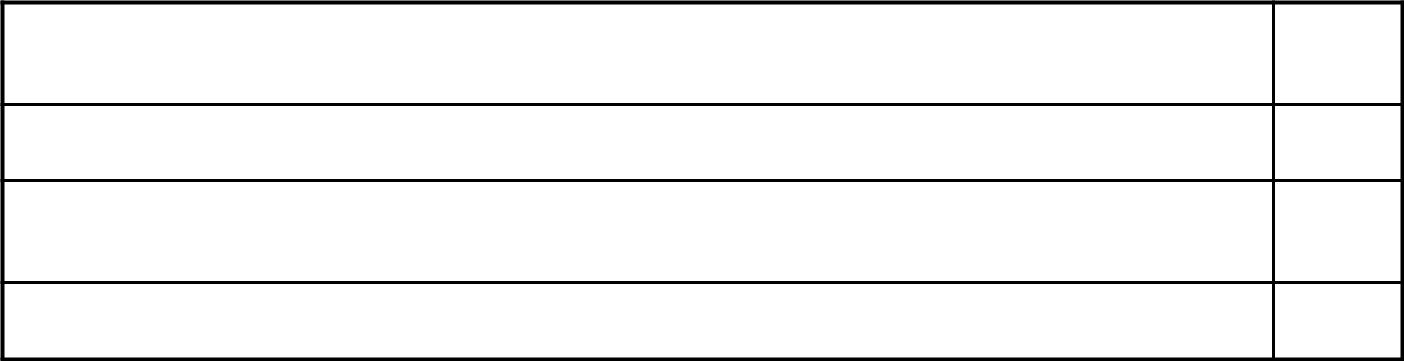 Ne možete biti zaraženi HIV-om ako vršite seksualni odnos jednom ili dva puta bez prezervativa.Prezervativi pružaju potpunu zaštitu od HIV-a.Kondomi koji se pravilno koriste i kad god se seksualni kontakt provodi obezbeđuje zaštitu od HIV-a, AIDS-a i izbegava trudnoću.Prezervativ se može ponovo koristiti i biti siguran.Jedinica 4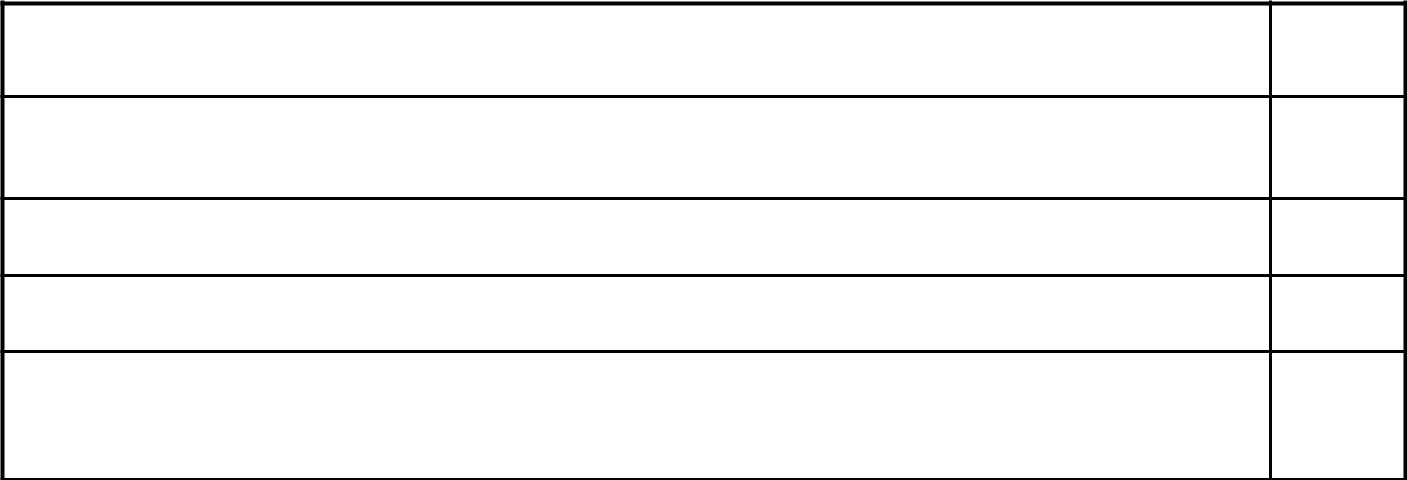 Čovek može uzimati HIV jedući hranu iz seropozitiva.Osoba koja pati od AIDS-a, koja se znoji, jede ili ima dijareju, ima potrebu za dodatne tečnosti.Ljudi sa AIDS-om treba da ostanu u bolnici sve vreme, a ne kod kuće.Ljude sa AIDS-om treba ohrabriti da rade sve što mogu za sebe.Nije bilo slučajeva HIV infekcije kada osoba koji živi sa seropozitivnim ili AIDS-om.TRAFIKIMI I QENIEVE NJERËZORE DHE ROLI I SHKOLLËS NË PARANDALIMIN E TIJ	69Edukimi mbi HIV/AIDS dhe infeksionet e tjera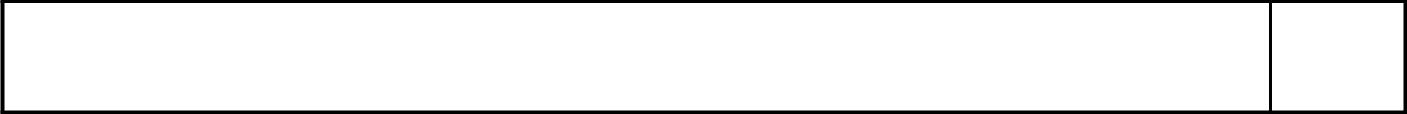 Kada se seropozitivnoj osobi ne dozvoljava nastaviti školovanje, bavimo se slučajem diskriminacije.5.5. Pitanja koja zahtevaju kratke odgovorePrihvatljivi odgovori su dati u kurzivom (ukrivljeni)Navedite imena tečnosti koje su poznate po tome da šire virus HIV-a .Sperma, vaginalne sekrecije, krv.Navedite dva načina kojima se može prenositi HIV pomoču krvi.Koristešćenje igle i špriceve koji su ranije koristili drugi, upotreba drugih pribora kao što su noževi, brijači, tetoviranje i ušne bušilice, takođe se javlja preko četki za zube;Transfuzijakrvi.Koja su tri načina širenja HIV-a?Preko seksualnog kontaktaZajedničke upotrebe igle i špriceva kao i ostalih pribora (npr. noževi)Od majke na detePreko transfuzije krvi.Dajte dva razloga zašto je AIDS ozbiljna bolest.Nema nikakvog lečenjaProuzrokuje smrtUzrokuje diskriminaciju i netolerantnostNe postoji nikakva  vaksina za njegovo sprečavanjePogađa mlade naraštajeNavedite pet načina kojima se HIV ne širi.Insektima, grljenjem ili dodirivanjem, peškirima, kašljanjem, kijanjem, ljubljenjem, putovanjem autobusom, stanovanjem u istoj kući ili sobi; životinja; oblačenjem korišćene odeće; bazena (toplih kada), korišćenjem istog telefona; hranom, toaletom; istim stvarima, donacijaom krvi, i slično.Navedite četiri načina, kojima se možete zaštititi od HIV-a i drugih infekcija.Nestupanje u seksualne odnoseKašnjenje u vremePravilna upotreba prezervativa70	TRAFIKIMI I QENIEVE NJERËZORE DHE ROLI I SHKOLLËS NË PARANDALIMIN E TIJEdukimi mbi HIV/AIDS dhe infeksionet e tjeraNekoriščenje upotrebljene  ige i špricevaUzimanje inekcija samo u bolnicama i zdravstvenim centrimaImati samo jednog seksualnog partnera ne infektiranog HIV/AIDS'om i koji nije imao ranije partnera.Opiši šta se dešava, počev od trenutka kada se jedna osoba zarazi sa HIV-om, do njegove smrti.Pri infekciji HIV-om, za 2 do 12 sedmica razvijaju se antitela; nakon 6 meseci do 10 godina ili više počinju da se pojavljuju simptomi AIDS-a; posle drugih 6 meseci do 2 godine ili manje nastupa smrt. Šta podrazumeva "prozorski period"? Zašto je taj period toliko važan?Prozorski period je period od trenutka kada je osoba inficirana, dok se antitela (mikrobiološki borci) ne razvijaju u krvi. Obično ovaj period traje od 2 do 12 nedelja. Važno je jer ako za to vreme osoba izvrši test, on će biti negativan; jer test zahteva antitela protiv HIV-a, koja još nisu razvijena. Ipak ovaj čovek može da zarazi druge.Navedite tri razloga zašto jedna osoba treba izvršiti analize.Sa ne zarazi drugeSa de podvrgne lečenju za sprečavanje oportunističkih infekcija, npr., pneumonija.Da ne zarazi decu HIV-omDa ne donira zaraženu krvDa dokaže ovo stanje njegovim seksualnim partnerimaZaključci:Učiti mlade o HIV / AIDS-u je profesionalni i lični izazov.U slučaju kada nema lečenja, informacije i edukacija su veoma važni.Učenicima je potrebna jasna informacija o ponašanjima koje ugrožavaju zarazu HIV-om.Dok većina tinejdžera eksperimentiše sa nekim ponašanjima opasnim za zdravstvlje poput pušenja duvana, upotrebe alkohola, upotrebe raznih droga, koriščenjem različitih oblika fizičkog nasilja, itd. nastavnici mogu pomoći da oni razumeju koja ponašanja su zdrava da izbegnu ili eliminišu opasna ponašanje.HIV / AIDS infekcija nije samo veliki medicinski problem, već se smatra velikim društvenim problemom, gde važno mesto ima način ponašanja.Informisanje i edukacija učenika može se postići pomoču nastavnika srednjih škola koji predaju predmete socijalne i biološke nauke ili od drugih predmetnih nastavnika u obrazovnim časovima, a takođe je neophodno da se takve teme planiraju i implementiraju u sveobuhvatni školski obrazovni plan i program.TRAFIKIMI I QENIEVE NJERËZORE DHE ROLI I SHKOLLËS NË PARANDALIMIN E TIJ	71Edukimi mbi HIV/AIDS dhe infeksionet e tjeraNastavnici biologije mogu pružiti informacije o HIV / AIDS-u ili o opasnim ponašanjima po zdravlju realizacijom tema: "Razvoj seksa"; "Molekularna baza nasleđa", "Geni";Nastavnici predmeta Građansko Vaspitanje mogu pružiti informacije o HIV / AIDS-u ili opasnosti po zdravlje temama "Zdravlje, širenje HIV / AIDS-a i posledice"; itd;(Građansko Vaspitanje 6). “Zdravlje, HIV/AIDS- širenjei posledice”;(Građansko Vaspitanje 7). “Šta ugrožava naše zdravlje”;(Građansko Vaspitanje 9). “AIDS-bolest veka”;(Biologia 9). “Razvoj seksa”; “Molekularna baza nasledstva” “Geni”;Na ovaj način se stvara socijalna i zdravstvena povezanost HIV / AIDS-a i kontinuitet informacija u nižim razredima i raygrani;uju se na profesionalne predmete srednjeg obrazovanja.72	TRAFIKIMI I QENIEVE NJERËZORE DHE ROLI I SHKOLLËS NË PARANDALIMIN E TIJModel Lekcije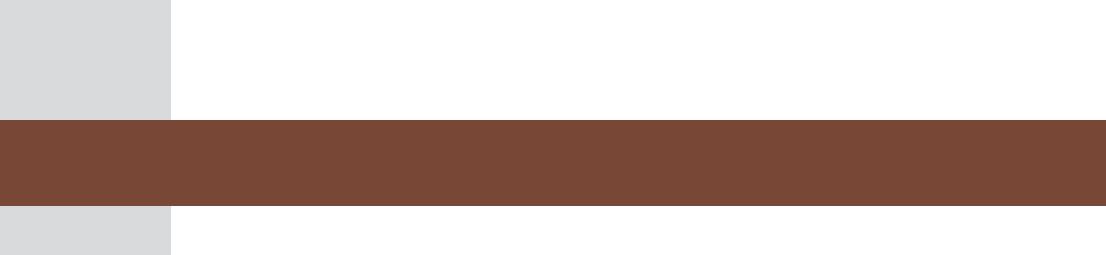 U ovom poglavlju predstaviče se nekoliko modela lekcija razvijenih na temu trgovine ljudima, koje su kancelarije IOM-a izradile u saradnji sa stručnjacima iz oblasti obrazovanja u Rumuniji, Mađarskoj, Albaniji i na Kosovu. Ove lekcije su različita iskustva, sprovedena tokom kampanja za sprečavanje trgovine ljudima, koju je IOM implementirao u školama u ovim zemljama.Nastavnici mogu da primene svoja iskustva, na osnovu informativnog materijala predstavljenog u ovom priručniku, u tabeli (strana ...), gde su predložene teme u kurikulumu dotičnih predmeta, kao i u iskustvu nastavnika i programa u zemljama koje primenjuju ovo iskustvo u njihove škole.MODEL LEKCIJETema: Opšte znanje o trgovini ljudima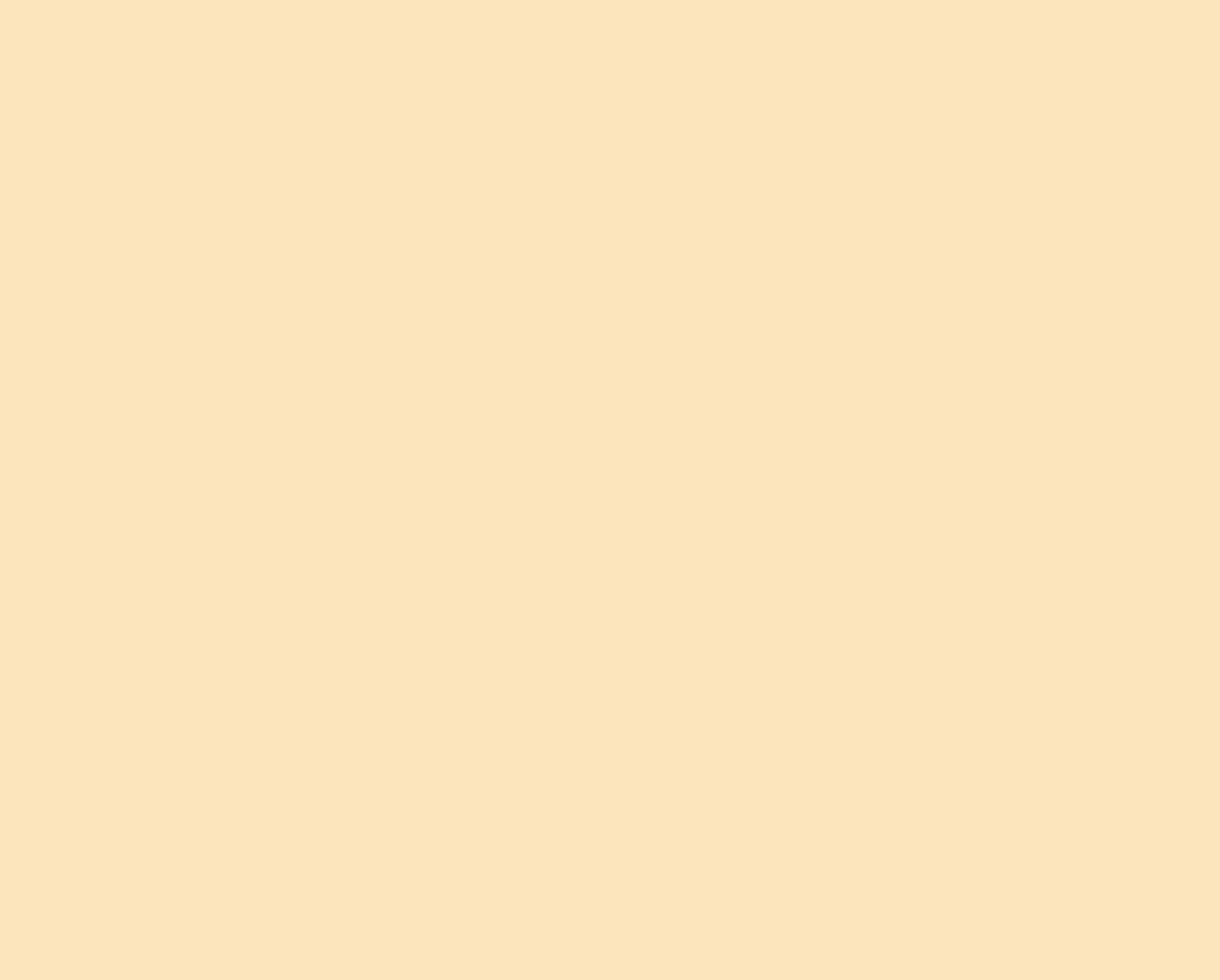 Tema: Nastava o trgovini ljudimaCiljevi: Učenici će biti u stanju:Utvrditi karakteristike trgovine ljudima;Opisati faze trgovine ljudima;Analizirati negativne faktore trgovine ljudima i uslove koji omogućavaju trgovinu ljudima;Utvrditi njihovu poziciju u vezi sa trgovinom ljudima i objasniti potrebu za sprečavanjem i borbom protiv ove pojave;PriboriKopija "pomoćnog materijala za nastavnika" (priča iz iskustva žrtve trgovine ljudima); Ćlanci novina;Metode: Studija slučaja; Rad u grupamaKljučni pojmoviTrgovina ljudimaTrafikantŽrtvaUgroženost (vulnerabilitet)Vreme: 45 minuta (jedan školski čas)Plan aktivnosti:Predstavite sadržaj problema kod učenika, dovodeči kao primer redove novina, TV vesti o trgovini ljudima, ili pročitajte glasno sledeću priču (materijal za nastavnika).Podelite tablu u tri kolone, po sledečom modelu, i zatražite od učenika da isto rade na svojim sveskama;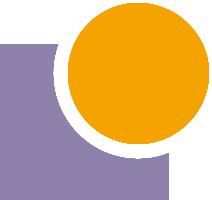 74	TRAFIKIMI I QENIEVE NJERËZORE DHE ROLI I SHKOLLËS NË PARANDALIMIN E TIJModel Lekcije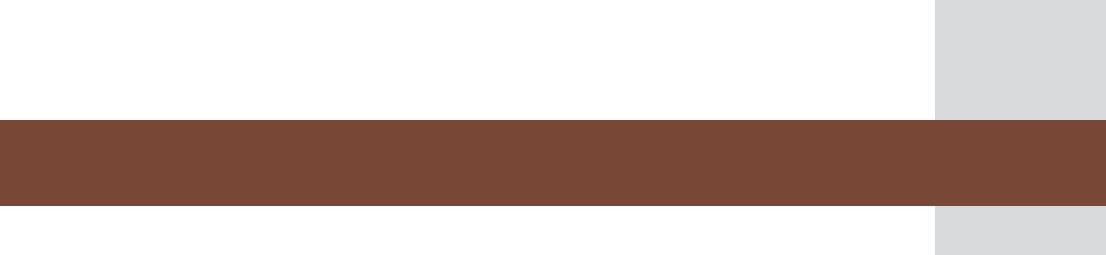 Diskutirajte sa učenicima o problemima trgovine ljudima i stavite relevantne elemente u prvu kolonu (vi treba da pojasnite informacije koje se pojavljuju tokom predavanja i pokušati da budete što jasniji za njih), kao i glavne ideje.Stavite sve nejasne probleme u drugu kolonu. Pitajte učenike šta još zahtevaju da čuju, a to napisati u drugoj koloni;Zahtevajte od učenika dodatne informacije tokom nastave;Pročitajte glasno i diskutirajte o sledećem slučaju. Razgovarajte o predmetu (istoriji) sa učenicima i postavite takva pitanja, kao:–  Kako je regrutovana žrtva?–   Koje su karakteristike regrutera?–  Koje su karakteristike žrtve?–   Šta se dešava nakon regrutovanja?–  Zašto se čini prevara?Analiza razloga–	Koji su razlovi žrtve za prihvatanje ponude trafikanta?–  Šta može da se učini da se izbegne ova situacija?–  Šta mislite da je osečala žrtva, dok je bila umešana u toj tragediji?–  Šta bi osečali vi, ako bi ste se našli u takvoj situaciji?–  Koja je bila greška žrtve?–  Šta biste vi uradili?U trenurku kada su diskusije zavšene, zatražite da učenici ispune individualno treču kolonu u njihovim sveskama.Podelite razred u male grupe (4-5 učenika).Zatražite od učenika da uporede informaciju koju imaju u prvoj koloni, sa informaciom postavljenoj u trečoj koloni, kao i za identifikovanje slišnosti i promenjljiost, razmenjujući informaciju sa razrednim drugovima.Razgovarajte sa svojim učenicima o tome šta su naučili tokom ove lekcije i rezimirajte glavne u trećoj koloni (u tabli).Tražite od učenika da uporede:–  Kolonu 1 i 3;–  Kolonu 2 i 3.Ako i dalje postoji nejasan element, morate dati dodatne informacije (na osnovu materijala koje imate na raspolaganju).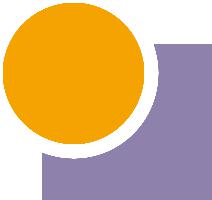 TRAFIKIMI I QENIEVE NJERËZORE DHE ROLI I SHKOLLËS NË PARANDALIMIN E TIJ	75Model LekcijeMaterijali koji pomažu nastavnikuSlučaj: T.D., 17 godinaiz Moldavije, oktobar 2001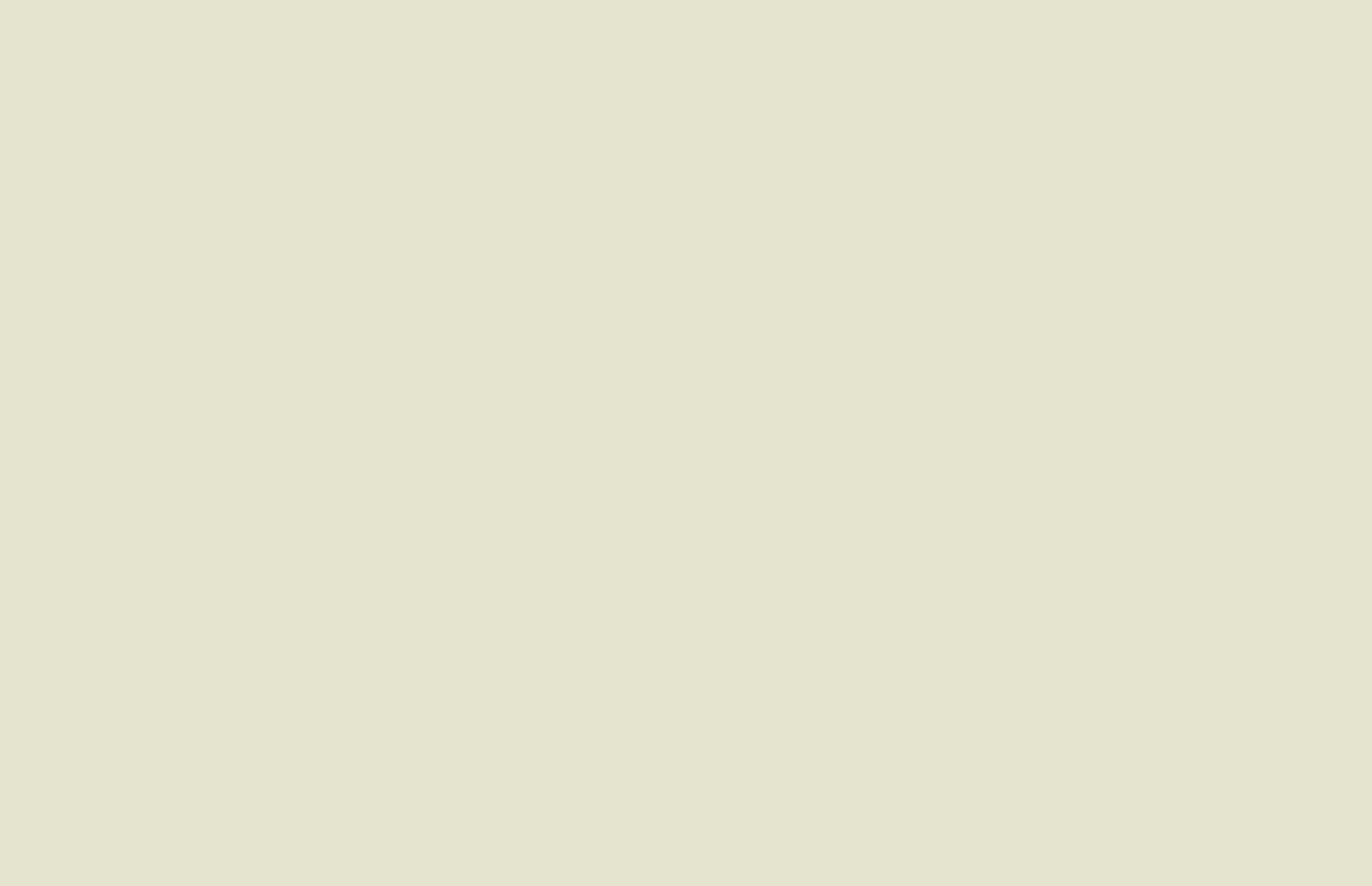 Iako ima samo 17 godina, T.D. je drugi put u inostranstvu. Prvo je ona trgovana u Bosnu. Živela je sa roditeljima, ali imala loše odnose sa ocem.On je imao problema sa konzumiranjem alkohola, bio je nasilan i grub prema njoj, čak i više nego prema njenoj majci. Dakle, njena jedina zabrinutost je bila kako da se udalji od njega, pošto je život postao veoma težak.Jedan poznanik joj je obećao T.D. rad u Bosni, kao konobarica ili plesačica. T.D. zakonito je prošao granicu Moldavija - Rumunija, ali kasnije je bila prinuđena da granicu sa Srbijom pređe ilegalno, hodajuči i zatvorenim očima.Kada je ušla u Srbiji, nju su premeštali sa jednog mesta na drugo, dok trgovci su joj uzeli pasoš. Zajedno sa još tri devojke, T.D. je doveden na Kosovo. Ponovo ovog puta, trgovci ljudima su ih preselili sa jednog mesta na drugo.Tri devojke, uključujući T.D., bile su prisiljene da pruže seksualne usluge mnogim muškarcima. Sutradan je došao vlasnik bara i kupio devojke. One su dovedene u Prištini, nastavili su da ih zloupotrebe i bile su primorane da pružaju seksualne usluge većem broju ljudi, pod pretnjom da će ih ubiti ako pokušaju da pobegnu.Priča uzeta iz iskustva trgovine ženama, uz pomoć misije IOM na Kosovu 2001. godine.Inicijali imena žrtve promenjeni su zbog bezbednosnih i poverljivih razloga.76	TRAFIKIMI I QENIEVE NJERËZORE DHE ROLI I SHKOLLËS NË PARANDALIMIN E TIJModel Lekcije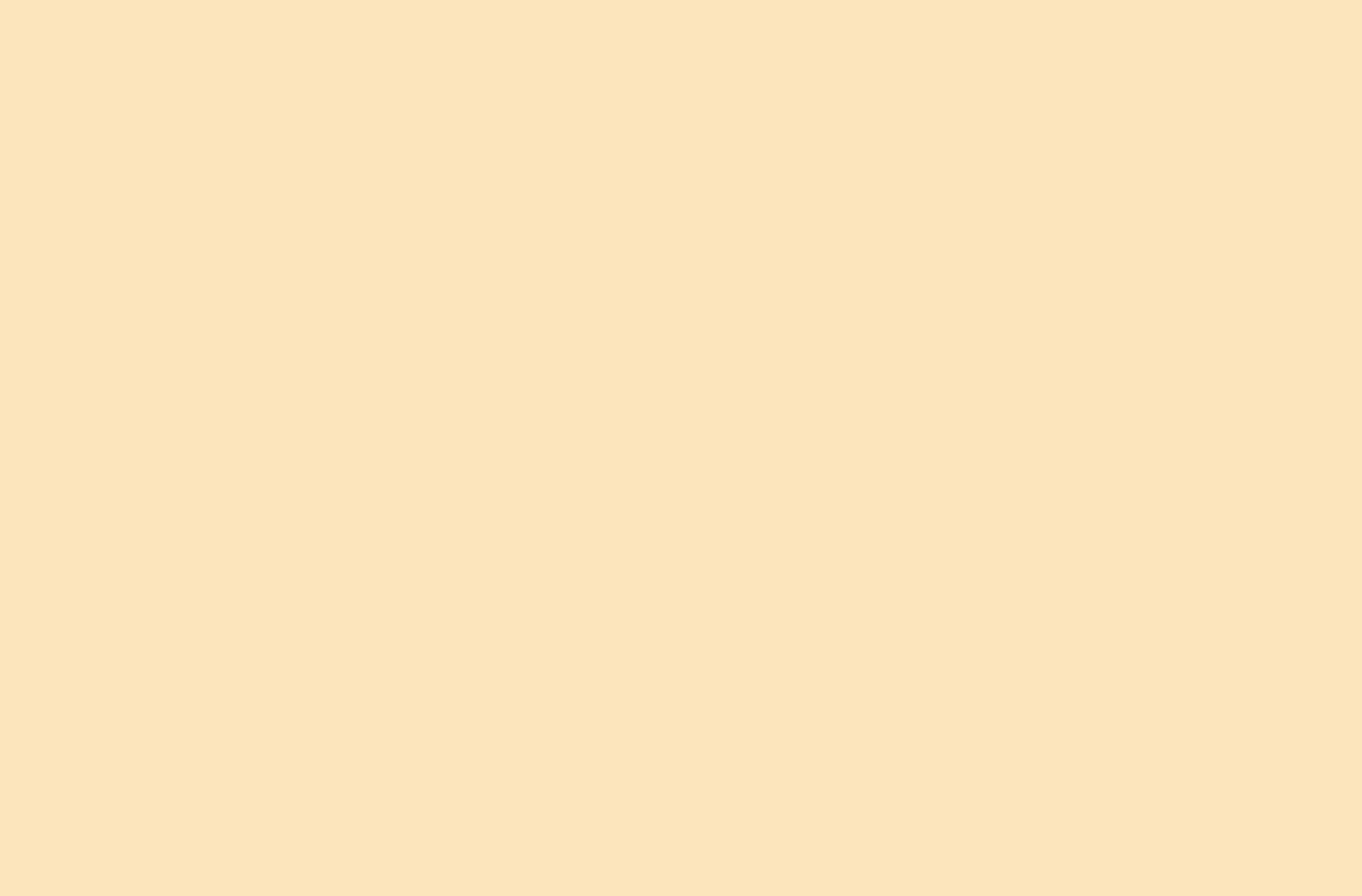 Tema: Nastava o trgovini ljudimaCiljevi: Učenici će imati bolje razumevanje opasnosti i posledica trgovine ljudima i postati odgovorni za probleme koji učenika čini nezaštićenim od eksploatacije.Pribor: kopija "pomoćnog materijala za nastavnika", makaze, kutije, papir ili tabla i kreda.Vreme: 45 minuta (jedan školski čas)Plan aktivnosti: Secite list pomočnog materijala za nastavnike "Deklaracije".Preklopite izreke i stavite ih u kutiju za korištenje u koraku B.Ključni pojmovi► Trgovina ljudima► Trafikant► Žrtve► Ugroženost (vulnerabilitet)Razred je podeljen na manje grupe od po 5 učenika. Nastavnik je nasumično izabrao lidera grupe i dat mu je paket materijala (skup izjava i kopiju jednog istinitog događaja). Članovi grupe dele uloge koje će svaka od grupa igrati. Svaka osoba u grupi treba da ima ulogu."Lider" je nasumično postavljen.Jedna osoba je "Merač vremena" (čija je odgovornost da organizuje vreme rasprave i obezbedi da grupa završi sve zadatke u jednom određenom vremenu). Jedna osoba je "pomoćnik" (što osigurava da svaki učenik iz grupe dobije deo i aktivno doprinosi).Jedna soba je "Zapisničar" (koji vodi evidenciju za "Izlagača").Jedna osoba je "izlagač" (koji prezentuje zaključke grupne diskusije u klasi.)"Vođa" otvara paket i dobija komad papira sa uputstvima "Vođa". Učenici pišu u svesku "Mišljenja" o tome šta će "vođa grupe" pročitati. Vođa čita specifičnu izjavu, a svaki član grupe odlučuje da li se on ili ona slaže sa tom izjavom, koristeći skalu procene od 1-10. "Lider" bi trebao pročitati izjavu i zadržati ćutanje u određenom vremenskom periodu, kako bi članovima grupe omogućio da odluče o njihovoj proceni i napišu svoje odgovore, a zatim nastaviti čitati sljedeću izjavu dok se ne svako od njih budu spremni. Svako piše svoj izborni broj, 1 = sasvim saglasan i 10 = u potpunosti se ne slaže, za svaku izjavu. Učenici ne njegove odgovore u ovom trenutku.TRAFIKIMI I QENIEVE NJERËZORE DHE ROLI I SHKOLLËS NË PARANDALIMIN E TIJ	77Model LekcijeMaterijali koji pomažu nastavnikuDeklaracija #1:	Ljudi koji su uključeni u trgovinu ljudimak mogu pobeći, ako stvarno to žele.Deklaracija #2:	Žrtve trgovine ljudima znaju šta će im se desiti u budućnosti.Deklaracija #3:	Devojke, koje su žrtve trgovine su nemoralne, jer su postali prostitutke.Deklaracija #4:	Žrtve trgovine ljudima zaslužuju pomoć kosovskih institucija i društva.Deklaracija#5:	Devojke koje su žrtve trgovine ljudima trebalo bi da budu glupe, dok ih je prevario trgovac.Deklaracija#6:	Devojke, koje su žrtve trgovine, su uključene u dobrovoljnu trgovinu, jer im je potreban novac i nemaju drugi način da ih obezbede.Deklaracija #7:	Devojke, koje su žrtve trgovine, su odabrali svoju sudbinu; Za njih ne može se učiniti ništa, a vlada ne treba da troši novac pokušavajući da im pomogne.Deklaracija#8:	Ako neko, za koju imam simpatije, obećava veoma dobar posao daleko odavde, ja bih mu poverovao.Deklaracija #9:	Devojke, koje su trgovane jesu žrtve; trafikanti su počinioca krivičnog dela trgovine ljudima ili njihove eksploatacije.Deklaracija#10: Ja nikad ne bih bila žrtva trgovine. (Nastavnik može dodati druge izjave na tablu).Članovi grupe mogu sada da odluče o svojim odgovorima i ne bi trebalo da ih dele u ovom trenutku. "Vođa" im kaže da ih ne odbijaju, jer će im kasnije biti potrebno.78	TRAFIKIMI I QENIEVE NJERËZORE DHE ROLI I SHKOLLËS NË PARANDALIMIN E TIJMësimet ModelMODEL LEKCIJA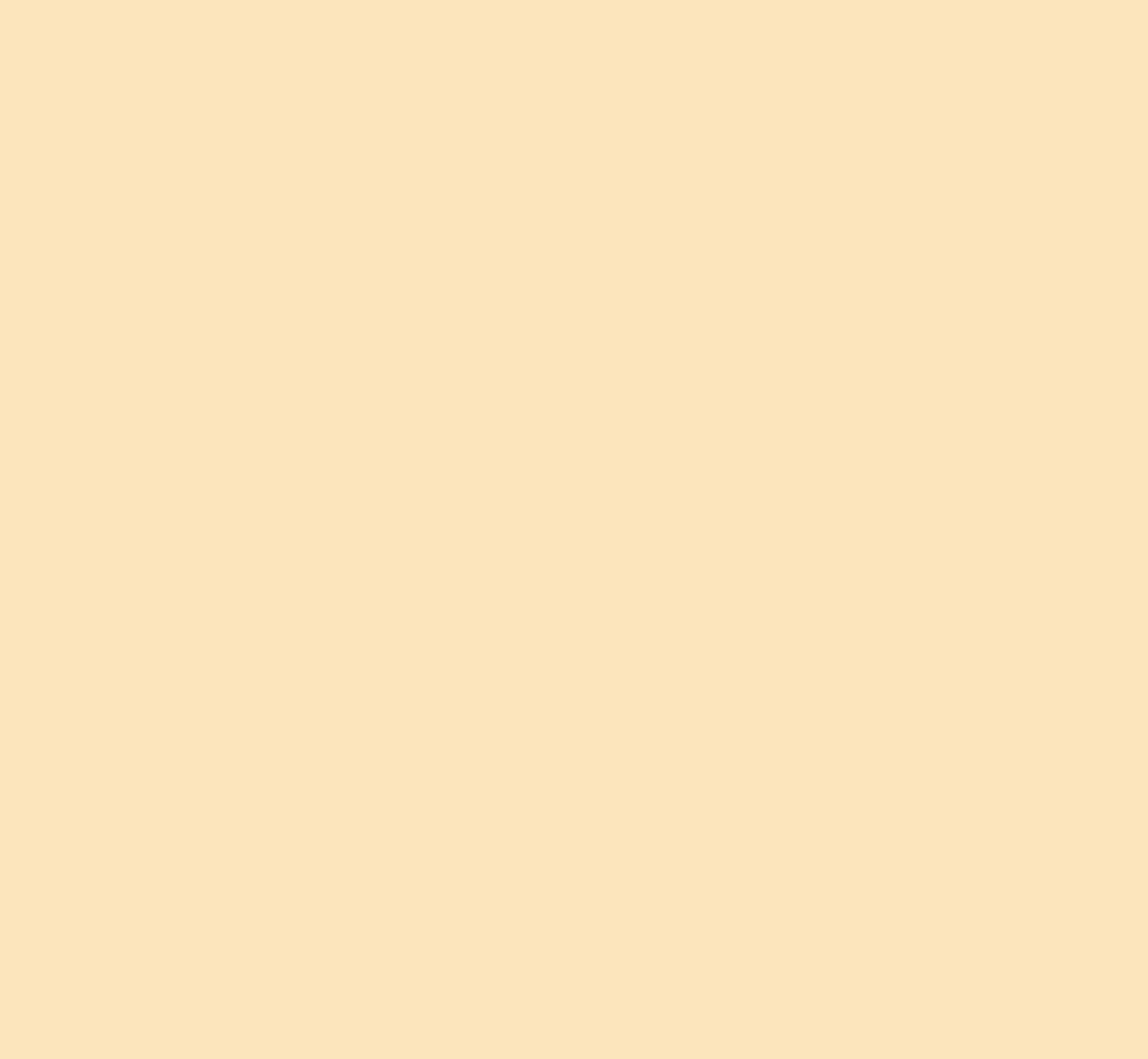 Tema: RegrutacijaVreme: 45 minuta (jedan školski čas)Ciljevi: Učenici če biti u stanju da:Opišiu karakteristike trgovine ljudimaAnalizirati ugrožene situacije trgovine ljudima i uslova koji omogućavaju trgovinu ljudimaIdentifikuju glavne metode regrutiranja.Pribor: Jedna kopija “pomočni material za nastavnike” (Ispovest jedne trgovane devojke);Ispovesti / delovi razdvojeni od razgovora sa žrtvama trgovine ljudima - deo regrutiranja;Fotokopija odeljenja za intervju koji se odnosi na regrutiranje;;Papir za rad u grupama;Transparentan papir;Metode: Dialog ; “galerija”,Ključni pojmoviTrgovanje ljudimaTrafikantŽrtvaUgroženost (vulnerabilitet)Plan aktivnosti:Predstaviti ovu aktivnost počev od kratkog dijaloga o temama trgovine ljudima. Morate jasno staviti do znanja da je regrutovanje žrtava ključni element trgovine ljudima.Distribuirati relevantne materijale, odabrati delove koji se odnose na metode regrutiranja (sledeća priča);Podelite razred u male grupe (3-4 učenika);Zahtevajte od svake grupe da diskutuju, ili proučava i analizira teme;Zahtevajte od svake grupe učenika da identifikuju sledeće:–  Metode e rekrutiranja–  Karakteristikeosoba koji regrutuju–  Karakteristike žrtve.TRAFIKIMI I QENIEVE NJERËZORE DHE ROLI I SHKOLLËS NË PARANDALIMIN E TIJ	79Mësimet ModelZatim napišite sve informacije na papiru (u flipchartu), u tabelarnom obliku ili "papiru za crtež ”.Pomozite grupi da objavljuje svoj "proizvod" u zida učionice.Zatim zatražite od učenika da pregledaju svaki "proizvod" druge grupe. Učenici mogu da vode beleške, ili napišu komentare o objavljenim radovima.U vreme kada je grupa opisala "galeriju", oni trebaju razmeniti svoje komentare o čitanju, ili o njihovom proizvodu.Napravite diskusiju sa svojim učenicima kako biste identifikovali sličnost i varijabilnost između njihovih proizvoda.Postavite poster (IOM-a ili druge organizacije) ili crtež gde se žrtva pojavljujeSvaka grupa će upoređivati njegovo stvaralaštvo sa onim što je predstavio nastavnik, IOM, novine, itd.Razgovarajte sa učenicima o faktorima koji olakšavaju regrutovanje žrtve.Pomozite im da identifikuju glavne faktore ugroženosti i razgovarajte o mogućnostima i razlozima da faktor ugroženosi, ne znači da one mogu biti žrtve trgovine ljudima.Na kraju svoje aktivnosti, trebate zatražiti od učenika da kroz domaći zadatak izaberu informacije iz medija ili na osnovu verbalnih priča o tragedijama žrtava trgovine ljudima.Material za pomoč nastavnikuSlučaj: Q.B., devojka sa Kosova trgovana u 17-oj godini“Jednog dana, kada sam se vratio iz škole, kidnapovali su me trojica nepoznatih i gurnuli me u auto. Sve se desilo vrlo brzo. Plakala sam i vikala, htela sam pomoć. Tukli su me jako, dok nisam izgubio svest. Tri meseca sam bio zatvorena u sobi. Nisam mogao ni da se pomeram”.Q.B. je seksualno zlostavljana od strane dve osobe. Bila je prisiljena da ponudi seksualne usluge i drugim ljudima. Posle nekoliko meseci, KQ.B. je prodana za 1000 evra i kupio je jedan čovek, koji je želeo da se oženi. Imao je psihološke probleme, tako da Q.B. nikad se nije pomirila sa ovim brakom.Ostala je sedam meseci oženjena, bez svoje želje. Tokom ovog perioda, Q.B. je provela težak život ovom čovjeku. Jednog dana je odlučila da ode. Jedno rano jutro, ona je napustila kuću bez ideje o tome gde bi mogla da ode. Bila je uplašena; mislila je da njena porodica nikada neće da je prihvati, pošto je pre deset meseci nestala iz kuće.Priča izdvojena iz iskustva trgovine jedne devojke, uz pomoć misije IOM na Kosovu 2001. godine.Inicijali imena žrtve promenjeni su zbog bezbednosnih i poverljivih razloga.80	TRAFIKIMI I QENIEVE NJERËZORE DHE ROLI I SHKOLLËS NË PARANDALIMIN E TIJMësimet ModelSlučaj: V.H., devojka sa Kosova trgovana u starosti od 13 godina.V.H. zajedno sa svojom porodicom, napustila Kosovo u martu 1998., neposredno pre početka rata na Kosovu. Izbegli su u izbeglički kamp, gde se srela i zaljubila u L.K. Posle samo dve nedelje, L.K. obećao je V.H da če se oženiti sa njom.V.H. nije pričala porodici o ovoj ponudi i pobegla tajno zajedno sa LK. Za nekoliko sedmica oni su tražili posao za V.H. u različitim gradovima Albanije, ali bez uspeha.L.K. je predložio da odu u Italiju. Oni su nezakonito prešli albansko-italijansku granicu i otputovali u grad Torino. Čim su stigli tamo, L.K. je upoznao V.H. sa drugom ženom, sa A.S. Istog dana, A.S. obavestio je V.H. da će raditi kao prostitutka. Od tog dana V.H. su silovali i maltretirali trgovci ljudima i mnogi drugi ljudi.V.H. je radila kao prostitutka na ulicama Torina četiri godine. Bila je veoma uplašena da se pijavi policiji, ili da pokuša da pobegne, pošto L.K. je pretio da če ubiti nju i njenu porodicu.Slučaj: B.H., godišnjaiz Rumunjske, aprill 2002.B.H. je rasla u teško okruženje. Njena majka je bila razvedena i ponovo se udala. B.H. je jedino dete iz drugog braka. Ona se žalila da je bila fizički i psihički zlostavljana od strane njene majke, koja je imala problema zbog prevelike upotrebe alkohola. Otac joj je umro, ona nije čak nije mogla da prisustvuje njegovom sahranju.B.H. po prvi put, otišla je u inostranstvo, nadajući se da će naći posao kao služavka u Jugoslaviji. Trgovac, komšija iz sela, ubedio je nju da će sve biti u redu i da će se pobrinuti za sve dokumente, pasoše i vize. Odveo ga je u svoj stan, u gradu blizu granice Rumunije sa Srbijom. Kada je stigao, B.H. je shvatila da nešto nije u redu, pa je zatražila od komšije sa sela da je vrati kući. On je rekao je da je kasno i da su svi poslovi napravljeni. Uspeo je da je ubedi da će sve biti u redu.Tako B.H. zajedno sa još dve devojke je ilegalno dovedena u Srbiju i prodate jednom srbinu. One su dovezene i zaključane u stan u kojem su ih različiti ljudi počeli posećivati. Rečeno im je da se skinu, dok je B.H. je bila pretučen svaki put kada je to odbila. Posle toga, ona je prodata drugom trgovcu ljudima u Srbiji. U ovoj zemlji bilo je dvanaest drugih devojaka, a opet su potencijalni kupci počeli da ih procene. Krajem meseca, B.H. a druge dve devojke su dobile lažne pasoše od trgovca ljudima; onda ih je poslao na autobusku stanicu. Jedna osoba ih je preuzeo i dovelo na Kosovo. B.H. prodata je osobi sa Kosova u Uroševcu, koji ga je onda prodao jednom vlasniku bara.Priča uzeta iz iskustva trgovane devojke, pomognute od misije IOM na Kosovu 2002. godine.Inicijali imena žrtve promenjeni su zbog bezbednosnih i poverljivih problema.Priča uzeta iz iskustva trgovane devojke, pomognute od misije IOM na Kosovu, april 2002.Inicijali imena žrtve promenjeni su zbog bezbednosnih i poverljivih problema.TRAFIKIMI I QENIEVE NJERËZORE DHE ROLI I SHKOLLËS NË PARANDALIMIN E TIJ	81Mësimet ModelMODEL LEKCIJE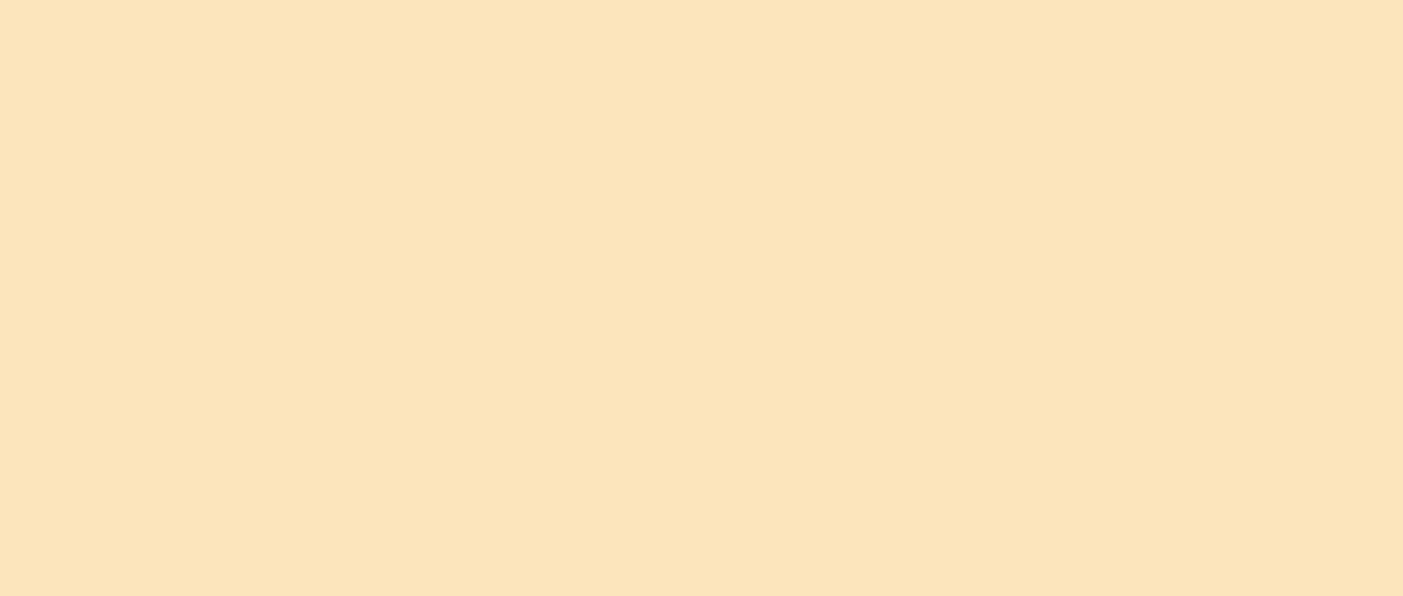 Tema: Istinite istorijeVreme: 45 minuta (jedan školski čas)Ciljevi: Učenici će imati bolje razumevanje faktora sa kojima se suočavaju žrtve trgovine ljudima, razumeti njihovu tragediju i analizirati fenomen sa stanovišta kršenja ljudskih prava i ropstvo.Pribor: Kopija “pomočnog materiala za nastavnike”, “moja priča”Plan aktivinosti:Da se dele kopije priče, ili da se priča čita glasnoA. Radna grupa  (10 minuta)"Lider" distribuira svakom članu grupe stvarnu priču o stvarnoj žrtvi, govoreći članovima grupe da je žrtva trgovine ljudima pisala istoriju, ali se njeno ime promenilo. Članovima grupe se ostavlja vreme koliko im je potrebno da čitajuistoriju, i trebaju signalizirati kada završe čitanje. Članovi svake grupe dele istu priču. Svaka mala grupa u učionici ima različitu priču. Nakon što su svi pročitali priču, nastavnik daje grupi vremenski limit za diskusiju i podseća razredu da će "pomoćnik", "merilac vremena" i "čuvar zapisa" igrati svoju ulogu. "Lider" vodi malu grupu sa sledećim pitanjima:Koja je vaša reakcija na ovu istoriju?Kako vas čini da se osečate ova istorija?Koji deo istorije je uticao više na vas?Ko je trgovac u ovoj istoriji?Kako se desilo ovo njoj? Zašto je postala trgovana?Kakve opcije /alternativa ima ona?Sa li je ona kriva zbog ovih događaja? Objasnite i komentarišite svoje stavove.Kako biste postupili vi, ako bi ste bili na njenom mestu?Da je ona bila član vašeg razreda, koju biste podršku nudili?B. Prezentacija (10 minuta)Kada je vremenski rok završen, nastavnik objašnjava da će svaki "izlagač" dati kratku prezentaciju o istoriji njihove grupe, dok učenici treba da traže neke sličnosti u pričama. "Izlagač" prve grupe, odgovarajući na beleške primljene od "Čuvara zapisa", rezimira istoriju razreda, kao i reakciju grupe na ovu priču. Sledi svaki "izlagač" iz drugih grupa.82	TRAFIKIMI I QENIEVE NJERËZORE DHE ROLI I SHKOLLËS NË PARANDALIMIN E TIJMësimet ModelC. Diskusije o sličnostima istorija (15 minuta)Kada su sva izlaganja završena, nastavnik postavlja pitanje "Kakve sličnosti vidite?" i piše na tabli odgovore učenika. Sličnosti mogu uključiti metodologiju trgovca ljudima, karakteristike trgovca, razloge zašto žrtva odlučuje da prihvati trgovca ljudima, itd.Domači zadatakAko učenik nije mogao da završi zadatak u učionici, on mora završiti pisanje sličnosti između priča. Učenicima se takođe daje još jedno čitanje o trgovini ljudima i rečeno im je da će u narednim časovima razgovarati o njihovim reakcijama. (Ovo može biti novi članak o trgovini ljudima koji se može rešiti, ili bilo koja druga priča o drugom slučaju trgovine ljudima).Tema: Procena stavovaVreme: 45 minuta (jedan školsi čas)Ciljevi: Učenici će razviti više obrazovnih ponašanja u smislu trgovine ljudima i tolerantnijeg mišljenja za žrtve trgovine ljudima. Učenici će bolje razumeti tretman koje su žrtve imale ili treba da se preduzmu, kao i poteškoće u reintegraciji; oni će takođe moći bolje da vide da greška pripada trgovcima ljudima, a ne žrtvama. Učenici će biti tolerantniji na žrtve trgovine ljudima i seksualne eksploatacije. Oni će bolje razumeti nehumano postupanje žrtava trgovine ljudima od strane njihovih trgovaca ili korisnika i stvarnih problema sa kojima se suočavaju u procesu reintegracije. U suštini će shvatiti da je pravi izvršilac krivičnog dela trgovac ljudima koji je uništio život žrtve tako što ga je prisilio na prostituciju kroz vezu ropstva ili drugih oblika starateljstva (pod kontrolom).Pregled (5 minuta)Ako učenici nisu bili u mogućnosti zaključiti diskutuju o sličnosti priča, to bi trebalo uraditi kao domaći zadatak. Učenicima se dodeljuje još jedan sličan zadatak kao domaći zadatak i rečeno im je da će njihove povratne informacije biti diskutovane u narednom času.Mišljenja diskusija u malim grupama (10 minuta)Razred je podeljen na iste grupe od pet studenata. Prvo, studenti iznose svoje odgovore na pitanja Pristajemo / Ne pristajemo iz poslednjeg časa (u svojim radnim sveskama u okviru teme "Mišljenja") i naprave novu kolonu. Svaki vođa grupe čita istu izjavu koju je pročitao u prošlom času, pauzirajući nakon svake da učeniku daju priliku da upiše broj svojih odgovora na novom redu, objašnjavajući da se danas mogu osećati drugačije kao rezultat naučenih lekcija iz prošlog časa. Zatim "Lider" opet pročita izjavu broj 1, i svaka grupa diskutuje o njihovom mišljenju i sali neki član mijenja mišljenje. Isti proces se prati nakon svih izjava.Opinione, diskutimi në grupe të mëdha (5 minuta)Nastavnici objašnjavaju da odgovori sa 1-5 Deklaracije # 10 automatski ih stavljaju u kategoriju visokog rizika zbog toga što su žrtve trgovine ljudima. Nastavnik se može pitati zašto. Nastavnik može tražiti priče ili druge odgovore. Nastavnik pita učenike za svoje opšte povratne informacije i pita da li neki učenici imaju značajne projene u mišljenju iz poslednjeg časa i zašto.TRAFIKIMI I QENIEVE NJERËZORE DHE ROLI I SHKOLLËS NË PARANDALIMIN E TIJ	83Model LekcijaNastavnik - Smer Aktivnosti (25 minuta)Zatim nastavnik glasno čita istoriju V-a glasnoba zatim kaže razredu: "Zamislite da ste bili V. Zašto ne ostavljate prostituciju i odmah se vratite kući?" (Dajte im 10 minuta i pustite učenicima da vade pojedinačno više razloga zašto žrtva trgovine ljudima ne može biti voljna ili spremna da se vrati kući pišući ih na parčetu papira. Pozivajući učenike pojedinaćno da pomene, i slično, pišući njihove razloge na tabli).Model lekcije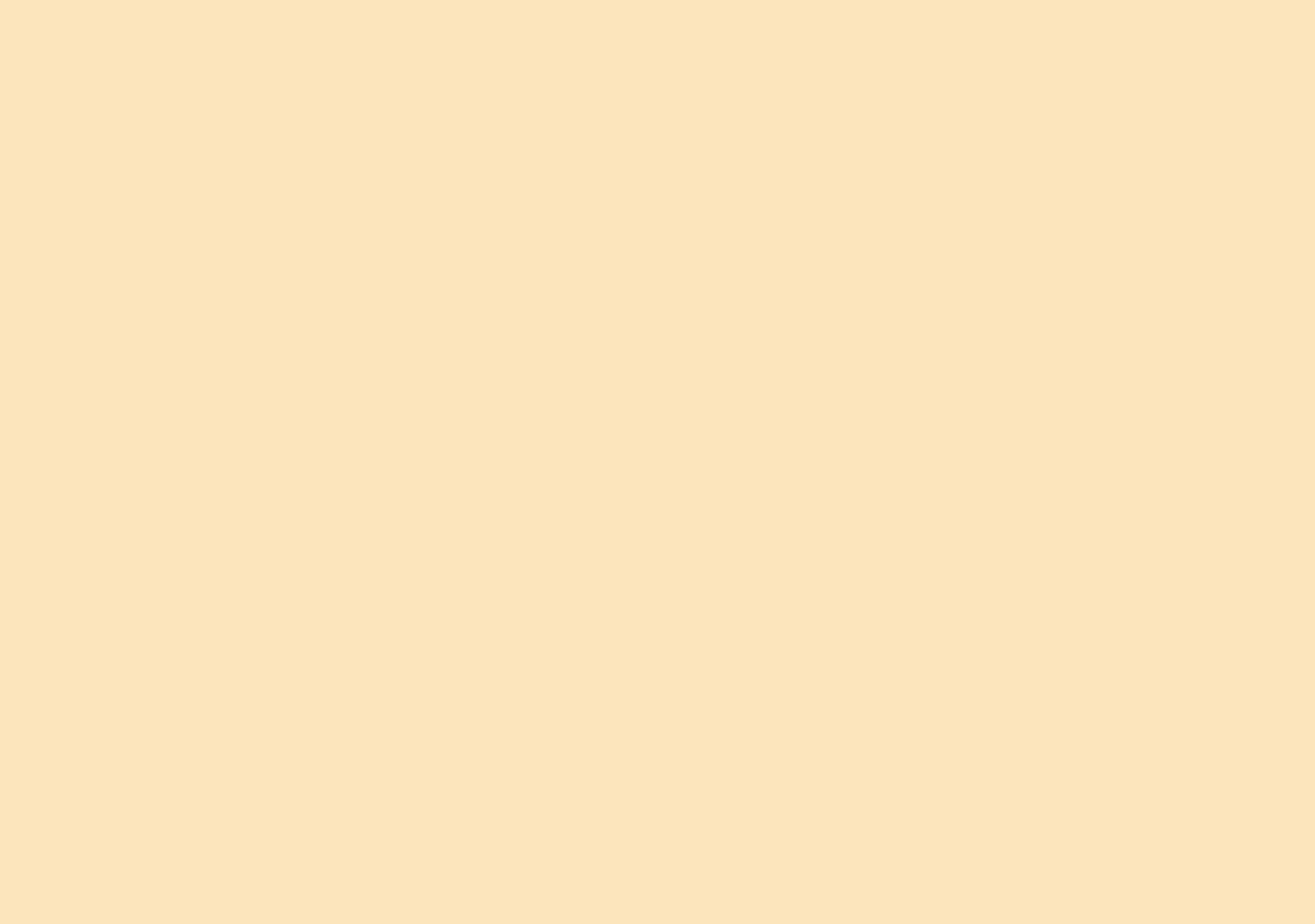 Tema: Tragedija / lično iskustvoVreme: 45 minuta (jedan školsi čas)Ciljevi: Učenici će biti u stanju da:identifikuju i analiziraju etape (momente) trgovanja.Imaju simpatiju za žrtvu, u smislu razumevanja njene tragedijeAnaliziraju fenomen trgovanja iz ugla zloupotrebe ljudskih prava i ropstva.Pribor: Kopija "pomoćnog materijala za nastavnika" (priča iz iskustva žrtve trgovine ljudima); Priče o iskustvima žrtava trgovine ljudima radi seksualnih ili drugih oblika eksploatacije; Istinita pričaMetode: mozaik; razgovor; upotrebi niz pitanja “šta-ako”Ključni pojmoviTransfer/transportKoriščenje/ropsvoLična tragedija Plan aktivnosti:Predstavljajte ovu aktivnost tako što ćete pitati učenike da prestave kratak materijal koji su odabrali.Koristite ove materijale ako vam se čine koristitim za upotrebu za ciljeve učenja ili, samo sledeću priču.Kreirajte koordinativne grupe i zatražite da koriste izabrane materijale.Formulišite odgovornosti ekspertata:a. Polazak iz zemlje porekla i putovanje do zemlje destinacije;Prevara, nasilje, razočarenje.Koriščenje ili prodaja;Rat (bekstvo), denonciranje.84	TRAFIKIMI I QENIEVE NJERËZORE DHE ROLI I SHKOLLËS NË PARANDALIMIN E TIJMësimet ModelZatražite od eksperata da formiraju fokusne grupe i studiraju materijale. Svaka grupa eksperata prikuplja informacije u selekcioniranim materijalima od učenika i pripremanju njihove prezentacije za ostale kolege.Nakon toga učenici se vračaju u koordinacionim grupama, zbog toga što svaki ekspert če predstaviti informaciju kod učenika njegove/ njene grupe.Razgovarajte o fazama saobraćajnih aktivnosti sa učenicima. Pridružite se grupi da biste sačuvali grupu kao novinar, a rezultat je rezultat grupe.Upotrebom sistema pitanja "šta, ako": šta bi se dogodilo ako ...? Šta biste uradili ako ste bili žrtva?Zahtevajte od učenika da identifikuju opcije za osobu koja je uključena u trgovinu ljudima: Šta treba učiniti kako bi se žrtvu trgovine ljudima vratilo u normalan život; kako biste mu pomogli?Kada je aktivnost završena, treba da tražite od učenika da napišu kratak esej o tome šta se dogodilo žrtvi odmah nakon bekstva, i da identifikuju što više mogućih opcija za reintegraciju u normalan život.Materiali za pomoč nastavniku(priča u nastavku može se upotrebiti za dve gorenavedene model lekcije) Slučaj: M.B., 16 godina sa Kosova, oktobar 2003 Moja priča"Pre početka ovog strašnog događaja imala sam 16 godina, upravo sam počela srednju školu. Jednog dana, dok sam hodala sa prijateljicom iz sela, jedan naš prijatelj koje smo već dugo znali, pozvao nas je da pijemo kafu zajedno. Ponudio nam je da idemo sa njegovim kolima, kako bi izbegli put sa puno prašine. Proveli smo vrlo dobro, između ostalog, rekla sam da moram naći posao.Posle nekoliko dana, srela sam prijatelja i rekao mi je da je našao posao u prodavnici slatkiša. Pošli smo zajedno da idemo u grad kako bi mi pokazao gde bih radila i upoznala poslodavca.Čim smo pošli, počeo je da vozi automobil velikom brzinom i za trenutak je prestao; izvadio revolver i uputio je prema meni preteći da će me ubiti ako bih pokušala pobeći. Plašla sam se, nisam znala šta da radim. Nisam razumela šta se dešava ... što manje nisam mogla verovati da je "prijatelj" koji mi je pomogao bio deo te more.Poslao me je u motel ... prisilio me je da pijem ... Kada sam otvorila oči, oko mene su bili četvorica ljudi ... bili su pijani i smejali su se samnom ... Ja sam bio potpuno zbunjen, nisam imao snage da plačem niti da zatražim pomoć. Silovali su me nekoliko puta ... nekoliko sati ... tukli su me…Čim se smračilo, poslali su me u drugi grad na Kosovu, u jednoj privatnoj kući. Držale su me zatvorenom više od mesec dana. Tu su bile i druge kosovske devojke, ali nismo mogli razgovarati jedna sa drugom, pretili su da će ubiti nas i naše porodice ako pokušavamo da napravimo bilo kakve planove za bekstvo. Držali su me zaključanu, silovali i maltretirali danima i noćima.Iskustvo iz studije "Opšti Pregled Psihološke Podrške i Usluga Žrtvama Trgovine Ljudima, Misija IOM-a, Kosovo, Septembar 2003.TRAFIKIMI I QENIEVE NJERËZORE DHE ROLI I SHKOLLËS NË PARANDALIMIN E TIJ	85Mësimet ModelPosle više od mesec dana došao je neki drugi momak u uzeo; pošli smo sa njegovim kolima. Zaustavili smo se; čekali su nas još tri muškarca. Prisilili su me da ih pratim. Prošli smo kroz šumu ... nakon nekog vremena rekli su da smo u Albaniji. Drugi auto nas je čekao na drugoj strani puta ... Odveli su me u neki drugi motel i ostavili me tamo. Predali su me drugoj dvojici ... Bila su braća ... i oni su me držali mesec dana. Njih dvoje i drugi stariji čovek su me stalno silovali ... nisam mogla da razlikujem kada je noć ili dan.Jedne noći uzeli su me odande i poslali u drugi grad. Stavili su me na motorni brod. Tamo sam videlo mnogo beznadežnih i očajnih devojaka ... Tako sam stigla u Italiju. Stalno su mi pretili da ne tražim pomoć, inače bi me ubili ...Bilo je loše vreme, nismo dugo jele ... Izgubila sam nadu, mislila sam da ćemo svi umreti ... ali nisam bila zabrinuta jer bi se završla ova mora. Ne mogu da verujem da se ovako nešto moglo desiti meni.Sutradan smo stigli u malo selo u Italiji, tu sam upoznala jednu ženu, bila je devojka jedne od braće. Bila sam zaključana u stanu ... Bila sam vrlo uplašena ... vrlo umorna ... i nisam se nadala za izlaz...Sutradan su mi rekli da ću raditi na ulici kao prostitutka ... Odbila sam ... Tukli su me mnogo ... Rekli su mi da će ubiti mene i moju porodicu na Kosovu ako bih pokušao da razgovaram s nekim ili tražim pomoć ... ja sam bila užasno uplašena ... Nisam mogla tražiti pomoć, nisam znala šta da radim ... Nisam mogla ići nigde, a da me ne prate ".Prinuđena, radila sam dve godine kao prostitutka ... kontrolisana celo vreme.Tukli su me kad su hteli: kada su bili pijani, veseli, ludi ili kada nisu znali šta da rade, za zabavu...Više nisam mogla da podnesem ... Jedne noči doveli su vrlo mladu devojku ... izgledala je beznadežno; počeli su da je zloupotrebljavajuispred mojih očiju ... primetila sam nož na stolu ... bila sam tako očajna od okolnosti i nisam više mogla da trpim ... Nisam znala šta da radim ... Uzela sam nož i želela sam završiti ovu moru...Policija je došla kuči i uzeli mene ... Oni su me prijavili, rekavši da sam prostitutka i izazivala sam probleme, da sam bila opasna i nisam imala identifikacione dokumente ... i da su htele da se otarase mene ... Nisam imala snage da se suočim i borim sa njima ... Bilo je važno da odem od ovih ljudi…Italijanska policija me je deportovala u Albaniju. Tamo su me odveli u sigurnu kuću i pomogli mi da se vratim na Kosovo, mojoj porodici.Na kraju sam stigla kući, još uvek se sećam stvari koje sam doživela. Moji roditelji su plakali kada su me videli ... Plakala sam i ja ... Iz radosti što sam došla kuči ... Ali i zbog gorkih uspomena koje sam ponela sa sobom ... gorkih sećanja o kojima nisam mogla nikome da pričam ... Želim da počnem normalan život, da zaboravim sve ... Nisam kriva za stvari koje su mi se dogodile. Moji roditelji nisu mi dozvolili da idem u školu, rekli su mi da ne napuštam kuću, jer ljudi pričaju o meni, psovali su me rekavši da sam obrukala moju porodicu sa stvarima koje su se dogodile meni. Nisam mogla ni da idem u posetu mojim rođacima, nisu želeli da budem sa se družim sa njihovom decom.86	TRAFIKIMI I QENIEVE NJERËZORE DHE ROLI I SHKOLLËS NË PARANDALIMIN E TIJMësimet ModelOsečam kao da moj život pripada nekome drugom ne meni …. Moj život se upravlja od drugih ….. iako ja nisam kriva za moju prošlost…MODEL LEKCIJE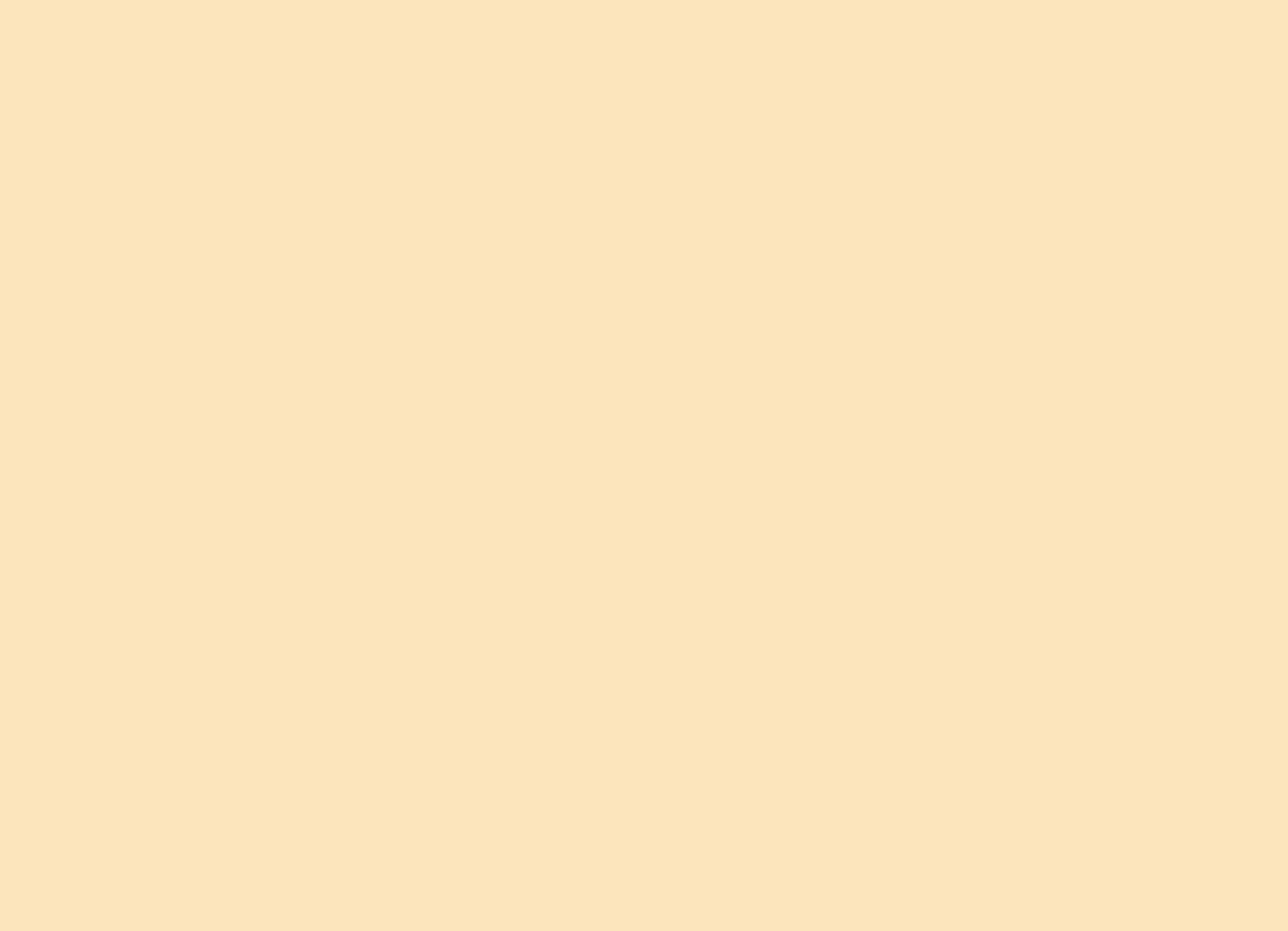 Tema: Repatrijacija i ReintegracijaVreme: 45 minuta (jedan školski čas)Ciljevi: Učenici če biti u stanju:Identifikovati karakteristike trgovine ljudima;Uzeti stav o trgovini ljudima i objasniti potrebu za sprečavanje i borbu protiv ove pojave;Opis programa pomoći žrtvama trgovine ljudima;Pribor: Kopija "pomoćnog materijala za nastavnika" (priča iz iskustva trgovljene devojke); Priče o iskustvima žrtava trgovine ljudima radi seksualnih ili drugih oblika eksploatacije; Realna istorija; Fotokopija članova 3 i 4 Univerzalne Deklaracije o Ljudskim PravimaMetode: Rad sa grupama; Dialozi, igra sa ulogama;Ključni pojmoviTransfer/transportKoriščenje/ropstvoLična tragedijaOstvarite ovu aktivnost. Tražeći od učenika da pripreme dva eseja, kučne zadatke date iz prošlog časa;Predstavite materijale koji sadrže informacije o repatrijaciji (aktivnosti različitih agencija);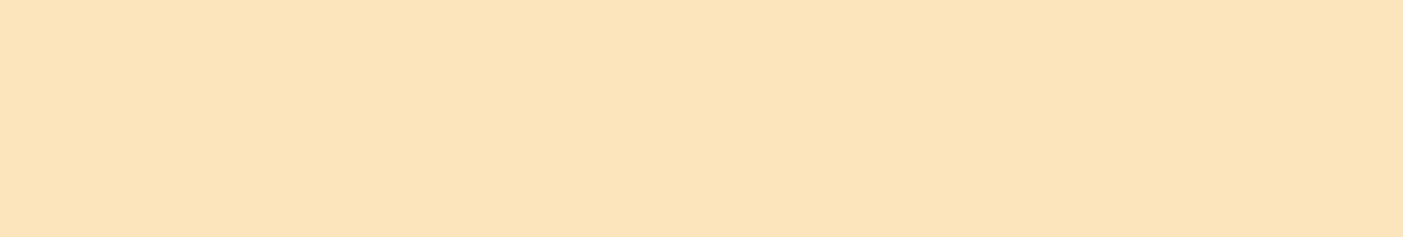 Napomena: U prilogu ćete naći program i usluge koje IOM nudi žrtvama trgovine ljudima, bilo stranim ili lokalnim. Ove informacije mogu se razlikovati u zavisnosti od procenjenih potreba. Nastavnici treba da prikupljaju i podatke o uslugama koje pružaju druge lokalne i međunarodne agencije.3.	Objasnite učenicima da žrtvama trgovine ljudima pomažu razne lokalne i međunarodne institucije na Kosovu.Pripremiti organizacioni plan (poster) koji opisuje Program Podrške raznih agencija za žrtve trgovine ljudima.Razgovarajte sa učenicima o značaju Programa Podrške Žrtvama i njihovoj reintegracijiTRAFIKIMI I QENIEVE NJERËZORE DHE ROLI I SHKOLLËS NË PARANDALIMIN E TIJ	87Mësimet ModelPodelite učenike u male grupe (3-4 učenika).Na osnovu prethodnih aktivnosti, zamolite svaku grupu da identifikuje osobine trgovine ljudima.Zatražite da svaka grupa odredi učenika koji će predstaviti jednu aktivnost njegove/ njene grupe.Napišite na tabli (ili pitajte volontera) osobine koje se primećuju u trgovini ljudima.Kada sve grupe podnesu svoje izveštaje i sve identifikovane osobine su napisane u bloku, trebalo bi definisati trgovinu ljudima, kako je navedeno u međunarodnim dokumentima, Ujedinjene nacije, Palermo Protokol, itd..Zatražite od učenika da uporede ovu definiciju sa elementima identifikovanim u radnim grupama.Razgovarajte o problemu sa učenicima i pokušajte da borbu protiv trgovine ljudima učinite što razumljivijom i pozitivnom.Napravite prezentaciju svojim učenicima Člana 3 i 4 Univerzalne Deklaracije o Ljudskim Pravima. Razgovarajte sa učenicima o tome kako su povređena prava u slučaju trgovine ljudima.Zamolite učenike da razgovaraju o načinima njihovog uključivanja u sprečavanje i borbu protiv trgovine ljudima.88	TRAFIKIMI I QENIEVE NJERËZORE DHE ROLI I SHKOLLËS NË PARANDALIMIN E TIJMësimet ModelMODEL LEKCIJA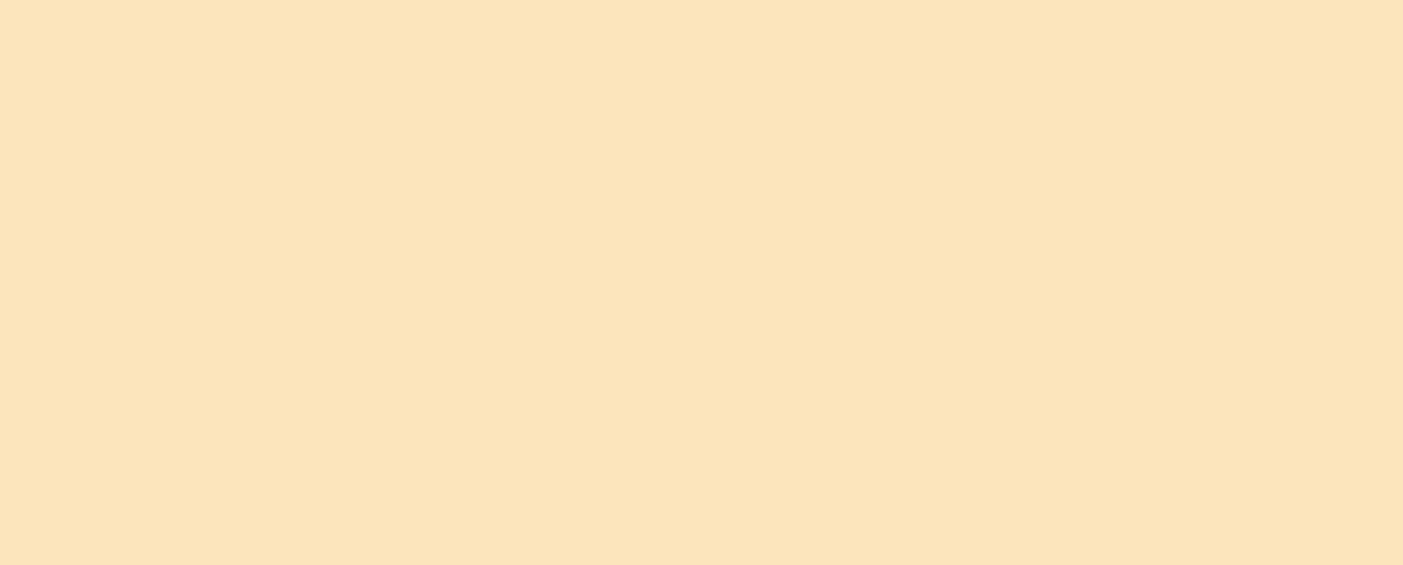 Tema: Za vašu bezbednostVreme: 45 minuta (jedan školski čas)Ciljevi: Učenici će biti u stanju:Razumeti bolje i usvojiti kritički pregled ponuda za posao u zemlji i inostranstvu.Pribor: “Pomoćni materiali za nastavnika”Metode: Igra ulogama se razvija da bi praktikovali stvarne situacije. Uloga regrutovanja se igra u učionici i zavisi od različitih situacija koje će učenici stvoriti.Plani aktivnosti:Podelite učenike u 3 grupe. Svakoj grupu dajte jednu od reklama "Materijal za nastavnike". Da biste im približili problem, objasnite učenicima da su navedene ponude realne i uzete iz lokalnih novina. Svaki tim radi 20 minuta da pripremi igru u ulogama, s obzirom da treba da proceni da li je ponuđen posao siguran. Karaktere likova dodeljuju sami učenici u zavisnosti od teksta reklame.Sbaka grupa predstavlja igru sa ulogama.Materiali za pomoč nastavniku1. Pokušaj regrutovanja u disko.Likovi: jedan muškarac ili jedan maldič i učenik, izvode jednu situaciju trgovine ljudima u disko baru.2. Odgovor na oglas objavljen u novinamaLikovi: 2 ili 3 devojke pričaju uvezi reklame, izvode reakcije o slušanim reklamamaReklame:TRAFIKIMI I QENIEVE NJERËZORE DHE ROLI I SHKOLLËS NË PARANDALIMIN E TIJ	89Mësimet Model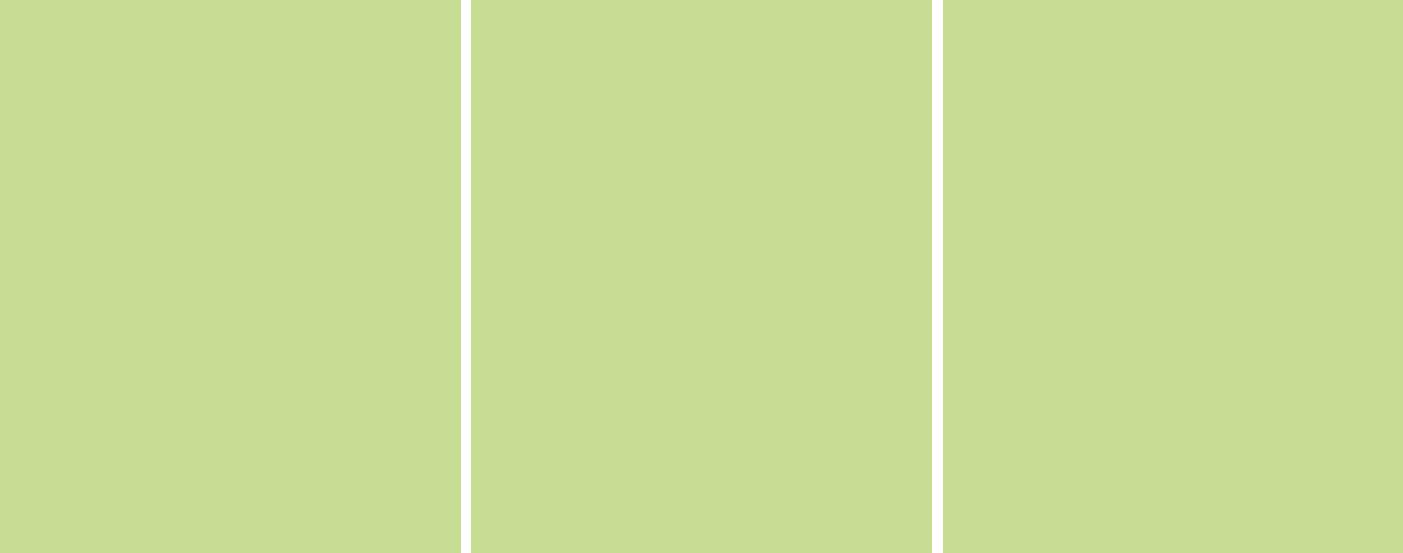 Hitno tražimo radnike / mlade devojke koje nameravaju da rade kao sobarice od 30. Jula do 20. Avgusta. Informacije na tel. 044 ...... 89Možete zaraditi neverovatnu sumu novca! Da putujete do najlepših mesta: Pariz, London, Kanada, Los Anđeles, Malaga, sa modelskom kompanijom koja voli slavlje. Ako ste devojka uzrasta od 14-24 godine, sa lepim licem i telom, onda možete samoodređivati.Sa Painthousovom ponudom "TopModelKs", možete odmah izgraditi svoju budućnost, iskoristite svoju lepotu. Prijavite se ostavljanjem poruke na: 044 ... 234 ... ili na e-mail adresi ... Čak i početnici su dobrodošli!Raspravljajte:Šta je učenike sumilo da je ponuđen posao nesiguran?Koje posledice mogu biti, ako prihvatimo ilegalni posao, ako nemamo radni ugovor, ili radnu dozvolu?Šta treba da uraditi pre nego što se zaposlite?MODEL LEKCIJA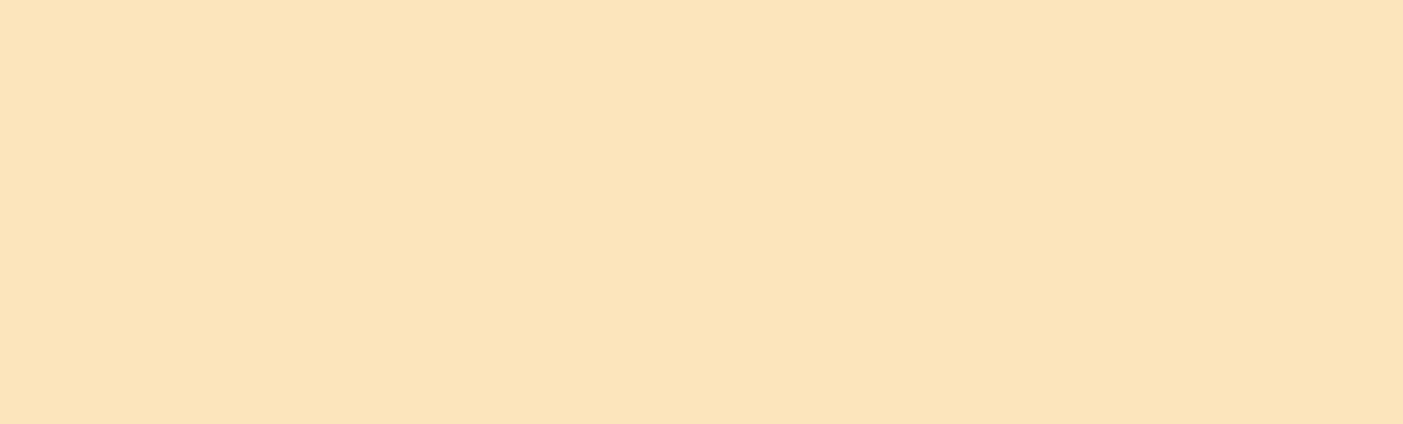 Tema: Za vašu bezbednostVreme: 45 minuta (jedan školski čas)Ciljevi: Učenici će biti upoznati sa načinima zaposlenja i studiranja u inostranstvu.Pribor“Materijali koji pomažu nastavniku”Metode: Otvoren razgovorKorak 1Učitelj čita ili zatraži od jednog učenika da pročita priču iz "Uputstva za pomoć učiteljima" (u daljem tekstu), koja govori o iskustvu trgovine jednom devojkom. Ona govori o svojim snovima i iskustvu kada je otišla u inostranstvo da traži posao i bolji život.Korak 2.Razgovarajte o osobi koja je ponudila lažne poslove? Ko je bio on / ona? Razgovarajte o verovanju?Koji su indikativni faktori kome treba da verujemo i kome ne?Razgovarajte za donošenje odluke / izbora?Napomena: Nastavnici će postavljati pitanja na osnovu izabrane priče.90	TRAFIKIMI I QENIEVE NJERËZORE DHE ROLI I SHKOLLËS NË PARANDALIMIN E TIJMësimet ModelKorak 3Da li smo ugroženi odpojave trgovine ljudima?Slušajte učenike i napišite odgovore na tabli ili listu (flipchart).Objasnite:Često, nakon ponuda za "jednostavan i dobro plaćeni posao" ili lažne bračne ponude, skrivene su kriminalne radnje.Ove ponude mogu takođe da se naprave:– Raznih agencija koje pružaju poslove u restoranima, hotelima, fabrikama, kućanstvima, dadilima itd.–  Modnih agencija;–  Turistićkih agencija;–  Agencije za bračne veze, i tako dalje …Raspravljajte sa učenicimaKorak 4Pitajte učenike: Šta treba raditi pre zapošljavanja?Slušajte učenike i napišite njihove odgovore i označite ih na tabli ili “flipchart”-uImajte obzira za vašu bezbednost:Pre nego što odlučim da se zaposlim, uvek proveravam legitimitet agencije preko koje mislim da se zaposlim i agencije gde ću se zaposliti;Pre nego što putujem do mesta gde ću raditi, stupiću u kontakt sa poslodavcem da bi bio detaljno informisan o poslu koji ću raditi.Uzimam osnovna znanja na jeziku koji se govori u zemlji u kojoj ću raditi; uzimam mape zemlje i grada i kontakt adrese ambasada, policije, bolnice itd.)Obezbeđujem dovoljno novca, i ostavljam ih na sigurnom mestu, da ih imam u slućaju potrebe.Razgovarajte sa učenicima i zahtevajte da ponavljaju poruke bezbednosti.Korak 5Pitaj učenike: Šta treba da pitate tokom intervjua sa poslodavcem?Slušajte učenike i napišite njihove odgovore i upišite na tabli ili “flipchart”Tokom intervjua sa poslodavcem?I ako vam se ponudi posao od vaš prijatelj ili druga, pre nego što donesete adekvatnu odluku, obratite se poslodavcu kako biste potvrdili gde ćete raditi i pitati o poslu koji treba da uradite, vašoj plati i uslovima života.TRAFIKIMI I QENIEVE NJERËZORE DHE ROLI I SHKOLLËS NË PARANDALIMIN E TIJ	91Mësimet ModelTražite ime poslodavca, adresu, broj telefona (ne samo broj mobilnog telefona).Uvek pitajte za sve detalje i stranice ugovora;Ugovor o radu i ostala prateća dokumenta moraju biti napisani na mom jeziku i moraju sadržavati: naziv mesta gde ću raditi (država, grad), naziv agencije koja me upošljava. Kopija će ostati kod mene stalno.Da se naglasim trajanje, tokom kojeg ću raditi.Prilikom čitanja ugovora obratite pažnju na sljedeće: "Ukupan iznos novca će biti dat na kraju ugovora", "Dnevni troškovi će se odbiti od ukupnog iznosa novca", "Procenat profita ostaje kod nas”Ako nešto izgleda sumnjivo, ja neću potpisati ugovor. Razgovarajte sa učenicima i zahtevajte da ponavljaju poruke bezbednosti. Korak 6Pitajte učenike: Šta treba uraditi pre putovanja u inostranstvo? Slušajte učenike i njihove odgovore zabeležite u tabli ili “flipchart”-uRazgovarajte sa učenicima i zahtevajte da ponavljaju poruke bezbednosti.Materiali za pomoč nastavnikuSlučaj: A.K., 16 godina sa Kosova;Imali smo mnogo problema u porodici i bili smo u veoma teškoj ekonomskoj situaciji. Moj tata je bio veoma napet od okolnosti i nije me pustio da izađem iz kuće ili da se družim drugaricama. Mnogo me je tukao. On me je vrlo loše tretirao, a to se svakodnevno dešavalo. Nisam mogla da idem u školu, bilo me je sramota, moje telo je uvek bilo sa modricama, čak i po licu.Odlučila sam da napustim kuću, ali nisam znala gde da idem. Ispričala sam prijateljici i rekla mi je da će mi pomoći da nađem posao, znajući mnogo ljudi. Bila sam sretačna, mislila sam da je to kraj mojih patnji.Jednog dana smo izašli da se upoznamo sa jednim prijateljem moje drugarice koji mi je našao posao. Rekao mi je da ću da radim u motelu na periferiji grada, kao recepcionista. Nisam pitala o kojo zemlj se radi, niti o imenu motela, a manje za poslodavca, pošto mi je nudio posao prijatelj moje drugarice, i naravno verovala sam njemu.Bila sam srečna da ću početi da radim, pomognemo svojoj porodici, nadala sam se da će se stvari u porodici promeniti. Ispričala sam roditeljima, tata je počeo pričati, ali rekla sam da ću novčano doprinositi kuči, umirio se i nije me pitao više.Počela sam da radim. U motelu su radile i druge devojke, ali se nisam često srela, pošto su one radile noću. Prošlo je nekoliko nedelja, i sin gazde motela me je pozvao da 92	TRAFIKIMI I QENIEVE NJERËZORE DHE ROLI I SHKOLLËS NË PARANDALIMIN E TIJMësimet Modelpijemo kafu. Nastavla sam da se družim sa njim, često me je dovezao kući automobilom, bio je dobar prema meni, obećao da će pomoći mojoj porodici.Jedne noći nije me pustio da odem kući, naterao me je da odem u motelsku sobu. Silovao me je. Počeo sam da plačem i vrištim, ali niko nije došao da mi pomogne. Bila sam tužna zbog onoga što se desilo. Rekao mi je da je sve u redu, da sam njegova devojka i da ćemo se uskoro oženiti, pošto me je odavno voleo i ponudio mi posao da budem bliže njemu. Verovala sam, jer mi se to previše dopalo. Bio je poslednji dan kada sam izašla od kuče nisam se vratila dve godine. Neko vreme smo nastavili da živimo u motelu.Moja "dečko" mi je kupova lepe stvari, dobro sam se odevala, osećala sam se veoma dobro. Bio je dobar sa mnom. On je obećao da ćemo ići zajedno da živimo u Švajcarskoj ili Nemačkoj, jer ovde nije želeo da živi, tamo će mi naći posao i nastaviti školovanje. Bila sam veoma srećna, ali sam se zabrinula odmah pošto nisam imala pasoš ili ličnu kartu, ništaa, ali mi je rekao da je to najmanji problem, jer će se on baviti s tim. Jedne večeri smo se sreli sa nekolicinom njegovih prijatelja. "Moj dečko" je otišao, kao da završi neki posao. Njegovi drugovi su mi rekli da idemo zajedno u neki restoran, gde bi došao "Moj dragi". Nikada ga više nisam videla. Završila sam u drugom motelu, pretnjom će ubiti mene i moju porodicu, ako bih pokušao tražiti pomoć. Bila sam prisiljena da ponudim seksualne usluge mnogim muškarcima i nisam imala drugi izlaz. Rekli su mi da sam njihova imovina, jer su me kupili od "Mog dečka". Shvatila sam da je on ustvari bio "moj vlasnik”.Imajte obzira za vašu bezbednost:PutovanjeDa putujem van zemlje/ u inostranstvo, moram imati važeći pasoš i vizu, koja se zahteva na mestu na kojem ću putovati. Takođe, moram imati dozvolu za rad ako želim raditi tamo;Tokom celog vremena, svi dokumenti (pasoš, lična karta, novac i drugi lični dokumenti) biče kos mene i pokazaču samo na zahtev relevantnih organa.Kada putujem u zemlju u kojoj ću raditi, javit ču se ambasadi ili kancelariji za vezu moje zemlje.Ako izgubim lična dokumenta, ukradu ili uzimaju mi silom, bez gubitka vremena, odmah ću obavestiti policiju.Kada se nalazim van zemljeRedovno kontaktiram sa roditeljima i rođacima.U slučaju opasnosti, najmanje sa jednom osobom, imaču "tajnu reč" koja če mu govoriti da sam u opasnosti.Materiali za pomoč nastavnikuPrilikom razmatranja ponude za posao u zemlji i inostranstvuTRAFIKIMI I QENIEVE NJERËZORE DHE ROLI I SHKOLLËS NË PARANDALIMIN E TIJ	93Mësimet ModelBudite oprezni i skeptičniČesto, iza ponuda za "lak i dobro plaćen" posao ili čak ponude za brak, kriju se kriminalne radnje.Ove ponude mogu takođe da se naprave od:Raznih agencija koje nude poslove u restoranima, hotelima, fabrikama, kućanstvima, dadilima itd..Modnih agencija;Turističkih agencija;Agencija za pratnju (pratnju i preko telefona)Agencija bračne veze, idr…U mnogim slučajevima, ljudima kojima je ponuđen dobar posao u inostranstvu završili su u rukama trgovaca ljudima. Ali isto se može desiti i unutar zemlje. Pročitajte sledeće savete kako biste izbegli sumnjive ponude.Pre nego se zaposlim:Pre nego što odlučim da se zaposlim, uvek proveravam legitimitet agencije preko koje mislim da ću biti zaposlen i agencije u koju ću se zaposliti;Pre nego što putujem u zemlju u kojoj ću raditi, stupiću u kontakt sa 	poslodavcem kako bih bio detaljno informisan o radu koji ću raditi;Ako je posao koji se nudi u inostranstvu, moram znati zemlju, kulturu, običaje i 	barem osnovno znanje jezika koji se govori u toj zemlji;Obezbediču karte zemlje i grada i kontakt adrese ambasada, policije, bolnice itd.;Obezbediću dovoljno novca, i ostaviču na sigurno mesto, da imam u slučaju 	potrebe.Ako je ponuda za posao stvarna, opšta je praksa da se potpiše pisani ugovor o 	radu. Ja ću zatražiti više vremena i informacija pre nego što preduzmem pravu 	odluku.Čak i ako mi posao ponudi prijatelj, drug/ drugarica, pre nego što donesem pravu 	odluku, osiguraču ime poslodavca, adresu, telefonski broj (a ne samo broj 	mobilnog telefona), kontaktiraču da proverim gde ću raditi, da se raspitam 	detaljnije o poslu koju ću raditi i uslovimaj.94	TRAFIKIMI I QENIEVE NJERËZORE DHE ROLI I SHKOLLËS NË PARANDALIMIN E TIJMësimet ModelNe veruj novcu koji se stiče "lako". Možeš se prodavati kao robTokom intervjua sa poslodavcemUgovor o radu i ostala prateća dokumenta moraju biti napisani na mom jeziku i moraju sadržavati najmanje: moje ime, naziv mesta gde ću raditi (država, grad), naziv agencije koja me upošljava; uslovi rada i platu. Kopija ugovora i sve ostale prateće dokumentacije ostaju kod mene sve vreme.Interesujem se za sve detalje i uslove ugovora; u ugovoru moraju se navesti svi uslovi rada, vreme i plata.Prilikom čitanja ugovora posebnu pažnju obračam na sledeće: "Ukupan iznos novca koji će biti dat na kraju ugovora", "Dnevni troškovi će se odbiti od ukupnog iznosa novca", "Procenat profita ostaje nama " Prilikom čitanja ugovora posebnu pažnju obračam na sledeće: "Ukupan iznos novca koji će biti dat na kraju ugovora", "Dnevni troškovi će se odbiti od ukupnog iznosa novca", "Procenat profita ostaje nama ";Neču potpisati nijedno pismo ako ga ne mogu pročitati, jer je na stranom jeziku i ne znam za šta potpisujem.Ako sumnjam, tražiču više vremena i informacija. Ako procenim ponudu kao sumnjivu, neću potpisati ugovor.Ako putujem van zemlje:Da bi putovao van zemlje ja moram da imam važeći pasoš i vizu koja se zahteva iz zemlje u koju putujem, takođe treba da imam i radnu vizu, ako želim da radim u toj državi, ili potrebnu dokumentaciju ako hoču da stzdiram tamo.Tokom celog vermena, celu dokumentaciju (pasoš, ličnu katu, novac i ostale lične dokumente) držim sam i pokazujem samo na zahtev kompetentnih organaKada putujem na zemlju u kojoj ću raditi, javljam se ambasadi ili kancelariji za veze moje države. Ako odlučim da idem negde sam ili sa nekim, ja ču mojoj porodici da ostavim adresu, jedan broj telefona gde idem, kao i ostale informacije koje se tiču sa mojim putovanjem. Držaču sa sobom kontaktne brojeve telefona, kao i broj policije.Ako se izgubim, otmem ili mi uzimaju nasilno lične dokumente, ne gubeči vreme odmah ču se javiti policiji.Kada se nalazim van zemljeKontaktiram redovno roditelje i svoje bližnje rođake.Uvek nosim sa  sobom kopiju pasoša.Obezbeđujem verne adrese i kontakte, kako bi mogao da ih kontaktiram u raznim slučajevima.U slučaju opasnosti, najmanje sa jednom osobom ču imati "tajnu rečenicu" da bi ga upoznao da se nalazim u opasnosti.TRAFIKIMI I QENIEVE NJERËZORE DHE ROLI I SHKOLLËS NË PARANDALIMIN E TIJ	95Mësimet ModelNikada ne dajem moj pasoš drugima.Ako moj pasoš treba za neka službena pitanja, ja ču uvek biti prisutan.Ako se osećam prinuđenim / prisilnim / pretećim za rad, zatražiti pomoć od policije ili međunarodnih humanitarnih organizacija za azil ili pomoć.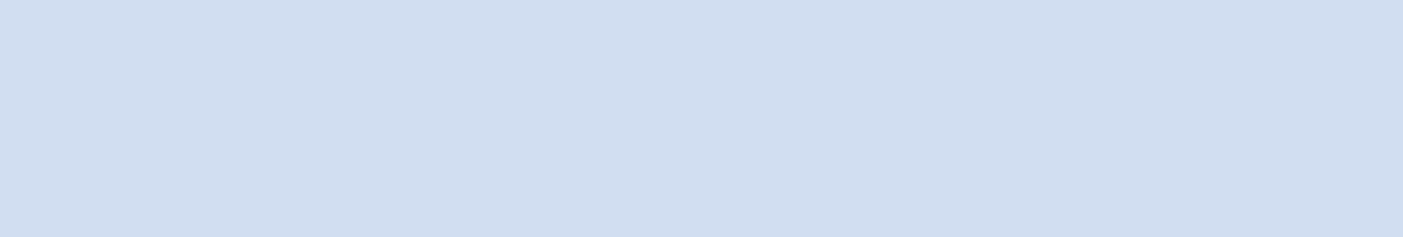 Ako se osećam izolovanim, primoranim / prinudnim / pretnjama da radim, imam pravo da potražim zaštitu i pomoć pod bilo kojim okolnostima, čak i ako sam uključen u lakše krivično delo kao što su nepravilan položaj u zemlji, lažni dokumenti, rad na crnom tržištu itd.ISTINA NASPRAM LAŽIPonuda za posao u zemlji i inostranstvu, koju ćini neko koga poznaješ, je apsolutno pouzdan.To nije tačno. Često su žrtve trgovine ljudima pale u ruke trgovcima ljudima ili njihovim mrežama preko osoba poznatih npr. prijatelj, ili ponekad i rođak.2.  Zaradićete puno novca radeći u inostranstvu.Ne veruj tu laž. U slučajevima kada je jedna devojka prinuđena da radi kao prostitutka varajući da će zaraditi veliki novac, ili je dečak prisiljen da radi u bilo kojoj delatnosti, to nikada nije tačno. Sav novca odlazi korisniku ili trgovcu.Ne trebaju vam službena dokumenta da idete u inostranstvo. Sve sređuju neki "sposobni" ljudi.Nikada ne spadajte u situacije "duga" sa onima koji obećavaju da vam mogu dobro urediti u inostranstvu bez potrebe zvaničnim dokumenata, jer pretpostavljate da ćete ovu "čast" platiti kada stignete u zemlju destinacije.Moći ćete da napustite "rad" ako smatrate da je to u suprotnosti sa vašim moralom i da ćete se vratiti kući kada želite.Biti u dužničkim situacijama, bez pasoša ili redovnih dokumenata, znači biti u potpuno kontrolu drugih.5.  Trgovci ljudima će uraditi zlo vašoj porodicom ako ih ne poslušate.Nasilje se često koristi da prisili ženu na prostituciju ili da je počini na bilo koji drugi prinudni rad. Postoje i pritisci / prijetnje članovima porodice. Ali trgovci ljudima nikada nisu jaki kao što kažu. Uvek se trebate osloniti na zakon, pravo, policiju, pravosudne institucije, vladine organizacije ili nevladine organizacije.96	TRAFIKIMI I QENIEVE NJERËZORE DHE ROLI I SHKOLLËS NË PARANDALIMIN E TIJMësimet ModelNije vredno tražiti pomoć od drugih, kada ste već u rukama trgovaca ljudima ili korisnika.Žene / muškarci koji se koriste, iako bez dokumenata ili redovne dozvole boravka, lokalne vlasti uvek gledaju kao žrtve. Ove vlasti u svakom slučaju nude posebnu zaštitu i brigu koja je zagarantovana zakonom.Ako tražite pomoć u pravdi, onda će svi znati "posao" koji ste uradili u inostranstvu.Pravosudna tela su zakonski obavezna da sačuvaju poverljivost žena koje osuđuju svoje korisnike. Postoje zakoni koji dozvoljavaju žrtvama trgovine ljudima da svedoče u poverljivim okolnostima.Potrebne informacije / Za vašu bezbednost Saveti od devojaka i žena žrtava trgovine ljudimaNemoj reči NE.Budite pažljivi i uvek uzimajte u obzir posljedice odgovora DA.Izgledajte sumnjivo i mislite da sva obećanja mogu biti lažna.Romantična ljubav može biti lažna. Ako romantični partner izgleda savršeno, ovo je lepo verovati, ali možda je čak i istinito.Ako voljeni vrši pritisak, tražeći na svaki način da činite nešto što se ne osećate dobro ako učinite, onda se to ne može zvati ljubav.Ako vam prijatelj ili drugi blizak rođak ponudi posao, ni na koji način ne smete slepo verovati u to.Ako prihvatate novac, poklone ili bilo koju uslugu od bilo koje osobe, osećate se prisilnom, a ponekad i zarobljenom. Svrha trgovca ljudima je postaviti vas u situaciju u kojoj nema vraćanja. Trgovci love vašu slabu tačku da bi je kasnije koristili.Ako imate obavezu da uradite ono što ova osoba kaže, da li imate plan kako da izađete ako se ova veza pokazuje lažnim? Ne zaboravite na to da svako ko diže zamke nikad neće znati za vas i zaista može da vas zlostavlja. Kada on podigne zamku za vas, to znači da on ima vrlo specifičnu svrhu za vas i za ono što radi, on to radi kako bi postigao taj cilj.Ne zaboravi: Ti si jedini koji kontroliše tvoje telo. Samo ti odlučuješ o svom telu. Ti si kapetan svog broda. Ti odlučuješ kako ćeš voziti i koliko brzo ćeš ploviti. Bez obzira šta drugi brodovi rade, koliko brzo plove, ili u kom pravcu se kreću. Ti i samo zi si kapetan tvoga broda.TRAFIKIMI I QENIEVE NJERËZORE DHE ROLI I SHKOLLËS NË PARANDALIMIN E TIJ	97Mësimet ModelZa devojke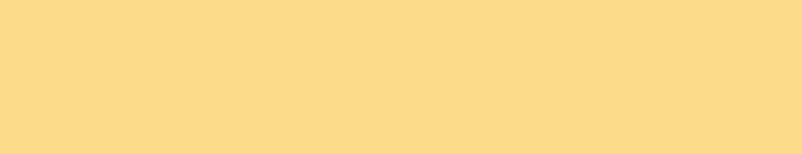 	Prilikom razmatranja predloga braka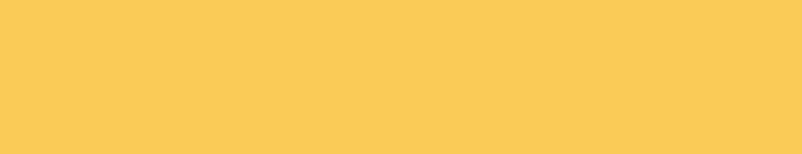 	Pokaži se opreznom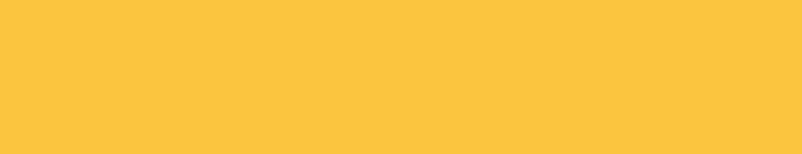 Pokaži se skeptičnomU mnogim slučajevima djevojke koje su bile žrtve lažnih obećanja ili brakova misle da je dečak sa kojim su se sreli muškarac svojih snova, ali zapravo je došao do korisnika koji ga je prodao i eksploatisao. Mnoge od tih devojaka su napravile iste greške, greške koje su povećale šanse da one završe kao žrtve. Da biste izbegli ove greške, pročitajte sledeće:Potražite duži period verenja. Ako on ne prihvati, razmotrite ovo kao upozorenje.Pravi odnosi zahtevaju svoje vreme. Ako vas momak dugo ne poznaje, kako će vas on voleti? Fizičko privlačenje se može desiti na prvi pogled, ali ljubav znači dobro poznavanje osobe.Pokloni, cveće, čokolade, itd., ne moraju nužno značiti ljubav. Možda, u nekim slučajevima ih koristi i trgovac ljudima koji želi da vas prevari.Ako neki momak kaže "volim te", to zapravo ne znači da te voli. Možda čak i vara.Ti vrediš više od tvog fizičkog izgleda.Ako momak traži da vaš odnos čuva tajno, ili da prevari vaš odnos, uzmi u obzir ovo kao upozorenje da je možda korisnik.Ako vas dečko ne poštuje, na neki način to je znak da vas stvarno ne voli.Ako momak vrši pritisak na vas, na primer, traži od vas da napustite porodicu ili da uspostavite seksualni odnos protiv vaše volje itd., ovo nije znak dobrih odnosa.Nasilje je znak nepoštovanja. Ako veza postane nasilna, prekinite je.Ako neki momak koristi seks, novac, fizičku snagu ili bilo koji drugi način obezbeđivanja moći ili kontrole nad vama, to ne bi bila dobra osnova za stvaranje života zajedno.98	TRAFIKIMI I QENIEVE NJERËZORE DHE ROLI I SHKOLLËS NË PARANDALIMIN E TIJMësimet Model11.	Ako vaš momak insistira da koristite falsifikovane dokumente u slučaju da izlazite van zemlje, ovo je slučaj nepoštenosti i prevare.12. Ako vaš voljeni kažu da možete brzo i lako dobijete puno novca u inostranstvo, ne vjerujte. Finansijski uspeh većine ljudi dolazi kroz školovanje i dugog vremena rada.13. Ako vam voljeni kaže da nikada nećete biti uspešni na Kosovu, ne verujte mu. U svim oblastima ima mnogo uspešnih žena: umetnost, biznis, nauka, pravo, politika, mediji, obrazovanje, diplomatija, privatno preduzetništvo itd..Pomočni materijali za nastavnikaUNIVERZALNA DEKLARACIJA O LJUDSKIM PRAVIMAUVODPošto je priznavanje urođenog dostojanstva i jednakih i neotuđivih prava svih članova ljudske porodice temelj slobode, pravde i mira u svetu; pošto je nepoštovanje i preziranje ljudskih prava vodilo varvarskim postupcima, koji su vređali savest čovečanstva, i pošto je stvaranje sveta u kojem će ljudska bića uživati slobodu govora i ubeđenja i biti slobodna od straha i nestašice proglašeno kao najviša težnja svakog čoveka; pošto je bitno da ljudska prava budu zaštićena pravnim poretkom kako čovek ne bi bio primoran da kao krajnjem izlazu pribegne pobuni protiv tiranije i ugnjetavanja; pošto je bitno da se podstiče razvoj prijateljskih odnosa među narodima; pošto su narodi Ujedinjenih nacija u Povelji ponovo proglasili svoju veru u osnovna ljudska prava, u dostojanstvo i vrednost čovekove ličnosti i ravnopravnost muškaraca i žena i pošto su odlučili da podstiču društveni napredak i poboljšaju uslove života u većoj slobodi; pošto su se države članice obavezale da u saradnji s Ujedinjenim nacijama obezbede opšte poštovanje i primenu ljudskih prava i osnovnih sloboda; pošto je opšte shvatanje ovih prava i sloboda od najveće važnosti za puno ostvarenje ove obaveze;GENERALNA SKUPŠTINA proglašava ovuUNIVERZALNU DEKLARACIJU O LJUDSKIM PRAVIMA kao zajednički standard koji treba da postignu svi narodi i sve nacije da bi svaki pojedinac i svaki organ društva, imajući ovu Deklaraciju stalno na umu, težio da učenjem i vaspitavanjem doprinese poštovanju ovih prava i sloboda i da postupnim unutrašnjim i međunarodnim merama obezbedi njihovo opšte i stvarno priznanje i poštovanje kako među narodima samih država članica, tako i među narodima onih teritorija koje su pod njihovom upravom.Član i 1.Të gjithë njerëzit lindin të lirë dhe të barabartë në dinjitet dhe në të drejta. Ata kanë arsye dhe ndërgjegje dhe duhet të sillen ndaj njëri-tjetrit me frymë vëllazërimi.Član 2.Svakom pripadaju sva prava i slobode proglašene u ovoj Deklaraciji bez ikakvih razlika u pogledu rase, boje, pola, jezika, veroispovesti, političkog ili drugog mišljenja, nacionalnog ili društvenog porekla, imovine, rođenja ili drugih oko.TRAFIKIMI I QENIEVE NJERËZORE DHE ROLI I SHKOLLËS NË PARANDALIMIN E TIJ	99Mësimet ModelDalje, neće se praviti nikakva razlika na osnovu političkog, pravnog ili međunarodnog statusa zemlje ili teritorije kojoj neko lice pripada, bilo da je ona nezavisna, pod starateljstvom, nesamoupravna, ili da joj je suverenost na ma koji drugi način ograničena.Član 3. Svako ima pravo na život, slobodu i bezbednost ličnosti.Član 4. Niko se ne sme držati u ropstvu ili potčinjenosti: ropstvo i trgovina robljem zabranjeni su u svim oblicima.Član 5. Niko se ne sme podvrgnuti mučenju ili svirepom, nečovečnom ili ponižavajućem postupku ili kažnjavanju. Član 6. Svako ima pravo da svuda bude priznat kao pravni subjekt. Član 7. Svi su pred zakonom jednaki i imaju pravo bez ikakve razlike na podjednaku zaštitu zakona. Svi imaju pravo na jednaku zaštitu protiv bilo kakve diskriminacije kojom se krši ova Deklaracija i protiv svakog podsticanja na ovakvu diskriminaciju.Član 8. Svako ima pravo na delotvorni pravni lek pred nadležnim nacionalnim sudovima protiv dela kojima se krše osnovna prava koja su mu priznata ustavom ili zakonima. Član 9. Niko ne sme biti proizvoljno uhapšen, pritvoren, niti proteran.Član 10. Svako ima potpuno jednako pravo na pravično javno suđenje pred nezavisnim i nepristrasnim sudom koji će odlučiti o njegovim pravima i obavezama, i o osnovanosti svake krivične optužbe protiv njega100	TRAFIKIMI I QENIEVE NJERËZORE DHE ROLI I SHKOLLËS NË PARANDALIMIN E TIJMësimet ModelČlan 11. Svako ko je optužen za krivično delo ima pravo da se smatra nevinim dok se na osnovu zakona krivica ne dokaže na javnom pretresu na kojem su mu obezbeđena sva jamstva potrebna za njegovu odbranu. Niko se ne sme osuditi za dela ili propuštanja koja nisu predstavljala krivično delo po unutrašnjem ili međunarodnom pravu u vreme kada su izvršena. Isto tako ne sme se izricati teža kazna od one koja se mogla primeniti u vreme kada je krivično delo izvršeno.Član 13.Svako ima pravo na slobodu kretanja i izbora stanovanja u granicama pojedine države. Svako ima pravo da napusti svaku zemlju, uključujući svoju vlastitu, i da se vrati u svoju zemlju. Član 14. Svako ima pravo da traži i uživa u drugim zemljama azil od proganjanja. Na ovo pravo se ne može pozvati u slučaju gonjenja koje se istinski odnosi na krivična dela nepolitičke prirode ili na postupke protivne ciljevima i načelima Ujedinjenih nacija. Član 15. Svako ima pravo na državljanstvo. Niko ne sme samovoljno biti lišen svog državljanstva niti prava da promeni državljanstvo. Član 16. Punoletni muškarci i žene, bez ikakvih ograničenja u pogledu rase, državljanstva ili veroispovesti, imaju pravo da sklope brak i da zasnuju porodicu. Oni su ravnopravni prilikom sklapanja braka, za vreme njegovog trajanja i prilikom njegovog razvoda. Brak se može sklopiti samo uz slobodan i potpun pristanak lica koja stupaju u brak.Porodica je prirodna i osnovna ćelija društva i ima pravo na zaštitu države i društva.Član 17. Svako ima pravo da poseduje imovinu, sam i u zajednici s drugima. Niko ne sme biti samovoljno lišen svoje imovineTRAFIKIMI I QENIEVE NJERËZORE DHE ROLI I SHKOLLËS NË PARANDALIMIN E TIJ	101Mësimet ModelČlan 18. Svako ima pravo na slobodu misli, savesti i veroispovesti; ovo pravo uključuje slobodu promene veroispovesti ili uverenja i slobodu da čovek sam ili u zajednici s drugima, javno ili privatno, manifestuje svoju veru ili uverenje podučavanjem, običajima, molitvom i obredom. Član 19.Svako ima pravo na slobodu mišljenja i izražavanja, što obuhvata i pravo da ne bude uznemiravan zbog svog mišljenja, kao i pravo da traži, prima i širi obaveštenja i ideje bilo kojim sredstvima i bez obzira na granice. Član 20. Svako ima pravo na slobodu mirnog okupljanja i udruživanja. Niko se ne može primorati da pripada nekom udruženju. Član 21. Svako ima pravo da učestvuje u upravljanju javnim poslovima svoje zemlje, neposredno ili preko slobodno izabranih predstavnika. Svako ima pravo da na ravnopravnoj osnovi stupa u javnu službu u svojoj zemlji. Volja naroda je osnova državne vlasti: ova volja treba da se izražava na povremenim i slobodnim izborima, koji će se sprovoditi opštim i jednakim pravom glasa, tajnim glasanjem ili odgovarajućim postupkom kojim se obezbeđuje sloboda glasanja. Član 22. Svako, kao član društva, ima pravo na socijalno osiguranje i pravo da ostvaruje privredna, društvena i kulturna prava neophodna za svoje dostojanstvo i za slobodan razvoj svoje ličnosti, uz pomoć države i putem međunarodne saradnje, a u skladu sa organizacijom i sredstvima svake države. Član 23. Svako ima pravo na rad, na slobodan izbor zaposlenja, na pravične i zadovoljavajuće uslove rada i na zaštitu od nezaposlenosti. Svako, bez ikakve razlike, ima pravo na jednaku platu za jednaki rad.Svako ko radi ima pravo na pravednu i zadovoljavajuću naknadu koja njemu i njegovoj porodici obezbeđuje egzistenciju koja odgovara ljudskom dostojanstvu i koja će, ako bude potrebno, biti upotpunjena drugim sredstvima socijalne zaštite. Svako ima pravo da osniva sindikat i učlanjuje se u njega radi zaštite svojih interes102	TRAFIKIMI I QENIEVE NJERËZORE DHE ROLI I SHKOLLËS NË PARANDALIMIN E TIJMësimet ModelČlan 24. Svako ima pravo na odmor i razonodu, uključujući razumno ograničenje radnog vremena i povremeno plaćeni odmor. Član 25. Svako ima pravo na standard života koji obezbeđuje zdravlje i blagostanje, njegovo i njegove porodice, uključujući hranu, odeću, stan i lekarsku negu i potrebne socijalne službe, kao i pravo na osiguranje u slučaju nezaposlenosti, bolesti, onesposobljenjaudovištva, starosti ili drugih slučajeva gubljenja sredstava za izdržavanje usled okolnosti nezavisnih od njegove volje. Majke i deca imaju pravo na naročito staranje i pomoć. Sva deca, rođena u braku ili van njega, uživaju jednaku socijalnu zaštitu. Član 26. Svako ima pravo na obrazovanje. Obrazovanje treba da bude besplatno bar u osnovnim i nižim školama. Osnovno obrazovanje je obavezno. Tehničko i stručno obrazovanje treba da bude svima podjednako dostupno na osnovu njihove sposobnosti. Obrazovanje treba da bude usmereno ka punom razvitku ljudske ličnosti i učvršćivanju poštovanja ljudskih prava i osnovnih sloboda. Ono treba da unapređuje razumevanje, trpeljivost i prijateljstvo među svim narodima, rasnim i verskim grupama, kao i delatnost Ujedinjenih nacija za održanje mira. Roditelji imaju prvenstveno pravo da biraju vrstu obrazovanja za svoju decu. Član 27. Svako ima pravo da slobodno učestvuje u kulturnom životu zajednice, da uživa u umetnosti i da učestvuje u naučnom napretku i u dobrobiti koja otuda proističe. Svako ima pravo na zaštitu moralnih i materijalnih interesa koji proističu iz svakog naučnog, književnog ili umetničkog dela čiji je on tvorac. Član 28. Svako ima pravo na društveni i međunarodni poredak u kojem prava i slobode objavljeni u ovoj Deklaraciji mogu biti potpuno ostvareni. Član 29. Svako ima obaveze prema zajednici u kojoj je jedino moguć slobodan i pun razvitak njegove ličnosti. U vršenju svojih prava i sloboda svako se može podvrgnuti samo onim ograničenjima koja su predviđena zakonom isključivo u cilju obezbeđenja potrebnog priznanja i poštovanja prava i sloboda drugih, kao i zadovoljenja pravičnih zahteva morala, javnog poretka i opšteg blagostanja u demokratskom društvu. TRAFIKIMI I QENIEVE NJERËZORE DHE ROLI I SHKOLLËS NË PARANDALIMIN E TIJ	103Mësimet ModelOva prava i slobode se ni u kom slučaju ne mogu ostvarivati protivno ciljevima i načelima Ujedinjenih Nacija Član 30. Nijedna odredba ove Deklaracije ne može se tumačiti kao pravo za ma koju državu, grupu ili lice da obavlja bilo koju delatnost ili da vrši bilo kakvu radnju usmerenu na rušenje prava i sloboda koji su u njoj sadržani.Pomočni materijal za nastavnike“Program IOM za pomoć i reintegraciju žrtava trgovine ljudima”Od februara 2000. godine, Misija IOM-a na Kosovu - Jedinica za borbu protiv trgovine ljudima - pružala je usluge žrtvama trgovine ljudima kako bi pomogla i ublažila posledice seksualne eksploatacije i drugih oblika zlostavljanja i ljudska prava koja su iskusila.Pored podrške nekosovskim žrtvama, IOM posvećuje posebnu pažnju resursima i alatima koji pomažu kosovskim žrtvama trgovine ljudima, uključujući i žrtve trgovine ljudima van Kosova (povratak na Kosovo), kao i one koji su se trgovali unutar Kosova.Aktivnosti IOM-a protiv trgovine ljudima i drugih partnera mogu se podeliti na nekoliko područja: zaštita i pomoć (uključujući reintegraciju stranih i lokalnih žrtava); Aktivnosti za sprečavanje fenomena trgovine ljudima (uključujući kampanje za podizanje svesti u zajednici) i mere za promovisanje socijalno-ekonomskog osnaživanja žena.Od samog početka, Jedinica za borbu protiv trgovine ljudima IOM je uspostavila i razvila blisku saradnju sa lokalnim i međunarodnim agencijama koje deluju na polju trgovine ljudima i drugim srodnim pitanjima kao što su rodna pitanja i dečja zaštita.U skladu sa korisnikom programa, IOM podržava žrtve trgovine ljudima direktno ili preko vladinih partnera i različitih nevladinih agencija. Plan pomoći i reintegracije je izrađen na individualnoj osnovi kako bi se odgovorilo na specifične potrebe i okolnosti svakog korisnika.Program IOM-a za pomoć za reintegraciju žrtava pruža pomoć:Smeštaj / upućivanje u sklonište ili hraniteljsku porodicu;Posredovanje povratak u porodicu;Psihosocijalno savetovanja (psihosocijalna pomoć, psihološka pomoć (jedan-na-jedan ili grupe), pomoć duševno bolesnim);Upućivanje na psihijatrijsko lečenje (posete i medicinske tretmane u klinikama i bolnicama);104	TRAFIKIMI I QENIEVE NJERËZORE DHE ROLI I SHKOLLËS NË PARANDALIMIN E TIJMësimet ModelFinansijska pomoć (za obuku, obrazovanje, hranu, lekove, odeću, smeštaj, putovanje);Pomoć i posredovanje za nastavak obrazovanja;Uputstvo i pronalaženje usluga za različite stručne obuke;Pomoć u pronalaženju posla (žrtva ili članovi porodice);Projekti samozapošljavanja (mikro preduzeća) itd.Obezbeđivanje transporta za slučajeve trgovine ljudima u inostranstvu;Pomoć za reintegraciju 6-12 meseci, ili po potrebi;Saradnja sa partnerima;Održavanje anonimnost i poverljivost.Npomena: Gore navedeni program može se promeniti na osnovu potreba lokalnih korisnika i okolnosti.TRAFIKIMI I QENIEVE NJERËZORE DHE ROLI I SHKOLLËS NË PARANDALIMIN E TIJ	105Mësimet ModelLiteraturaUstavni Okvir Privremenih Institucija Samouprave na Kosovu, 2001;Privremeni Krivični Zakon Kosova, april 2004.Privremeni Zakon o Krivičnom Postupku, april 2004.Uredba UNMIK-a o Zabrani Trgovine Ljudima na Kosovu, 2001/4, usvojena od strane Secijalnog Predstavnika Generalnog Sekretara, usvojena u januaru 2001.Opcioni Protokol uz Konvenciju o Zaštiti Prava Deteta.IOM, Misija na Kosovu, Izveštaj o stanju za žrtve trgovine stranim i domaćim ljudima, asistirano od 2000. do 30. juna 2005. godine.UNIFEM, Nema sigurnog mesta, Kosovo, 2000.Demografska Zdravstvena studija na Kosovu, Zavod za statistiku na Kosovu (2004).UNICEF, Trgovina decom na Kosovu, Anketa o zaštiti i pomoći žrtvama trgovine decom, Kosovo, jun 2004..Protokol Ujedinjenih Nacija o Sprečavanju, Utvrđivanju i Kažnjavanju Trgovine Ljudima, posebno ženama i decom, dopunjavanjem Konvencije Ujedinjenih Nacija protiv Međunarodnog Organizovanog Kriminala; Decembar 2000.Svetska Organizacija Zdravlja "Prevencija Nasilja i Povreda, Nasilje nad Ženama: Prioritetna zdravstvena pitanja". Informacija SZO za nasilje i zdravstvo.Trgovina ljudima i uloga škole u prevenciji, Priručnik za nastavnike, IOM i Institut za Pedagoške Studije, i Ambasada Kraljevine Ulta, Tirana 2003..Trgovina ljudima i uloga škole u prevenciji, knjiga za učenike nižeg obrazovanja, IOM i Institut za Pedagoške Studije i Ambasada Kraljevine ulta, Tirana 2003.Trgovina ljudima i uloga škole u prevenciji, knjiga za učenike srednjih škola, IOM i Institut za Pedagoške Studije i Ambasada Kraljevine Ulta, Tirana 2003.106	TRAFIKIMI I QENIEVE NJERËZORE DHE ROLI I SHKOLLËS NË PARANDALIMIN E TIJMinistria e Arsimit,Ministria PunëveMinistria Punëve të Jashtme tëe Shkencës dhe e TeknologjisëMinistria PunëveMinistria Punëve të Jashtme tëe Shkencës dhe e Teknologjisëtë Jashtme të FinlandësHollandëstë Jashtme të FinlandësHollandësMesto poreklaJanuar 1999-Decembar 2005Moldavija216Rumunija89Ukrajina58Bugarska28Albanija27Srbija3Rusija3Slovačka1Nigerija1Ukupno:585Svrha koriščenjaSeksualnoProsjačenje/Prinudni radUkupnoSvrha koriščenjaSeksualnoKrađaPrinudni radUkupnoKrađaUkupni broj pomognutih slučajeva522458Starosna grupa 12-1516-18Deca19-2223+Ukupan broj Starosna grupa 12-1516-18Deca19-2223+slučajevaslučajevaUkupni broj pomognutih slučajeva92635131058RuraneUrbaneUkupnoUkupni broj pomognutih 352358slučajeva352358slučajevaTrafikimi i Qenieve NjerëzoreZEMLJE DESTINACIJE ZA KOSOVSKE ŽRTVE TRGOVINEZEMLJE DESTINACIJE ZA KOSOVSKE ŽRTVE TRGOVINEZEMLJE DESTINACIJE ZA KOSOVSKE ŽRTVE TRGOVINEZEMLJE DESTINACIJE ZA KOSOVSKE ŽRTVE TRGOVINEZEMLJE DESTINACIJE ZA KOSOVSKE ŽRTVE TRGOVINEZEMLJE DESTINACIJE ZA KOSOVSKE ŽRTVE TRGOVINEVZemlje destinacijeBroj pomognutih slučajevaBJR Makedonije8Italija4Albanija3Velika Britanija1Švajcarska1Nemačka1Belgija1Ukupan broj19NivoNiža školaUkupan iNivoNeobrazovaneNiža školaNiža školaSrednja školaViša školaUkupan iobrazovanjaI – V razredVI –VIII razredIX -XII razredbrojVI –VIII razredIX -XII razredUkupan brojpomognutih512373158slučajevaFizički efektiMentalni efektiRanjenje (od preloma, do oštećenja unutrašnjih organa)DepresijaStrahNeželjena trudnoćaKošmari/ MoreGinekološki problemiNisko samopouzdanjeBolesti kao HIV/AIDS, ISTSeksualno nefunkcionisanjeNeuspeh trudnoćeProblemi apetitaBolesti zdeliceNervne anomalijeHronični bolovi zdeliceAnomalija post traumatskog stresaDtalni invaliditetAstmaSindromi bolesti genitalnih organaSamostruktivno ponašanje (pušenje duvana, nezaštićeni seks)SamoubistvoUbistvoSmrt pri rođenjuProblem TrgovanjaFaktorikojiProtivvrednosti Potrebne vrednosti uljudimaFaktorikojina odgovore zadonošenju odlukaljudimaprouzrokujuna odgovore zadonošenju odlukaprouzrokujusvaki faktorza rešavanje problemasvaki faktorza rešavanje problemaFaktorikojiProtivvrednostiPotrebne vrednosti uProblemFaktorikojina odgovore zadonošenju odlukaProblemprouzrokujuna odgovore zadonošenju odlukaprouzrokujusvaki faktorza rešavanje problemasvaki faktorza rešavanje problema-Ekstremno siromaštvo-Nedostatak-Samoprocena-Ekstremno siromaštvosamopoštovanja-SamoprocenasamopoštovanjaTrgovanje-Nedostatak-Nedostatakljudimainformacije.-Nedostatak- Poštovanje za drugeljudimainformacije.Poštovanja prema drugima- Poštovanje za drugePoštovanja prema drugimaitd ................itd.................itd....................itd.................IzborPozitivne poslediceNegativne posledicePrva......................................................................Druga......................................................................Treča......................................................................Četvrta......................................................................Komunikacijske i međuljudske sposobnostiSposobnost donošenja odluka i kritičkog mišljenjaSposobnost suočavanja i upravljanja samim sobom*Međuljudske komunikacije- sposobnost komuniciranja- sposobnost slušanja- izraz osećanja*Pregovaranje/ sposobnost odbijanja - pregovaranje- upravljanje konfliktima- sposobnost primanja- sposobnost odbijanja*Stvaranje prijateljstava- sposobnost slušanja- razumevanje potreba i okolnosti drugih- izraz razumevanja* Interakcija i timski rad- izražavanje poštovanja prema drugima (različiti doprinosi i stilovi)- procena individualnih mogućnosti, doprinos u grupi *Sposobnost savetovanja- sposobnost uticaja kod drugih i ubedljivosti- veština motivacije i stvaranja mreže*Donošenje odluka- sposobnost rešavanja problema- sposobnost prikupljanja informacija- procena budućnosti, posledice sadašnjih delovanja za sebe i ostale/ određivanje alternativa u rešavanju problema- sposobnost analiziranja situacija i ljudi*Sposobnost mišljenja- analiza kritikovanja influencije vršnjaka i medija- analiza stavova, vrednosti, socijalnih normi, dobiti i faktora koji utiču na njih- identifikovanje informacije koji se povezuje sa problemom i izvorom informacije*Sposobnost za povećanje lične konfidencialnosti - sposobnost da se preuzme kontrola, da se vrše razlike, napravi promene- izgradnja samopouzdanja / poverenja - stvarati sposobnosti koje se sami percipiraju, uključujući priznavanje prava, uticaja- vrednosti, stavovi, pravda, snage i slabosti
- postavljanje ciljeva samoocenjivanja / individualizacije / praćenja individualnih sposobnosti* Sposobnost upravljanja osećanjima- upravljanje besom
- stav sa katastrofama i zabrinutostima
- suočavanje sa gubicima, zloupotrebama, traumom* Sposobnost preživljavanja stresa- upravljanje vremenom- misliti pozitivno- tehnike relaksiranjaSposobnost međuljudske komunikacijaSposobnost donošenja odluka i kritičkog mišljenjaSposobnost suočavanja i upravljate samim sobom*Sposobnost komuniciranjaUčenici mogu posmatrati i upotrebiti razne načine:- Efektivno izražavanje spremnosti za nastavljanje studija, a ne razmišljanje o zapošljavanju ili braku u inostranstvu, utičući na druge za zaštitu od privlaćenja od trgovaca ljudima- Demonstrira podršku za sprečavanje diskriminacije žrtava trgovine ljudima - saslušava stavove drugih o problemima trgovine ljudima* Savetodavne sposobnostiUčenici mogu posmatrati i praktikovati različite načine da:- predstavljaju argumenata u službi ugroženih i žrtava trgovine ljudima- Učestvuju u aktivnostima koje promovišu defanzivno ponašanje trgovaca ljudima- Informišu druge o aktivnostima i organizacijama koje se bave trgovinom ljudima - Podržavaju programe protiv trgovine ljudima u školi i inostranstvu* Sposobnost pregovaranja Učenici mogu posmatrati i praktikovati različite načine da:- budu oprezni i poštuju kada se bave žrtvama trgovine ljudima- realizuju sigurne odnose sa nepoznatom*Sposobnost donošenje odlukaUčenici mogu posmatrati i prakticirati različite načine:- potražiti i pronaći izvore informacija o putevima trgovine ljudima, njegovim posledicama, vladinim i nevladinim organizmima koji rade protiv nje itd.- uloge nastavnika, vrbaraca, žrtava, svedoka, policije itd.- analizu vrsta potencijalnih situacija koje mogu dovesti do trgovine ljudima, ili načina kako pobeći od trgovaca ljudima ukoliko se desi *Kritično mišljenje- analiza događaja trgovine ljudima u zajednici i šire (dobijene putem usmenih priča i medija)- analiza društvenih uticaja u vezi sa slučajevima trgovine ljudima - identifikacija i izbegavanje situacije trgovine ljudima- ocenjivanje sopstvenih izbora i izbora drugih osoba, bilo da su pogrešne ili ispravne- analizu stereotipa verovanja i kvaliteta koji podržavaju trgovinu ljudima.*Sposobnost za upravljanje stresom Učenici mogu posmatrati i prakticirati različite načine:- identifikovanje i uspešno rešavanje rizika trgovine ljudima, otpor pritiska roditelja i drugih odraslih na zaposlenje ili brak sa nepoznatim- traženje usluga za pomoć u pitanjima trgovine ljudima*Sposobnost povećanja poverenja- lična i prilika da vrše kontrolu, preuzmu odgovornost, naglašavaju promeneUčenici mogu posmatrati i prakticirati različite načine:- uspostavljanje sistema ličnih vrednosti koje su nezavisne od kontradiktornih uticaja sredine. Mi pominjamo samopouzdanje, istrajnost, iskrenost, održivost itd.PredmetRazredTemaGeografija6-i“Broj i gustina stanovništva” (60)Geografija6-i“Prirodni naraštaj, gustina i imigracije stanovništva” (61)“Prirodni naraštaj, gustina i imigracije stanovništva” (61)“Dokumenti lične identifikacije” (11);Građansko obrazovanje“Zdravlje, HIV/AIDS-širenje i posledice” (25);Građansko obrazovanje6-i“Zakon- Vrste i funkcionisanje zakona”(32);6-i“Diskriminacija i predpostavke” (64-65);“Diskriminacija i predpostavke” (64-65);“Sloboda i odgovornost “(72);“Sistem vrednosti “(78);“Uloga Civilnog Društva” (19);“Porodica” (27-30); “Kuča” (31-33);” Upotreba medija kao izvor informacija” (46);“Kako čitati jedan članak”(47);Građansko obrazovanje7-i“ Da razlikujemo činjenicu od mišljenja “(48);Građansko obrazovanje7-i“Šta ugrožava naše zdravlje” (57);“Šta ugrožava naše zdravlje” (57);“Zaštita građana” (65);” Kako napraviti kampanju” (73);“Proceni sebe” (76);“Sudska vlast” (108);“Otimanje i regrutovanje albanske dece u Otomanskoj vojsci”Istorija7-i(59);“Deklaracija Ljudskih Prava i građana” (137);“Škola i zajednica” (5) ;”Informisanje i  dhe sredstva masivne komunikacije” (6);“Vrste zakona i njihova priprema”(18);Građansko obrazovanje9-iTema “AIDS- bolest veka” (29);Građansko obrazovanje9-i“Ograničavanje prava” (71);“Ograničavanje prava” (71);“Sloboda i odgovornost “(72);“Prava i odgovornosti čoveka i moralne i filozofske vrednosti" (61);Shkolla, kurrikula dhe formimi i fëmijëve dhe të rinjve mbitrafikimin e qenieve njerëzore dhe rreziqet që ai mbart“Razvoj seksa”(133);“Razvoj seksa”(133);Biologija9-i“Molekularna osnovanasledstva” (135);“Molekularna osnovanasledstva” (135);"Geni”(137);"Geni”(137);Teme obuhvaćene u "priručniku za nastavnike” su obuhvaćene uTeme obuhvaćene u "priručniku za nastavnike” su obuhvaćene uGrađansko obrazovanje10-iPostojećoj knjizi predmeta Građansko Obrazovanje za 10-i razred, ali treba da se tretiraju kao integrisane/ vezane međusobnoPostojećoj knjizi predmeta Građansko Obrazovanje za 10-i razred, ali treba da se tretiraju kao integrisane/ vezane međusobnoDonošenje odluka (72)Donošenje odluka (72)Život u zajednici (76)Život u zajednici (76)Uključivanje zajednice u poboljšanje života (81)Uključivanje zajednice u poboljšanje života (81)Ljudska prava (107)Ljudska prava (107)Vrste zakona (135)Vrste zakona (135)Zločin i njegove forme (142)Zločin i njegove forme (142)Trgovina ljudima (163)Trgovina ljudima (163)Građansko obrazovanje11-iZakon za trgovinu ljudima (167)Zakon za trgovinu ljudima (167)Građansko obrazovanje11-iPromena porodice (170)Promena porodice (170)Promena porodice (170)Promena porodice (170)Zakon u porodici (180)Zakon u porodici (180)Pravo na privatan život (187)Pravo na privatan život (187)Nasilje u porodici (191)Nasilje u porodici (191)Zloupotreba dece i vrste (195)Zloupotreba dece i vrste (195)Mere za sprečavanje i rehabilitaciju zloupotrebljenih deca (204)Mere za sprečavanje i rehabilitaciju zloupotrebljenih deca (204)Razlika ćinjenice od mišljenja (220)Razlika ćinjenice od mišljenja (220)Čitanje članka u novinama (222)Čitanje članka u novinama (222)AntigenetAntikorpetFormohet kompleksi(AK)(AG-AK)(AG)ŠTA SAM NAUČIO?ŠTA JA ZNAM?ŠTA HOČU DA ZNAM?